ГОСУДАРСТВЕННОЕ АВТОНОМНОЕ ПРОФЕССИОНАЛЬНОЕ ОБРАЗОВАТЕЛЬНОЕ УЧРЕЖДЕНИЕ ЧУКОТСКОГО АВТОНОМНОГО ОКРУГА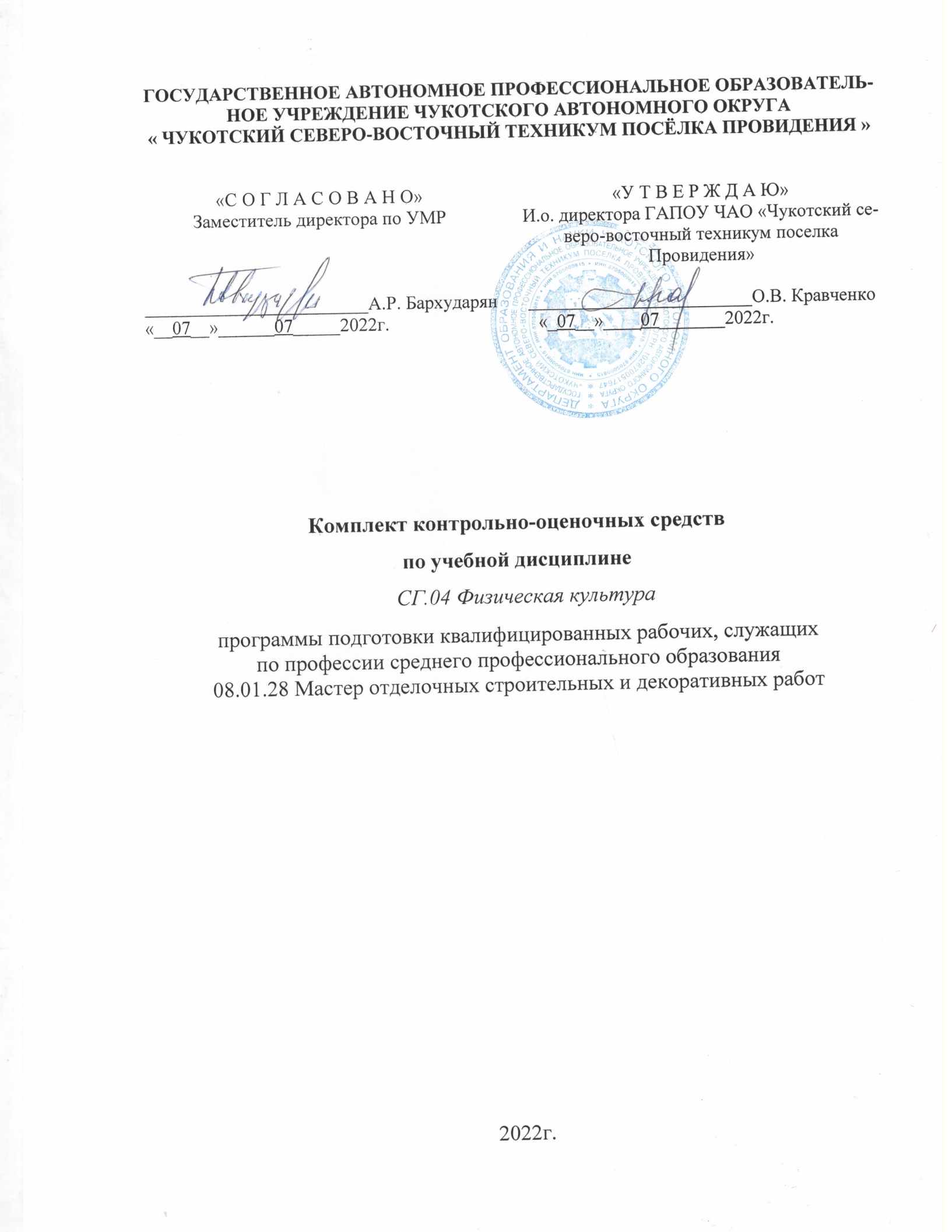 « ЧУКОТСКИЙ СЕВЕРО-ВОСТОЧНЫЙ ТЕХНИКУМ ПОСЁЛКА ПРОВИДЕНИЯ »Комплект контрольно-оценочных средств по учебной дисциплинеСГ.04 Физическая культурапрограммы подготовки квалифицированных рабочих, служащих по профессии среднего профессионального образования 08.01.28 Мастер отделочных строительных и декоративных работ2022г.Комплект контрольно-оценочных средств разработан на основе рабочей программы по учебной дисциплине «Физическая культура»;Федерального государственного образовательного стандарта среднего полного общего образования (далее – ФГОС), Приказ Минобрнауки России от 29.12.2014 №1645;Закон РФ «Об образовании» (с изменениями от 01.01.01 г), Типовое положение об общеобразовательных учреждениях РФ, методических рекомендаций для студентов по выполнению практических занятий;методических рекомендаций для студентов по выполнению самостоятельных работ;методических рекомендаций для преподавателей по реализации проектной деятельности студентов в «ГАПОУ ЧАО «Чукотский северо-восточный техникум посёлка Провидения»,2022г.СОДЕРЖАНИЕ1. Паспорт комплекта контрольно-оценочных средств ........42. Результаты освоения учебной дисциплины, подлежащие проверке ...........53. Оценка освоения учебной дисциплины .................63.1. Формы и методы оценивания ..........................63.2. Типовые задания для оценки освоения учебной дисциплины .....84. Контрольно-оценочные средства для итоговой аттестации по учебнойдисциплине....27Паспорт комплекта контрольно-оценочных средств	В результате освоения учебной дисциплины ОФСГЭ.04 Физическая культура обучающийся должен обладать предусмотренными ФГОС СПО  следующими умениями, знаниями, 20.02 05 ОРГАНИЗАЦИЯ ОПЕРАТИВНОГО (ЭКСТРЕННОГО) РЕАГИРОВАНИЯ В ЧРЕЗВЫЧАЙНЫХ СИТУАЦИЯХ. формируют профессиональную компетенцию, и общими компетенциями:У1 использовать физкультурно-оздоровительную деятельность для укрепления здоровья, достижения жизненных и профессиональных целей.З1 о роли физической культуры в общекультурном, профессиональном и социальном развитии человека;З2  основы здорового образа жизни.ОК 2. Организовывать собственную деятельность, выбирать типовые методы и способы выполнения профессиональных задач, оценивать их эффективность и качество.ОК 6. Работать в коллективе и команде, эффективно общаться с коллегами, руководством, потребителями. ОК8.Самостоятельно определять задачи профессионального и личностного развития, заниматься самообразованием, осознанно планировать повышение квалификацииФормой аттестации по учебной дисциплине является ______Экзамен_________Результаты освоения учебной дисциплины, подлежащие проверкеВ результате аттестации по учебной дисциплине осуществляется комплексная проверка следующих умений и знаний, а также динамика формирования общих компетенций:Таблица 1.1Оценка освоения учебной дисциплины:3.1. Формы и методы оцениванияПредметом оценки служат умения и знания, предусмотренные ФГОС по дисциплине, направленные на формирование общих и профессиональных компетенций. 	3.	Условия аттестации: аттестация проводится в форме Устного опроса по билетам  по  теоретическим  вопросам  и  выполнения    практического  задания по завершению освоения учебного материала по темам :во 5 семестре: Общекультурное и социальное значение физической культуры. здоровый образ жизни, лёгкая атлетика, кроссовая подготовка, баскетбол, волейбол; в  6 семестре спортивные игры;и положительных результатах текущего контроля по этим же темам. Во время проведения аттестации в аудитории находится вся группа обучающихся.Используется традиционная система оценивания  по теории , по практике согласно учебным нормативам.Оценка освоения дисциплины предусматривает использование Традиционная системы оценивания(предлагается  15 билетов по 3 вопроса в каждом) по теории. В практическом задании предлагается выбрать пять видов из предлагаемых. Оценка выставляется за каждый вид затем выставляется общая оценка за практику. После сдачи практики выставляется средняя оценка за экзамен.Оценка освоения учебной дисциплины:3.1. Формы и методы оцениванияКонтроль и оценка освоения учебной дисциплины по темам (разделам)3.2. Типовые задания для оценки освоения учебной дисциплины3.2.1. Типовые задания для оценки знаний  умений Текст заданияИтоговый урокВыполните тестовое задание Общие рекомендации по выполнению тестового задания1. Внимательно прочитайте задание, выберите правильный вариант ответа. 2. Задание выполняется на бланке ответа и сдается для проверки преподавателю. 1. Способность выполнять координационно-сложные двигательные действия называется:а. ловкостьюб. гибкостьюв. силовой выносливостью2. Плоскостопие приводит к:а. микротравмам позвоночника б. перегрузкам организмав. потере подвижности3. Во время игры в баскетбол игра начинается при наличии на площадке:а. трех игроковб. четырех игроковв. пяти игроков4. При переломе плеча шиной фиксируют:а.локтевой, лучезапястный суставыб.плечевой, локтевой суставыв.лучезапястный, локтевой суставы5. К спортивным играм относится:а. гандболб.лаптав.салочки6. Динамическая сила необходима при:а. толкании ядраб.гимнастикев.беге7. Расстояние от центра кольца до линии 3-х очкового броска в баскетболе составляет:а.5 мб.7мв.6,25 м8. Наиболее опасным для жизни является…… перелом.а. открытыйб.закрытый с вывихомв.закрытый9. Продолжительность туристического похода для детей 16-17 лет не должна превышать:а. пятнадцати днейб. десяти днейв. пяти дней10. Основным строительным материалом для клеток организма являются:а. углеводыб.жирыв.белки11. Страной-родоначальницей Олимпийских игр является:а. Древний Египетб.Древний Римв.Древняя Греция12. Наибольший эффект развития координационных  способностей   обеспечивает:а. стрельбаб.баскетболв. бег13. Мужчины не принимают участие в:а. керлингеб.художественной гимнастикев.спортивной гимнастике14. Самым опасным кровотечением является:а. артериальноеб.венозноев.капиллярное15. Вид спорта, который не является олимпийским – это:а. хоккей с мячомб.сноубордв.керлинг16. Нарушение осанки приводит к расстройству:а. сердца, легкихб.памятив.зрение17. Спортивная игра, которая относится к подвижным играм:а. плаваниеб.бег в мешкахв.баскетбол18. Мяч заброшен в кольцо из-за площадки при вбрасывании. В игре в баскетбол он:а. засчитываетсяб.не засчитываетсяв.засчитывается, если его коснулся игрок на площадке19. Видом спорта, в котором обеспечивается наибольший эффект развития гибкости, является:а. гимнастикаб.керлингв.бокс20. Энергия для существования организма измеряется в:	а. ваттахб. калорияхв. углеводах                                            Итоговый урокВыполните тестовое задание Общие рекомендации по выполнению тестового задания1. Внимательно прочитайте задание, выберите правильный вариант ответа. 2. Задание выполняется на бланке ответа и сдается для проверки преподавателю. 1. Способность противостоять утомлению при достаточно длительных нагрузках силового характера называется:	а. быстротойб. гибкостьюв. силовой выносливостью 2.  Нарушение осанки приводит к расстройству:	а. сердца, легкихб. памятив. зрения 3.  Если во время игры в волейбол мяч попадает в линию, то:	а. мяч засчитанб. мяч не засчитанв.  переподача мяча 4.  При переломе голени шину фиксируют на:	а. голеностопе, коленном суставеб. бедре, стопе, голенив. голени  5.  К подвижным играм относятся:	а. плаваниеб. бег в мешкахв. баскетбол 6.  Скоростная выносливость необходима занятиях:	А .боксомб.стайерским бегомв. баскетболом7. Оказывая первую доврачебную помощь при тепловом ударе необходимо:	а. окунуть пострадавшего в холодную водуб. расстегнуть пострадавшему одежду и наложить холодное полотенцев. поместить пострадавшего в холод8. Последние летние Олимпийские игры современности состоялись в:	а.Лейк-Плесидеб. Солт-Лейк-Ситив. Пекине9. В однодневном походе дети 16-17 лет должны пройти не более:	а. 30 кмб. 20кмв. 12 км10. Энергия, необходимая для существования организма измеряется в:	а. ваттахб. калорияхв. углеводах11. Отсчет Олимпийских игр Древней Греции ведется с:	а. 776 г.до н.э.б. 876 г..до н.э.в. 976 г. до н.э.12. Вид спорта, который обеспечивает наибольший эффект развития гибкости – это:	а. боксб. гимнастикав. керлинг 13. Для опорного прыжка в гимнастике применяется:	а. батутб. гимнастикав. керлинг14. Под физической культурой понимается:а. выполнение физических упражнений б.ведение здорового образа жизнив. наличие спортивных сооружений15. Кровь возвращается к сердцу по:а. артериямб. капиллярамв. венам16. Идея и инициатива возрождению Олимпийских игр принадлежит:а. Хуан Антонио Самаранчуб. Пьеру Де Кубертенув.Зевсу17. ЧСС у человека в состоянии покоя составляет:а. от 40 до 80 уд \минб. от 90 до 100 уд \минв.от 30 до 70 уд \мин18. Длина круговой беговой дорожки составляет:а. 400 мб. 600 мв.300 м19. Вес мужской легкоатлетической гранаты составляет:а. 600 гб. 700 гв.800 г20. Высота сетки в мужском волейболе составляет:а. 243 смб. 220 смв.263 смИтоговый урокВыполните тестовое задание Общие рекомендации по выполнению тестового задания1. Внимательно прочитайте задание, выберите правильный вариант ответа. 2. Задание выполняется на бланке ответа и сдается для проверки преподавателю. 1. Под физической культурой понимается:а.выполнение физических упражнений б.ведение здорового образа жизнив. наличие спортивных сооружений2. ЧСС у человека в состоянии покоя составляет:А .от 40 до 80 уд \минб.от 90 до 100 уд \минв. от 30 до 70 уд \мин3. Олимпийский флаг имеет……. Цвет.а. красныйб.синийв.белый4. Следует прекратить прием пищи за …….. до тренировки.а. за 4 часаб.за 30 минв.за 2 часа5. Размер баскетбольной площадки составляет:а.20 х 12 мб.28 х 15 мв.26 х 14 м6. Длина круговой беговой дорожки составляет:а.400 мб.600 мв.300 м7. Вес мужской легкоатлетической гранаты составляет:а.600 гб.700 гв.800 г8. Высота сетки в мужском волейболе составляет: а.243 мб.220 мв.263 м9. В нашей стране Олимпийские игры проходили в ….году.а.1960 гб.1980 гв.1970 г10. Советская Олимпийская команда в 1952 году завоевала …….. золотых медалей.а.22б.5в.3011. В баскетболе играют ….. периодов и ….минут.а.2х15 минб.4х10 минв.3х30 мин12. Алкоголь накапливается и задерживается в организме на:а.3-5 минб.5-7 минв.15-20 мин13. Прием анаболитических препаратов …… естественное развитие организма.а. нарушаетб.стимулируетв.ускоряет14. Правильной можно считать осанку, если стоя у стены, человек касается ее:а. затылком, ягодицами, пяткамиб.затылком, спиной, пяткамив.затылком; лопатками, ягодицами, пятками15. В первых известных сейчас Олимпийских Играх, состоявшихся в 776 г. до н.э., атлеты состязались в беге на дистанции, равной:а. двойной длине стадионаб.200 мв.одной стадии16. В уроках физкультуры выделяют подготовительную, основную, заключительную части, потому что:а. перед уроком, как правило, ставятся задачи и каждая часть предназначена для решения одной из нихб.так учителю удобнее распределять различные по характеру упражненияв.выделение частей урока связано с необходимостью управлять динамкой работоспособности занимающихся17. Физическое качество«быстрота»лучше всего проявляется в:а. беге на 100 мб.беге на 1000мв.в хоккее18. Олимпийские кольца на флаге располагаются в следующем порядке:а. красный, синий, желтый, зеленый, черныйб.зеленый, черный, красный, синий, желтый в.синий, желтый, красный, зеленый, черный19. Вес баскетбольного мяча составляет:а.500-600гб.100-200гв.900-950г20. Если во время игры в волейбол игрок отбивает мяч ногой, то: а. звучит свисток, игра останавливаетсяб.игра продолжаетсяв. игрок удаляется.                           Итоговый урокВыполните тестовое задание Общие рекомендации по выполнению тестового задания1. Внимательно прочитайте задание, выберите правильный вариант ответа. 2. Задание выполняется на бланке ответа и сдается для проверки преподавателю. 1. Способность выполнять движения с большой амплитудой за счет эластичности мышц, сухожилий, связок – это:а. быстротаб.гибкостьв.силовая выносливость2. Снижения нагрузок на стопу ведет к:а. сколиозуб.головной болив.плоскостопию3. При переломе предплечья фиксируется:а. локтевой, лучезапястный суставб.плечевой, локтевой суставв.лучезапястный, плечевой сустав4. Быстрота необходима при:а. рывке штангиб.спринтерском бегев.гимнастике5.  При открытом переломе первая доврачебная  помощь заключается в том, чтобы:а. наложить шинуб.наложить шину и повязкув.наложить повязку6. Наибольший эффект развития скоростных возможностей обеспечивает:а. спринтерский бегб.стайерский бегв.плавание7. В спортивной гимнастике применяется:а. булаваб.скакалкав.кольцо8.ЧСС у человека в состоянии покоя составляет:а. от 40 до 80 уд \минб.от 90 до 100 уд \минв.от 30 до 70 уд \мин9. Темный цвет крови бывает при …… кровотечении.а. артериальномб.венозномв.капиллярном10. Плоскостопие приводит к:А .микротравмам позвоночникаб.перегрузкам организмав.потере подвижности11. При переломе плеча шиной фиксируют:а. локтевой, лучезапястный суставыб.плечевой, локтевой суставыв.лучезапястный, локтевой суставы12. Динамическая сила необходима при:а. бегеб.толкании ядрав.гимнастике13. Наиболее опасным для жизни переломом является……перелом.а. закрытыйб.открытыйв.закрытый с вывихом14. Основным строительным материалом для клеток организма являются:а. белкиб.жирыв.углеводы15. Мужчины не принимают участие в: а. спортивной гимнастикеб.керлингев.художественной гимнастике16. Нарушение осанки приводит к расстройству:а. сердца, легкихб.памятив.зрения17. Способность противостоять утомлению при достаточно длительных нагрузках силового характера – это:а. быстротаб.гибкостьв.силовая выносливость18. Скоростная выносливость необходима в:а. боксеб.стайерском бегев.баскетболе19. Вид спорта, который обеспечивает наибольший эффект развития гибкости – это:а. боксб.гимнастикав.керлинг20. В гимнастике для опорного прыжка применяется:а. батутб.гимнастикав.керлинг6.2. Время на подготовку и выполнение:подготовка 5 мин.;выполнение 20 мин.;оформление и сдача 5 мин.;всего 30 мин.За правильный ответ на вопросы выставляется положительная оценка – 1 балл.За не правильный ответ на вопросы выставляется отрицательная оценка – 0 баллов.Шкала оценки образовательных достижений6.4. Перечень материалов, оборудования и информационных источников, используемых в аттестацииОборудование: комплект тестовых заданий по количеству обучающихся;комплект бланков ответов по количеству обучающихся.                                       Учебные нормативы (тесты)по освоению навыков, умений ,развитию двигательных качествдля обучающихся и студентов основной медицинской группы здоровья учебных заведений СПО .                                                    Учебные нормативы (тесты)по освоению навыков, умений, развитию двигательных качествдля обучающихся и студентов подготовительной медицинской группы здоровья учебных заведений СПО на базе 9 классов.Контроль и оценка результатов освоения дисциплины осуществляется преподавателем в процессе проведения , лабораторно-практических занятий, тестирования, а также выполнения обучающимися индивидуальных заданий.Контрольно-оценочные средства для итоговой аттестации по учебнойдисциплине.Предметом оценки являются умения и знания. Контроль и оценка осуществляются с использованием следующих форм и методов.Условия аттестации: аттестация проводится в форме устного опроса по билетам  по  теоретическим  вопросам  и  выполнения    практического  задания по завершению освоения учебного материала по темам :во 5 семестре: Общекультурное и социальное значение физической культуры. здоровый образ жизни, лёгкая атлетика, кроссовая подготовка, баскетбол, волейбол; в  6 семестре,   спортивные игра ; и положительных результатах текущего контроля по этим же темам. Во время проведения аттестации в аудитории находится вся группа обучающихся.Традиционная система оценки по теории , по практике согласно учебным нормативамОценка освоения дисциплины предусматривает использование традиционной системы оценивания(предлагается  25 билетов по 3 вопроса в каждом) по теории. В практическом задании предлагается выбрать пять видов из предлагаемых. Оценка выставляется за каждый вид затем выставляется общая оценка за практику. После сдачи практики выставляется средняя оценка за экзамен.                                                          ПАСПОРТНазначение:КОС предназначен для контроля и оценки результатов освоения учебной дисциплины ОГСЭ.04 Физическая культурапо специальности СПО 38.02.01 Экономика и бухгалтерский (учёт по отраслям)Умения:У1 использовать физкультурно-оздоровительную деятельность для укрепления здоровья,                   достижения жизненных и профессиональных целей.ЗнанияЗ1 о роли физической культуры в общекультурном, профессиональном и социальном развитии человекаОбщие компетенцииОК 2. Организовывать собственную деятельность, выбирать типовые методы и способы выполнения профессиональных задач, оценивать их эффективность и качество.ОК 6. Работать в коллективе и команде, эффективно общаться с коллегами, руководством, потребителями.ОК 8. Самостоятельно определять задачи профессионального и личностного развития, заниматься самообразованием, осознанно планировать повышение квалификации.ЗАДАНИЕ ДЛЯ ЭКЗАМЕНУЮЩЕГОСЯ.Инструкция для обучающихсяВнимательно прочитайте задание.Время выполнения задания – ___4______ часаЗадание Билет № 11. Основные причины травматизма во время занятий физической культурой.2. Что такое здоровый образ жизни и как вы его реализуете?3. Составьте и выполните комплекс утренней гимнастики. Билет № 21. Основные требования по обеспечению безопасности при проведении соревнований по баскетболу, футболу, волейболу.2. Какие задачи решает режим дня и что необходимо учитывать при его организации?3. Значение правильной осанки для жизнедеятельности человека. Как правильно ее формировать? Выполните несколько упражнений на формирование правильной осанки. Билет № 31. Какие меры безопасности необходимо принять перед началом занятий по гимнастике?2. В чем заключается особенность построения и содержания самостоятельных занятий по общей физической подготовке?3. Ваши действия по оказанию первой помощи при травмах во время занятий физическими упражнениями. Наложите повязку на голову или голеностопный сустав. Билет № 41. Основные требования безопасности во время занятий по легкой атлетике.2. В чем различие между скоростными и силовыми качествами человека? С помощью каких упражнений их можно развить?3. Раскройте особенности организации и проведения индивидуальных закаливающих процедур. Расскажите о том, как вы это делаете. Билет № 51. Меры безопасности при проведении занятий по лыжной подготовке.2. Какие признаки различной степени утомления вы знаете и что надо делать, если это уже случилось?3. Раскройте механизм воздействия физкультминуток на динамику общей работоспособности человека в течение дня. Выполните комплекс упражнений физкультминутки. Билет № 71. История, девиз, символика и ритуал Олимпийских игр.2. Общие требования безопасности при проведении туристских походов.3. Как влияют на развитие двигательных способностей занятия подвижными играми? Подробно расскажите о порядке организации, проведения, правилах одной или двух подвижных игр. Проведите на ваше усмотрение подвижную игру (если позволяют условия)Билет № 81. Требования, предъявляемые к одежде и обуви для занятий физической культурой и спортом.2. В чем заключается поддержание репродуктивной функции человека средствами физической культуры?3. В чем видится целесообразность индивидуального контроля за результатами двигательной подготовленности. Составьте план реализации индивидуального контроля за собой.Билет № 91. Какие меры безопасности необходимо принимать перед началом и после занятий по легкой атлетике?2. Каким образом могут повлиять занятия физическими упражнениями на развитие телосложения?3. Особенности подготовки и проведения туристских походов. Выполните практическое задание по укладке рюкзака. Билет № 101. Какие требования безопасности необходимо соблюдать перед началом и во время занятий в тренажерном зале?2. Что понимается под физической культурой личности и в чем выражается взаимосвязь с общей культурой общества?3. Почему необходимо отслеживать физическую нагрузку во время самостоятельных занятий, направленных на развитие силы? Составьте план одного занятия, указав применяемые нагрузки. Билет № 111. Какие меры безопасности необходимо соблюдать перед началом занятий по плаванию?2. Как и каким образом происходит влияние занятий физической культурой на вредные привычки (наркоманию, алкоголизм, курение)?3. Основные формы занятий физической культурой. Расскажите об одной из форм занятий (на вашем примере) Билет № 121. Значение современного Олимпийского движения в развитии мира и дружбы между народами.2. Охарактеризуйте основные меры по предупреждению травматизма во время занятий физическими упражнениями (требования к месту проведения занятий, инвентарю, одежде, гигиене тела, контролю за физической нагрузкой).3. Продемонстрируйте жесты судьи по баскетболу, волейболу или футболу.Билет № 131. Основные требования безопасности во время занятий по плаванию.2. Современные спортивно-оздоровительные системы физических упражнений по формированию культуры движений и телосложения.3. Какие профилактические меры надо соблюдать для предупреждения развития плоскостопия (требования к обуви; общеразвивающие, корригирующие и специальные упражнения)? Расскажите, а при возможности покажите несколько упражнений.Билет № 141. Требования безопасности во время проведения подвижных игр.2. Основные способы плавания. Какие задания-упражнения, по вашему мнению, способствуют ускоренному обучению плаванию? Вспомните, как вы научились плавать.3. Что необходимо делать, чтобы не страдать из-за избыточной массы тела? Составьте комплекс специальных упражнений. Билет № 151. Участие российских спортсменов-олимпийцев в развитии Олимпийского движения в России и мире.2. Требования безопасности при проведении экскурсий.3. Для чего нужен дневник самоконтроля (самонаблюдения)? Какие формы индивидуального контроля вы используете, каким образом анализируете полученные данные?  Билет № 161. Физическая культура и ее роль в формировании здорового образа жизни.2. Особенности выполнения прыжка в высоту с разбега способом «перешагивания» и подбора подводящих упражнений для ее самостоятельного освоения.3. Составьте акробатическую комбинацию и опишите последовательность ее самостоятельного разучивания.Билет № 171. Техника двигательного действия. Основные этапы ее формирования в процессе самостоятельных занятий физической культурой.2. Основные нарушения правил во время игры в футбол.3. Составьте план самостоятельного занятия по развитию скорости бега. Обоснуйте состав упражнений, их последовательность, дозировку и режимы нагрузки.  Билет № 181. Понятие физического качества «сила». Подбор упражнений для развития силы мышц плечевого пояса, дозировка и режимы нагрузки при их выполнении (по показателям пульса).2. Меры предосторожности, исключающие обморожения. Первая медицинская помощь при обморожениях.3. Опишите технику выполнения броска баскетбольного мяча двумя руками от груди и последовательность обучения технике этого действия.Билет № 191. Что понимается под индивидуальным физическим развитием, и по каким основным показателем оно оценивается?2. Техника передвижения на лыжах одновременным двухшажным ходом, последовательность его самостоятельного освоения.3. Составьте комплекс упражнений или композицию ритмической гимнастики. Билет № 201. Что понимается под качеством «выносливость»? Основные правила его развития в процессе самостоятельных занятий физической культурой.2. Правила этического поведения во время спортивных соревнований и игр.3. Раскройте основные приемы самомассажа и объясните, с какой целью они используются в процессе самостоятельных занятий физической культурой.  Билет № 211. Почему занятия физической культурой оказывают положительное влияние на формирование качеств личности (смелости, воли, инициативности и терпимости)?2. С какой целью проводится самонаблюдение, и что оно в себя включает?3. Составьте правила соревнований с использованием одного из упражнений школьной программы. Раскройте особенности организации и проведения этого соревнования.Билет № 231. Понятие здорового образа жизни. Какие формы занятий физической культурой он в себя включает?2. Основные нарушения правил во время игры в волейбол.3. Охарактеризуйте гигиенические требования к одежде для занятий на открытых площадках в различное время года и при различной температуре воздуха.  Билет № 241. Что понимается под координацией человека, с помощью каких упражнений (тестов) оценивается уровень ее развития?2. Основные нарушения правил во время игры в баскетбол.3. Составьте комплекс упражнений на развитие гибкости и объясните целесообразность включенных в него упражнений. Билет № 251. С какой целью занятия по освоению новых движений и развитию физических качеств подразделяются на три части? Охарактеризуйте содержание каждой из них.2. Основные требования безопасности во время плавания в естественных водоемах.3. Составьте комплекс гимнастики для глаз и объясните целесообразность включенных в него упражнений.Практическая часть:Инструкция для обучающихсяИз предложенных заданий вбирается любых пять. Время выполнения задания – ____4_____ часаЗадание:Таблица 1 - Перечень нормативов, критерии оценки практического заданияЭКЗАМЕНАТОРАа. УСЛОВИЯКоличество вариантов задания для экзаменующегося: 25 билетов по 3 вопросаВремя выполнения задания – 4	час.Оборудование: экзаменационные билеты , прыжковая яма , перекладина низкая и высокая.Эталоны ответов: Билет №1 1. Основные причины травматизма во время занятий физической культурой.1.   Неправильная  организация  и  методика  проведения учебно-тренировочных занятий:♦      слабая дисциплина;♦      проведение занятий без предварительной разминки;♦      неправильное дозирование нагрузок;♦      продолжительность занятий не соответствующая возрасту и физическим возможностям;♦      переутомление;♦      слабое владение техникой (игр, лыжных ходов, легкоатлетических упражнений и т, п.);♦      слабое судейство, допускающее нарушение правил и вольности в поведении игроков;♦      несоблюдение правил при проведении игр;♦      неправильная страховка при выполнении сложных упражнений.2. Некачественный спортивный инвентарь:♦    рваные или деформированные мячи;♦ трещины или сколы на гимнастических снаряда; «качающиеся (в результате деформации) гимнастические снаряды и приспособления.3. Неблагоприятные метеорологические условия:♦      сильный ветер;♦      низкая или высокая температура;♦      высокая влажность;♦      отсутствие вентиляции;♦      несоответствие формы одежды погодным условиям.4. Нарушение правил содержания мест занятий и условий безопасности:♦      несоблюдение инструкций по технике безопасности;♦      наличие на площадке посторонних предметов: скамеек у лицевых стен при проведении игр, или другого выступающего оборудования (в зале), камней, палок и т. п. (на улице);♦      занятия на скользкой площадке или в обуви со скользящей подошвой;♦ наличие у игроков посторонних предметов, попадание по которым может привести к травме или нанести травму    другим игрокам: часов, цепочек, браслетов, сережек, металлических или пластмассовых заколок, значков и т. д.♦         отсутствие спортивной формы и обуви;♦      выполнение сложных упражнений без страховки;♦      плохое освещение.5. Нарушение врачебных требований:♦      занятия при болезненных состояниях;♦      несоблюдение сроков ограничения нагрузки после заболеваний;♦      неправильное распределение учащихся на медицинские группы;♦      участие в соревнованиях учащихся из специальной медицинской группы.♦      участие в соревнованиях учащихся из подготовительной медицинской группы без разрешения врача.2. Что такое здоровый образ жизни и как вы его реализуете?Здоровье — означает не только отсутствие болезней, но и физическое, психическое, духовно-нравственное благополучие.Здоровый образ жизни — привычное выполнение человеком определенных правил повседневной жизни, способствующих приобретению и приумножению здоровья, а также высокого уровня учебно-трудовой деятельности.Здоровый образ жизни включает:1)    нравственность;2)    регулярные физические упражнения.3)    правильное питание.4)    соблюдение гигиенических норм.5)    регулярный полноценный сон.6)    закаливание.7)    правильное сочетание труда и отдыха.8)    отсутствие вредных привычек.9)    проживание в экологически благоприятных условиях.3. Правила выполнения утренней гимнастики (составить комплекс упражнений утренней гимнастики).Основное назначение утренней зарядки — как можно быстрее перевести организм из состояния сна в состояние бодрствования. Без зарядки на этот перевод затрачивается до 2 часов. С помощью зарядки он сокращается до 15 минут. Нецелесообразно превращать утреннюю зарядку в дополнительную тренировку, включая в нее упражнения на силу и выносливость. Основным упражнением утренней зарядки является потягивание (не путать с подтягиванием).Хорошо соответствует данному положению комплекс «Приветствие солнцу». Благодаря задержкам дыхания в крайних положениях происходит отличная тренировка сосудов. При задержке на вдохе давление повышается, сосуды расширяются, во время задержки на выдохе давление, напротив, понижается, и сосуды сужаются. По воздействию на кровеносные сосуды «Приветствие солнцу» заменяет бег к другие динамические упражнения, повышает их эластичность.Комплекс благотворно влияет на нервную систему, как центральную, так и периферическую. Велико также воздействие на внутренние органы и тканевый обмен.Рекомендуется как подготовительная часть к овладению более сложными упражнениями и особенно людям с негибкими суставами для развития или восстановления подвижности. Комплекс сильно разогревает тело я может служить отличной разминкой.ТехникаУчащийся выполняет комплекс, проделывая два круга. Все упражнения комплекса выполняются слитно, плавно переходя из одной позы в другую, строгo в определенной последовательности. При этом надо обязательно сочетать дыхание с движениями и задерживать его только в крайнем положении. Вдох и выдох выполняются как можно медленнее, но свободно. После окончания вдоха (выдоха) выполняется небольшая задержка дыхания на 1-3 секунды, а затем начинается выдох (вдох). Дыхание выполняется, по схеме, вдох — задержка — выдох — задержка. Во время задержки надо стараться еще больше вытянуться, но плавно, без рывков. Для получения оздоровительного эффекта (выше уже перечисленного) необходимо: слегка прижать язык к небу (над зубами); и слегка напрячь нижнюю часть живота. Данную рекомендацию полезно соблюдать не только во время выполнения комплекса, но и в течение всего дня.Начинать надо с 1-2-х повторений (кругов). Постепенно, по мере освоения, прибавляют по 1-2 круга. Общее количество кругов можно довести до 10, но можно ограничиться и 3-5 кругами.В исходном положении ноги вместе и полностью выпрямлены в коленях, руки соединены ладонями перед грудью: вдох - задержка - выдох - задержкаВдох (+), выдох (—).2. Руки выпрямляются вверх, ладони вперед, прогибаясь в грудном отделе позвоночника, сохраняя ноги выпрямленными в коленях: вдох - задержка.3. Наклон с прямыми ногами, стараясь положить кисти на пол (пальцы рук и йог на одной линии): выдох - задержка.4. Правая нога отставляется максимально назад и начинается прогиб в грудном отделе: вдох. На задержке дыхания прогиб продолжается, кисти отрываются от пола, но касаются пальцами.5. Начиная выдох,  левая нога ставится на уровне с правой (на ширине плеч),  и происходит складывание, взгляд на колени: выдох — задержка.6. Таз опускается вниз, голова прямо, руки и ноги выпрямлены: вдох — задержка.7. Опускаются на пол колени, подбородок, и грудная клетка (между кистями), при этом максимально поднимается таз, и выполняется прогиб позвоночника: выдох — задержка. Затем выполняются 2-3  дыхательных цикла.8-13. Упражнения с I по 7 выполняются в обратном порядке.Билет № 2 1. Требования безопасности при проведении соревнований по баскетболу, футболу, волейболу (на выбор).Инструкция для школьников при занятиях играми:Не допускайте ношение посторонних предметов.Ногти должны быть коротко острижены.Имейте обувь предотвращающую соскальзывание. Не играйте на сыром полу.При игре на сырой траве соблюдайте осторожность: сильнее сгибайте ноги в коленях и выполняйте шага короче.Не играйте при наличии мусора на полу.Перед началом игры проверьте наличие посторонних предметов и выступающих частей оборудования на площадке. В играх баскетбол, футбол и лапта, лицевые стены зала должны быть свободны.Рассчитывайте скорость передвижения» чтобы предотвратить столкновение. Запрещается выставлять руки вперед для предотвращения столкновения.Наблюдайте за соседними парами при выполнении упражнений в строю, так как в случае их ошибки мяч может долететь в вашу сторону.По свистку немедленно прекращайте все игровые действия и повернитесь лицом к учителю.Четко соблюдайте правила игры — это предотвращает травматизм.Не пренебрегайте разминкой перед началом игры; иначе можете получить травму во время игры.Не находитесь на площадке во время игр и соревнований, в которых не участвуете сами.2. Какие задачи решает режим дня и что необходимо учитывать при его организации?Рациональный суточный режим создает оптимальные условия для деятельности и восстановления организма и способствует повышению работоспособности. Это объясняется тем, что при правильном и строго соблюдаемом суточном режиме дня вырабатывается определенный ритм функционирования организма, в результате чего человек может в определенное время наиболее эффективно выполнять различные виды работ.Рациональный суточный режим помогает также лучше планировать время и успешнее трудиться. Неуклонное соблюдение режима дня помогает воспитывать организованность, силу воли, приучает к сознательной дисциплине.В связи с различными условиями жизни, труда и быта, индивидуальными и возрастными особенностями существование единого суточного режима для всех невозможно. Однако основные положения его должны соблюдаться при любых обстоятельствах.Основные положения, которые необходимо учитывать в режиме дня:1)    утренняя гимнастика после подъема;2)    закаливающие процедуры;3)    регулярный и достаточной длительности сон;4)    регулярное питание;5)    достаточный отдых с максимальным пребыванием на свежем воздухе;6)    рациональное чередование различных видов деятельности.На протяжении суток работоспособность человека ритмически из- меняется: постепенно повышаясь в утренние часы, она достигает максимально высокого уровня в 10—13 часов, а затем к 14 часам обычно снижается. Далее происходит новое повышение работоспособности (особенно с 17 до 20 часов), которое после 20 часов постепенно снижается.Непрерывная продолжительность приготовления уроков составляет 45—60 минут, после чего необходим 10-минутный перерыв.Особое внимание в суточном режиме следует уделять сну. Нормальный, здоровый сон помогает сохранить здоровье и высокую работоспособность. Систематическое недосыпание и бессонница опасны. Они приводят к истощению нервной системы, снижению работоспособности, ослаблению защитных сил организма. Но и лишний сон нежелателен. Обычно продолжительность сна зависит от возраста, состояния здоровья и индивидуальных особенностей человека. У здоровых людей она составляет 8—9 часов. Однако каждый человек должен определить оптимальную для себя продолжительность сна и строго ее придерживаться. В период напряженной работы (учебы), тренировок и соревнований спать нужно больше. Сон должен быть непрерывным и протекать в определенные часы. Тогда формируется важная привычка ложиться и вставать в одно и то же время, и поэтому, как правило, человек быстрее засыпает и просыпается.3. Значение правильной осанки в жизнедеятельности человека. Ее формирование (выполнить несколько упражнений на формирование правильной осанки).Под осанкой понимается привычная и ненапряженная манера человека держать свое тело в положении стоя, сидя, в движении. При правильной осанке плечи человека слегка отведены, грудь приподнята, спина ровная, голова держится прямо. Правильная осанка положительно сказывается на здоровье. Человек, у которого с детства сформировалась неправильная осанка, часто страдает болью в спине, ему больно ходить и наклоняться, у него нарушается кровообращение, происходит смещение внутренних органов. Поэтому уже в раннем детстве необходимо заниматься физическими упражнениями, позволяющими сформировать правильную осанку. Правильная осанка во многом зависит от развития силы и выносливости мышц опорно-двигательного аппарата и в первую очередь мышц туловища: спины, брюшного пресса, шеи. Упражнения на осанку, которые объединяют в специальные гимнастические комплексы, могут быть двух видов: на формирование правильного положения тела в пространстве и на развитие силы мышц. Первый вид упражнений включает в себя движения с небольшими и легкими предметами на голове. Их выполняют стоя у стены, сидя на стуле и сидя на полу, а также во время обычной ходьбы и ходьбы с перешагиванием через лежащие предметы. Главная задача этих упражнений — сохранение такого положения тела, при котором предмет, лежащий на голове, не должен упасть. Второй вид упражнений слагается из движений, направленно развивающих отдельные мышечные группы: спины, брюшного пресса, верхних и нижних конечностей. Эти упражнения можно выполнять с дополнительными отягощениями, например с гантелями, штангой, эспандером, резиновыми бинтами.Билет № 3 1.Требования безопасности перед занятиями по гимнастике.Перед началом занятий по гимнастике необходимо:— надеть спортивный костюм и спортивную обувь с нескользкой подошвой;— протереть гриф перекладины сухой тряпкой и зачистить наждачной шкуркой;— проверить надежность крепления перекладины, опор гимнастического козла и коня, закрепление стопорных винтов брусьев;— в местах соскоков со снарядов положить гимнастические маты так, чтобы их поверхность была ровной.2. В чем заключаются особенности построения и содержания самостоятельных занятий по общей физической подготовке?Под общей физической подготовкой (ОФП) понимают тренировочный процесс, направленный на всестороннее развитие физических качеств человека. В отличие от других видов подготовки в ОФП развитие физических качеств осуществляют с целью достижения и сохранения оптимального уровня общей работоспособности, поддержания высокой функциональной активности и социальной деятельности. Вместе с тем на основе ОФП осуществляют специальную профессионально-прикладную физическую подготовку, которая обеспечивает готовность человека активно включаться в конкретную профессиональную деятельность. Основные задачи, которые решают в процессе ОФП, включая и самостоятельные формы организации занятий, заключаются в повышении:функциональных возможностей основных жизненно-важных систем организма: дыхания, кровообращения, энергообеспечения;уровня развития основных физических качеств: сила, быстрота, выносливость, гибкость, ловкость, координация;адаптивных (приспособительных) свойств организма к социально-экологическим и климатическим условиям среды жизнеобитания человека;защитных функций организма, устойчивости к заболеваниям, психическим напряжениям и стрессам;профессионального уровня, специальной работоспособности, а также в обеспечении функциональной готовности человек к профессионально-прикладной физической подготовке, включающей в себя освоение новых форм движений и видов профессиональной деятельности.В ОФП очень важно планирование организации тренировочного процесса. Планирование включает в себя:— выбор физических упражнений по признакам их воздействия на функциональную активность  органов и систем организма;- определение величины нагрузки, ее объема и продолжительности как в отдельно взятом занятии, так и в системе занятий;- разработку содержания каждого занятия и системы занятий на недельный, месячный, полугодовой и годовой период.Планирование ОФП обязательно осуществляется на основе результатов контроля физической подготовленности занимающихся, и в первую очередь по результатам развития основных физических качеств.Приступая к планированию самостоятельных занятий, необходимо определить уровень своей физической подготовленности. Для этого надо провести тестирование развития физических качеств и полученные результаты сравнить с нормативными требованиями, которые задаются в школьной программе. Сравнивая свои данные с требованиями программы, выявляют либо отставание, либо опережение в развитии физических качеств, и соответственно этому, определяют направленность тренировочного процесса (например, если выявлено отставание по показателям выносливости, то, естественно, в содержание занятий включают достаточно большой объем упражнений на развитие именно этого качества и, наоборот, если отставание по показателям силы, то задаются преимущественно упражнения силовой направленности). Определив направленность ОФП, отобрав соответствующие физические упражнения, приступают к планированию тренировочного процесса. Вначале определяют количество занятий в недельном цикле (например, 3 занятия) и устанавливают их продолжительность (например, 60 мин). После этого для каждого занятия первого недельного цикла разрабатывают план-конспект. По окончании первого цикла определяют содержание занятий для второго цикла и т. д. Разрабатывая содержание каждого последующего цикла, необходимо учитывать переносимость нагрузки в предыдущем цикле. Если реакция организма на нагрузки была нормальной (бодрое и веселое настроение, хороший и крепкий сон, высокая работоспособность в течение всего дня), то величину нагрузок повышают; если же появились негативные симптомы (нарушение сна, плохой аппетит, вялость, усталость, боли в мышцах), то нагрузки не изменяют или даже несколько снижают. Величину нагрузок подбирают и регулируют по показателям частоты сердечных сокращений, ориентируясь на научно установленные режимы: оздоровительный (до 120 уд/мин); поддерживающий (до 140 уд/мин); развивающий (до 160 уд/мин); тренирующий (свыше 160 уд/мин).3. Ваши действия по оказанию первой помощи при травмах во время занятий физическими упражнениями. Наложите повязку на голову или на голеностопный сустав.При ушибе остудить поврежденное место холодной водой. При сильном ушибе повторить эту процедуру 3—4 раза с перерывом в 15 минут. Кроме того, можно наложить смоченную водой ткань, а затем давящую повязку. Если ушиблен сустав, при перевязке ограничить его подвижность. Потертость или ссадину очистить перекисью водорода и смазать раствором бриллиантового зеленого, затем наложить повязку.Рану очистить перекисью водорода, спиртом, эфиром или раствором марганцовки, края раны смазать йодом, остановить кровотечение давящей стерильной повязкой. При закрытом переломе или подозрении на него обеспечить неподвижность конечности и немедленно отправить пострадавшего к врачу, или вызвать скорую помощь.  При болезненных растяжениях связок суставов, вывихах, надрывах и особенно разрывах связок и мышц, быстро охладить область повреждения и наложить повязку, ограничивающую подвижность конечности.Кровотечение из носа остановить холодной примочкой и введением в ноздри тампона, смоченного перекисью водорода.В случае обморожения сначала согреть, а затем осторожно растереть кожу до восстановления чувствительности, покраснения и появления чувства теплоты на обмороженном участке.При солнечном или тепловом ударе перенести пострадавшего в прохладное место, положить на голову холодную примочку, дать понюхать нашатырного спирта, напоить прохладным напитком. То же делается при обмороке, только при этом голову опускают, а ноги несколько приподнимают, чтобы обеспечить лучший приток крови к голове.Билет № 4 1. Требования безопасности во время занятий по легкой атлетике.Инструкция для школьников при занятиях легкой атлетикой:Бежать на короткие дистанции при групповом старте только по своей дорожке. Исключить резкую остановку.При прыжках подкладывать в туфли под пятку резиновые прокладки (при наличии тонкой подошвы). Тщательно разрыхлять песок в яме на месте приземления. Не выполнять прыжки на неровном, рыхлом и скользком грунте. Не приземляться на руки.Перед метанием гранаты, диска, копья, молота посмотреть, нет ли людей в направлении метания. Не подавать снаряд броском.Не ловить ядро низко опущенными кистями рук во избежание уши* ба пальцев о грунт. Не ловить ядро стоя, держа ноги вместе, во избежание падения ядра на ноги.Не переходить места, на которых проводятся занятия метанием, бегом и прыжками. Быть особенно внимательным при упражнениях в метании.Не стоять при групповых занятиях справа от метающего, не ходить за снарядами без разрешения. В мокрую погоду перед метанием вытирать снаряды (диск, ядро, молот, гранату) насухо.Грабли, лопаты и обувь не оставлять на местах занятий. Грабликласть зубьями вниз, туфли — шипами вниз.2. В чем различие между скоростными и силовыми качествами человека, с помощью каких упражнений можно их развить?Обычно выделяют пять видов физических качеств: быстроту, силу, выносливость, гибкость и ловкость. В процессе биологического созревания организма человека наблюдаются периоды особенно интенсивных качественных и количественных изменений его органов и структур, которые получили название сенситивных или критических (наиболее благоприятных) периодов развития. Эти периоды развития двигательной функции у детей школьного возраста приходятся: в силе на 9—10, 12—13, 14— 15 лет, а в быстроте на 9—10, 11—15 лет. Чтобы судить о различии между скоростными и силовыми качествами человека, рассмотрим их подробнее. Способность человека преодолевать внешнее сопротивление или противодействовать ему за счет мышечных усилий называется силой. Силовые возможности человека оценивают двумя способами. Первый способ основан на использовании специальных измерительных приборов — динамометров. Второй заключается в выполнении специальных контрольных заданий на силу: подтягивание на перекладине, сгибание и разгибание рук в упоре лежа, приседания со штангой и т. д. Для развития силы надо правильно подбирать величины дополнительного отягощения (сопротивления). Его рассчитывают в зависимости от конкретных задач силовой тренировки. Вначале определяют максимальные силовые возможности, а затем в соответствии с конкретной задачей определяют вес дополнительного отягощения. Величины таких отягощений выражаются в процентах к максимальным показателям силы занимающихся. Выполнение упражнений с индивидуально дозированной нагрузкой позволяет даже самым слабым занимающимся наглядно видеть реальные успехи. На начальном этапе силовой тренировки рекомендуется использовать метод непредельных отягощений. По мере повышения тренированности должен преобладать метод максимальных отягощений.Способность человека выполнять движения в минимально короткий отрезок времени называется быстротой. Быстрота проявляется через скоростные способности, которые выражаются в элементарных и комплексных формах. К элементарным формам относятся быстрота двигательной реакции, скорость одиночного движения, частота (темп) движений. Комплексные формы проявляются во всех спортивных движениях. Это быстрота бега, движений боксера, волейболиста, фехтовальщика, футболиста и т. д. В процессе занятий необходимо развивать все формы проявления быстроты. Так, для совершенствования времени реакции можно использовать подвижные игры с внезапной остановкой, бег из различных исходных положений по внезапному сигналу. Менять длительность пауз между предварительной и исполнительной командами при выполнении стартов из различных исходных положений. Для поддержания высокого темпа движений большое значение имеет умение быстро сокращать и расслаблять мышцы, для чего используется повторное выполнение движений с возможно большей частотой, без излишнего напряжения. Чтобы выполнить эти движения технически правильно надо предварительно хорошо их разучить. Выполнять упражнения, развивающие быстроту, можно не более 6—10 с. Отдых после выполнения упражнений 20—25 с. Большое количество повторений надо делить на серии. Отдых между сериями должен составлять 2—3 мин.Упражнения, где сочетаются быстрота и сила, называются скоростно-силовыми.3. Раскройте особенности организации и проведения индивидуальных закаливающих процедур (расскажите, как делаете это вы).Под закаливанием понимают систему мероприятий, направленных на повышение устойчивости организма к различным воздействиям окружающей среды (холода, тепла, солнечной радиации, пониженного или повышенного атмосферного давления). Систематически проводимое закаливание помогает предотвратить многие болезни, продлить жизнь и на долгие годы сохранить высокую работоспособность. Сущность закаливания заключается в тренировке терморегуляторного аппарата, в совершенствовании механизмов, регулирующих образование и отдачу тепла. Систематическое воздействие воздуха, воды, солнца способствует образованию условных рефлексов, помогающих организму приспособиться к колебаниям температур. Закаливание укрепляет нервную систему, улучшает деятельность сердца, легких. Химические реакции во всех органах становятся более интенсивными, усиливается обмен веществ. Закаливание повышает устойчивость организма к заболеваниям, и в первую очередь к простудным, содействует повышению общей работоспособности и выносливости организма, ускоряет процессы акклиматизации. Закаливание бывает общим и местным. Под общим понимают закаливание всего организма. Местное — это когда закаливающее воздействие осуществляется в одном месте (например, моют холодной водой ноги).Необходимо запомнить основные правила закаливания и строго соблюдать их.1.  Все мероприятия по закаливанию проводить постепенно. Постепенно снижать температуру воды, постепенно увеличивать время воздействия воды и солнца на организм.                                                              •2.  Проводить закаливание систематически, не прерывать этот процесс ни на один день. Длительный перерыв ведет к снижению закаленности.3.  Применять разнообразные средства и методы закаливания. Приучать организм к воздействию низких и высоких температур.4.  Учитывать индивидуальные особенности своего организма.5.  Нельзя выполнять закаливающие процедуры после физическихнагрузок, и перед сном.К закаливанию воздухом относятся: воздушные ванны, ношение облегченной одежды, русская и финская баня.К закаливанию водой относятся: умывание, обтирание, обливание, душ, купание, японская баня.К закаливанию солнцем относятся солнечные ванны, которые могут приниматься в пассивном или активном состоянии.Самый простой вариант закаливания водой — умывание. Его выполняют до утренней зарядки. Начинают с того, что умываются только холодной водой (лицо и кисти). Постепенно зону умывания расширяют: предплечья, плечи, шея, туловище, ноги. После умывания надо вытирать мокрые участки тела, но ни в коем случае НЕ РАСТИРАТЬ их. Тогда закаливающий эффект появляется уже через 3—4 дня, если растирать — через 2—3 недели. В начале продолжительность умывания должна быть короткой (один раз), затем ее увеличивают (до 3—5 намачиваний). В теплое время года можно вообще не вытираться полотенцем, а постепенно обсохнуть.Билет № 5 1. Требования безопасности при проведении занятий по лыжной подготовке.Травмы во время занятий по лыжной подготовке могут случаться при движении по узким лесным дорогам, на обледенелых склонах, на снегу, покрытом коркой, в местах, где мало снега, где растет кустарник и торчат пни, камни. Возможны также отморожения лица, рук и ног. Во время лыжной подготовки следует выполнять следующие правила безопасности:— при поломке или порче лыжного снаряжения, которую невозможно устранить в пути, сообщить об этом учителю и с его разрешения двигаться к лыжной базе (учебному заведению);— при первых признаках обморожения, а также при плохом самочувствии прекратить занятия и сообщить об этом учителю;— при получении травмы немедленно оказать пострадавшему первую помощь, сообщить о случившемся администрации школы и родителям, при необходимости доставить в ближайшую больницу;— при падении на спуске нужно быстро подняться и освободить трассу— при вынужденном падении безопаснее падать на бок в сторону;— при оказании первой помощи при обморожении необходимо внести пострадавшего в теплое помещение, чтобы исключить повторное обморожение.При занятиях лыжным спортом нередки случаи обморожения открытых участков лица и шеи. При побелении или потере чувствительности кожи ушей, носа, щек нужно немедленно сделать растирание. Сначала растирают до порозовения кожу по соседству, а затем на самом отмороженном участке. Делать это можно сухой рукой, а не снегом, так как в последнем случае можно повредить кожу и занести инфекцию.Если во время занятий (соревнований) ты по каким-либо причинам был вынужден сойти с дистанции, обязательно предупреди об этом учителя-инструктора, судейскую коллегию (лично, через контролера или товарища).О поломке и порче лыжного снаряжения  также сообщи учителю. Если невозможно произвести починку в пути, то, получив разрешение учителя двигайся к школе, лыжной базе или ближайшему населенному пункту,Не раздевайся во время бега на дистанции и после его окончания, это приведет к простуде.2.  Какие признаки различной степени утомления вы знаете и что надо делать при их появлении?Утомление — это физиологическое состояние организма, проявляющееся во временном снижении его работоспособности в результате проведенной работы (умственной или физической). Ведущими причинами утомления являются нарушения в слаженности функционирования различных органов и систем.О степени утомления занимающихся в процессе занятий физическими упражнениями можно судить по внешним признакам (см. таблицу).Утомлению, как правило, предшествует чувство усталости. К таким чувствам, связанным с усталостью, можно отнести чувства голода, жажды, боли и т. д. Невнимательное отношение к этим чувствам разрушает здоровье, приводит к переутомлению и перенапряжению.Внешние признаки утомленияПризнакиНебольшое утомлениеЗначительное (среднее) утомлениеРезкое(сильное) утомлениеОкраска кожиНебольшое покраснениеЗначительное покраснение (иногда пятнами),Резкое покраснение или побледнение, синюшность кожных покровов и слизистых оболочекДвижениеБодрая походкаНеуверенный шаг, покачивание телаРезкое покачивание тела, дрожаниеВниманиеХорошее, безошибочное выполнение команд, указанийВнимание снижено, неточность выполнения команд, ошибки при перемене направления движенияЗамедленное выполнение команд, рассеянность, отсутствие интереса вплоть до апатииРечь, мимикаРечь отчетливая, мимика обычнаяРечь затруднена, выражение лица напряженное, взгляд вялыйРечь крайне затруднена, выражение лица страдальческоеСамочувствиеЖалоб нет, бодрое состояниеЖалобы на усталость, боль в мышцах, сердцебиение, одышку, шум в ушах. Жалобы на усталость, боль в мышцах, головную боль, жжение в груди, иногда рвоту, головокружение. Чтобы не уставать, необходимы правильная дозировка нагрузок, чередование упражнений, связанных с напряжением и расслаблением, благоприятный эмоциональный фон. Понятие «утомление» тесно связано с понятием «выносливость». Главным условием развития выносливости является работа до утомления. Если человек всегда прекращает занятия физическими упражнениями еще до того, как возникло утомление, то он выносливым не станет. Поэтому небольшое утомление допустимо и необходимо. В случаях переутомления I или II степени надо обратиться к учителю или врачу.3.  Раскройте механизм воздействия физкультминуток на динамику общей работоспособности человека в течение дня (выполнить комплекс упражнений физкультминутки).Физкультминутки используют в режиме дня для поддержания работоспособности человека. К таким комплексам физических упражнений обращаются при ощущении первых признаков утомления. Например, их применяют в школе на уроках, особенно в начальных классах. С помощью физкультминуток, которые включают в себя 5-6 упражнений, добиваются повышения активности психических процессов, внимания, памяти и мышления, увеличивают активность систем дыхания, кровообращения и обмена веществ. Физкультминутки положительно влияют на аналитико-синтетическую деятельность мозга, активизируют сердечно-сосудистую и дыхательную системы, улучшают кровоснабжение внутренних органов и работоспособность нервной системы. Время начала физкультурной минутки определяется учителем. Физиологически обоснованным временем для проведения физминутки, является 15-я— 20-я минута урока. В первом классе рекомендуется проводить по две физминутки на каждом уроке. Во 2-м — 4-м классах рекомендуется проводить по одной физкультминутке, начиная со 2-го или 3-го урока в связи с развитием первой фазы умственного утомления у значительной части учащихся класса. Длительность физкультурных минуток обычно составляет 1-5 мин. Каждая физминутка включает комплекс из трех-четырех правильно подобранных упражнений, повторяемых 4-6 раз. За такое короткое время удается снять общее или локальное утомление, значительно улучшить самочувствие детей.Требования к проведению физкультминутокКомплексы подбираются в зависимости от вида урока, его содержания. Упражнения должны быть разнообразны, так как однообразие снижает интерес к ним, а следовательно, их результативность.Физминутки должны проводиться на начальном этапе утомления, выполнение упражнений при сильном утомлении не дает желаемого результата. Важно обеспечить позитивный эмоциональный настрой.Предпочтение нужно отдавать упражнениям для утомленных групп мышц.Для каждого класса необходимо выработать 2-3 условных вербально-поведенческих знака («якоря» в терминологии нейролингвистического программирования), позволяющих быстрее и эффективнее переключать школьников на другой режим деятельности.Виды физкультминутокупражнения для снятия общего или локального утомления;упражнения для кистей рук;гимнастика для глаз;гимнастика для улучшения слуха;упражнения для профилактики плоскостопия;упражнения, корректирующие осанку;дыхательная гимнастика.                                                                                                                                                                          подбор упражнений без учета вида деятельности на данномуроке;увеличение или уменьшение продолжительности упражнений(без принятия во внимание степени утомления детей);выполнение движений с недостаточной амплитудой.Билет № 61. Какие меры предосторожности надо соблюдать по окончанию занятий по плаванию?2. Отчего зависит гибкость тела? Какие упражнения рекомендуются для развития гибкости?3. Какие приемы самоконтроля вам известны? Расскажите подробнее об одном из них и выполните ортостатическую и функциональную пробы, антропометрические измерения.1. Требования безопасности по окончании занятий по плаванию.По окончании занятий по плаванию следует:— при низкой температуре, чтобы согреться, проделать несколько гимнастических упражнений;— выйдя из воды (на озере, на речке, на море), вытереться полотенцем насухо и сразу же одеться, а если есть возможность (в бассейне, местах организованного купания), вымыться в душевой;— строго запрещается заходить в бассейн после окончания занятий.2. От чего зависит гибкость тела человека, какие упражнения рекомендуются для развития гибкости?Гибкость — способность выполнять движения с большой амплитудой. Она бывает активная и пассивная. Активная гибкость достигается за счет мышечных усилий (мышц антагонистов, выполняющих противоположное движение) самого человека, при выполнении движений с максимальной амплитудой. Пассивная гибкость достигается за счет внешних сил. Пассивная гибкость всегда больше активной.Гибкость зависит от:1)  формы суставов. Именно поэтому цирковые артисты развивают гибкость своих детей с малолетства, когда идет формирование суставов. Люди регулярно поднимающие тяжести, должны уделять внимание развитию гибкости, иначе они постепенно ее теряют, так как суставы, укрепляясь, ограничивают подвижность;2)  умения расслаблять растягиваемые мышцы;3)  температуры мышц. От нее очень сильно зависит эластичность мышц и связок. Разогретые мышцы более эластичны и растягиваются значительно легче. Это одна из причин обязательного проведения разминки, с целью предотвращения травм (растяжений и разрывов).Развитие гибкости (подвижности в суставах) требует ежедневных упражнений, иногда даже два раза в день. Перед их выполнением необходимо хорошо разогреться.Упражнения на развитие гибкости также подразделяются на активные и пассивные. К активным упражнениям относятся разнообразные маховые движения с максимальной амплитудой. К пассивным — принятие различных поз, в которых мышцы растягиваются за счет веса тела, груза, или воздействия партнера. Некоторые упражнения можно выполнять сразу после сна, еще находясь в постели (под одеялом). Тело теплое, хорошо, приятно растягивается. Тянуться надо плавно, не допуская резких движений.3. Какие приемы самоконтроля вам известны?  Расскажите об одном из них и выполните (ортостатическую или функциональную пробу или антропометрические измерения).Прежде чем приступать к физкультурно-оздоровительным или спортивным занятиям, надо пройти медицинский осмотр, получить разрешение врача и соответствующие рекомендации по нагрузке. В дальнейшем же систематически, не реже одного раза в год, показываться врачу и получать новые рекомендации. Кроме того, при занятиях физическими упражнениями обязателен самоконтроль. Каждый занимающийся должен научиться наблюдать за состоянием своего здоровья и постараться изучить свой организм. Самоконтроль при занятиях физическими упражнениями позволяет оценивать влияние нагрузок на организм и регулировать режим тренировок.Самоконтроль ведется по субъективным оценкам самочувствия, сна, аппетита, работоспособности и по объективным показателям состояния организма, из которых главным является частота сердечных сокращений (ЧСС). К числу объективных показателей, подлежащих наблюдению, следует также отнести: антропометрические измерения, ортостатические или функциональные пробы, результаты тестовых упражнений и спортивные результаты.Классификация нагрузок по ЧСС:90--110 ударов в минуту — легкие,120—130 ударов в минуту — умеренные,140—160 ударов в минуту — средние,               развивающие170—190 ударов в минуту—высокие.            нагрузкиЧСС можно подсчитать на лучевой артерии, височной артерии, сонной артерии, и в области сердечного толчка. Для этого необходимы секундомер или обычные часы с секундной стрелкой. Измерение проводится за 6 секунд, и полученный результат умножается на 10.Контроль нагрузки по ЧСС.При ЧСС выше 100 ударов в минуту до начала занятий — тренировка не желательна.В подготовительной части занятий ЧСС доходит до 120—130 ударов в минуту.В основной части занятий ЧСС доходит до 170-—180 ударов в минуту.ЧСС 180 ударов в минуту и выше — чрезмерная нагрузка. Снижение нагрузки необходимо уже в процессе занятий.При скоростных и силовых упражнениях ЧСС может достигать больших значений (кратковременно).ЧСС после нагрузки 90—100 ударов в минуту — нагрузка низкая.ЧСС после нагрузки замеряется в течение первых 8—10 секунд. Измерение через 15 секунд — не отражает рабочие показатели ЧСС.Снижение ЧСС (во время отдыха между упражнениями) до 100— 120 ударов в минуту соответствует исходной или повышенной работоспособности.Как записывать результаты измерений ЧСС, а так же антропометрические показатели, смотри.Билет № 7 1. История, девиз, символика, ритуал Олимпийских игр.Олимпийские игры — крупнейшие соревнования современности. Они пришли к нам из глубокой древности (776 год до нашей эры). Игры проводились в городе Олимпии в Древней Греции. Первоначально игры проводились в беге на один стадий (192,27 м). Так возникло хорошо всем знакомое слово стадион. В последующем добавился бег на два стадия (с поворотом), бег на выносливость (от 8 до 24 стадий), пятиборье (бег на один стадий, прыжки в длину, метание копья и диска, борьба), борьба, кулачный бой, гонки на колесницах. Участвовать в играх могли только свободные греки. На время проведения игр, в Греции объявлялся священный мир, который строго соблюдался греческими городами. Олимпийские игры нашего времени родились в конце XIX века. Большую роль в этом сыграл французский педагог и общественный деятель Пьер де Кубертен. Начиная с 1896 года, Олимпийские игры проводятся один раз в четыре года. Четырехлетие принимается во внимание при подсчете игр, даже если они и не состоялись, как это случалось в 1916, 1940 и 1944 годах. Зимние Олимпийские игры проводятся с 1924 года, при их подсчете принимаются во внимание только фактически состоявшиеся.«БЫСТРЕЕ, ВЫШЕ, СИЛЬНЕЕ» - таков девиз Олимпийских игр. Придумал его Анри Дидон, французский священник, директор одного из духовных колледжей.Символ современных Олимпийских игр — пять переплетенных колец. Они олицетворяют единство спортсменов пяти континентов земного шара, их встречу на Олимпийских играх. В Хартии точно указан порядок расположения колец. Три верхних кольца (слева направо) — синее (Европа), черное (Африка), красное (Америка). Два нижних — желтое (Азия) и зеленое (Австралия).Пять колец составляют основу всех Олимпийских эмблем. Например, Олимпийский комитет России, имеет эмблему с изображением пяти олимпийских колец, и трехцветного языка пламени (цвета флага).Олимпийский флаг МОК утвердил в 1913 году, но впервые он был поднят на олимпийских соревнованиях в 1920 году. На белом атласном полотнище флага, размером два на три метра, изображены пять разноцветных колец (олимпийский символ). При закрытии игр представитель города, проводившего Олимпиаду, передает флаг президенту МОК, а тот вручает его мэру города, который становится хозяином будущих Олимпийских игр. Существует и олимпийский гимн, который исполняется по торжественным поводам связанным с Олимпийскими играми .Впервые олимпийский огонь зажгли на стадионе в 1928 году, в Амстердаме. А на зимних играх — в 1952 году в Осло, хотя идея зажигать священный огонь родилась у Кубёртена еще в 1912 году, им же был разработан ритуал. Олимпийский огонь вспыхивает в Олимпии, а затем его несут факелоносцы в страну проведения Игр. Впервые эстафета олимпийских факелов состоялась в 1936 году. Клятва олимпийцев, текст которой предложил Пьер де Кубертен, произносится перед началом соревнований. Впервые она прозвучала в 1920 году, а с 1968 года введена и клятва спортивных арбитров. Талисманом Олимпийских игр выбирается зверь, являющийся как бы хозяином той страны, в которой проходят игры. Впервые талисман появился на играх в Мехико в 1968 году. Олимпийские медали вручаются в каждом номере программы, победителю и призерам (1—3 места). Им же вручаются и нагрудные значки. Спортсмены, занявшие места с 1 по 8, получают дипломы МОК. Памятные медали и дипломы вручают всем участникам игр и официальным лицам. Олимпийским орденом МОК награждает за особые заслуги перед олимпийским движением.2. Общие требования безопасности при проведении туристских походов.1. Необходимо точно выполнять все распоряжения руководителя.2. 0 замеченной опасности немедленно сообщать руководителю.3. Во время следования по железной дороге:♦      выходить из вагона только с разрешения руководителя;♦      в тамбурах не стоять;♦      на ходу поезда двери не открывать, из вагона не высовываться;♦      садиться в поезд и выходить из него не платформу только при полной остановке поезда.4. Не использовать попутный автотранспорт, пользоваться только оборудованными машинами и автобусами.5. Строго соблюдать правила уличного движения:♦   при движении вдоль дороги из строя не выходить. Движение производить по левой обочине, навстречу транспорту;♦   быть предельно внимательными при переходе через дорогу, не мешать движению группы.6. Перед выходом на маршрут проверить исправность снаряжения. Выходить на маршрут с тем снаряжением, которое указанно руководителем.7. При движении соблюдать установленный интервал.8. В ветреную и холодную погоду привалов на открытых местах не устраивать.9. Во время привалов за территорию лагеря без разрешения руководителя не уходить.10. Без разрешения руководителя воду из колодцев рек и водоемов не пить, соблюдать питьевой режим. Снег не есть.11. Обо всех признаках недомоганий немедленно сообщать руководителю группы.12. Без разрешения руководителя не подходить к воде, не купаться. 13. В лесу не разводить костров без разрешения руководителя. Свечи и спички в платках не зажигать.14. Аккуратно обращаться с огнем и с кипятком, работать у костра только в одежде, иметь рукавицы.15. Топоры, пилы и другие режущие инструменты упаковывать в чехлы и переносить внутри рюкзака.При выборе места для лагеря нужно учитывать:-   безопасность места;•   обеспеченность дровами и водой;• комфортность существования (защищенность от ветра, сухость места, относительно удобное расположение костра и палаток, устройство кухни).3.  Как влияют на развитие двигательных способностей занятия подвижными играми? (Подробно рассказать о порядке организации и проведения, а также о правилах одной или двух подвижных игр. Если позволяют условия и обстоятельства, провести подвижную игру по выбору тестируемого.)Человек начинает знакомиться с играми почти с рождения. Играя в подвижные игры, можно соревноваться в беге, прыжках, но, в отличие от спортивных игр, подвижные игры не требуют специальной подготовки, для них нет единых правил. Одни и те же игры могут проводиться в разных условиях с большим или меньшим числом участников. Среди игр, в которые играют сегодня дети и подростки, есть и те игры, в которые играли еще мамы и папы и даже дедушки и бабушки: салочки, лапта, третий лишний и др. Подвижные игры помогают человеку совершенствоваться в беге, прыжках, метком и далеком метании, а также стать более ловким и сильным, быстрым и сообразительным. Все подвижные игры нетрудно организовать на даче, во дворе, у реки, так как они не требуют специально оборудованных площадок и дорогостоящего инвентаря. Можно использовать для игры флажки, повязки, мелкие камешки, еловые шишки, скакалки, мячи. Любую игру следует объяснять примерно по следующей схеме: название и правила игры; роли играющих и их расположение на площадке; ход игры; цель игры (кто будет назван победителем). Заканчивается объяснение игры ответами на вопросы играющих. Для проведения лучше всего подобрать такую, которую хорошо знаешь сам: ее легче объяснить и легче судить. Интересно знакомиться и с новыми играми, которые раньше не были известны. Их можно взять из книжки. Можно предложить игру «Ловля парами».Подготовка к игре: для игры подойдет площадка размером с волейбольную или чуть больше. Двое водящих игроков выходят за ее пределы, а остальные произвольно разбегаются в разные стороны по площадке. Проведение игры: водящие, взяв друг друга за руки, по команде руководителя игры выбегают на площадку и начинают ловить играющих. Настигнув кого-нибудь, они соединяют руки так, чтобы пойманный оказался между ними. Пойманный выходит за пределы площадки, а ловцы стараются окружить еще одного игрока. Когда пойманных станет двое, они образуют вторую пару ловцов. После того как будут пойманы еще двое, составляется третья пара и т. д. Заканчивается игра, когда будут все переловлены, кроме двух игроков. Как самых ловких, их назначают новыми водящими.Правила: играющих можно ловить только окружив их руками. При ловле запрещается хватать игроков руками или тащить силой. Игроки, выбежавшие за границу площадки, считаются пойманными.Билет № 8 1. Требования, предъявляемые к одежде и обуви, предназначенной для занятий физической культурой и спортом.ОДЕЖДАНа уроках физкультуры используется только спортивная форма одежды, которая должна соответствовать погодным условиям и виду деятельности. Она подразделяется на два вида: короткую и длинную. Короткая форма состоит из спортивных трусов и футболки (майки) с короткими рукавами (длинный рукав допускается лишь на уроках волейбола). Майка должна быть заправлена. При занятиях на улице в жаркую погоду допускается легкий головной убор с козырьком. Длинная форма состоит из спортивного костюма. В зависимости от погодных условий дополнительно одевается: спортивная шапочка, перчатки (а зимой варежки), ветрозащитный или утепленный костюм. Зимой допускается использовать легкие болоньевые куртки. Наличие короткой формы на уроках обязательно при температуре +15°С и выше (в спортивном зале и на улице), во время сдачи контрольных нормативов в беге на короткие дистанции (30, 60, 100 м и челночный бег) в любую погоду. Учащийся обязан одновременно иметь короткую и длинную форму в следующих случаях: во время проведения спортивных соревнований (ожидать в длинной, выступать в короткой);при непонятных погодных условиях; при наличии временного освобождения от нагрузок на уроках физкультуры.Следует отдавать предпочтение форме из натуральных тканей.Требования, предъявляемые к одежде:♦      она должна быть легкой и удобной, не стесняющей движений;♦      должна быть достаточно воздухопроницаемой, не препятствовать вентиляции;♦      должна хорошо впитывать пот, и не препятствовать его испарению с поверхности одежды;♦      должна иметь длину, позволяющую свободно выполнять разнообразные упражнения и даже при сильном наклоне куртка и брюки (трусы и майка) должны перекрывать друг друга;♦      должна быть чистой и опрятной;♦      короткая форма должна иметь светлый цвет, позволяющий различать любые загрязнения;♦      короткая форма должна быть такой, чтобы можно было свободно надевать на нее спортивный костюм.ОБУВЬНа уроках используется только спортивная обувь. Требования, предъявляемые к обуви:♦      она должна иметь толстую упругую подошву (но не платформу), либо специальную стельку и быть без каблука;♦      подошва должна обеспечивать надежное сцепление с поверхностью, на которой проводится занятие;♦      должна быть выполнена из прочной мягкой ткани,♦      должна иметь супинатор;♦      обязательно наличие шнурков или застежек на «липучках» (первым следует отдавать предпочтение).  Запрещается  обувь,  в  которой шнурки заменены резинками. Запрещается обматывать шнурки вокруг голени и стопы.Наличие массивной и высокой обуви, а также имеющей длинный язык, нежелательно. В спортивном зале разрешается заниматься босиком, но при этом в носках категорически запрещается. На улице заниматься без обуви нельзя. Вход в спортивный зал разрешается только в спортивной форме и обуви. Это относится ко всем без исключения (учащимся, учителям и родителям).В спортивном зале все учащиеся, имеющие спортивную форму и обувь, в начале урока должны находиться в строю. Не имеющие — располагаются вдоль лицевой стены у входа в спортивный зал, а во время урока находятся рядом с входом на скамейках.2. В чем заключается поддержание репродуктивной функции человека средствами физической культуры?Разные системы организма человека начинают свое формирование еще в утробе матери из трех зародышевых листков. Системы развившиеся из одного листка, имеют между собой более тесную взаимосвязь. Так костно-мышечная и половая системы формируются из одного зародышевого листка и оказывают сильное взаимное воздействие друг на друга.Работа мышц активизирует деятельность половой системы организма. В свою очередь от выделения половых гормонов зависит степень развития мышц. Учитывая выше сказанное, следует считать, что занятия физической культурой будут положительно влиять на репродуктивную функцию человека. Не следует забывать и о том, что только здоровые родители могут иметь здорового ребенка. Главная же цель физической культуры — укрепление и поддержание здоровья.3. В чем видится целесообразность индивидуального контроля за результатами двигательной подготовленности (составить личный план индивидуального контроля)?Зачастую путают два понятия: «физическая подготовленность» и «физическая подготовка». Физическая подготовленность — это результат физической подготовки, выражающийся в определенном уровне развития физических качеств, а также двигательных навыков и умений, необходимых для успешного выполнения той или иной деятельности (трудовой, спортивной и т. п.). В зависимости от цели контроля за результатами двигательной подготовленности выбирается наиболее целесообразная система оценки. С помощью специальных нормативов оценивается физическая подготовленность в следующих случаях: на уроках физической культуры, на экзаменах по физической культуре, при поступлении в военно-учебные заведения, в отряд космонавтов, во время классификационных соревнований на присвоение спортивного разряда по какому-либо виду спорта. Опираясь на определенные единицы измерения (метры, сантиметры, километры, секунды, разы и т. п.), физическую подготовленность можно оценить по приростам, что в большей мере подходит для индивидуального контроля за результативностью использованных во время занятий физическими упражнениями средств и методов. Например, двое юношей при равном физическом развитии (вес, рост и т. д.) в сентябре показали одинаковый результат в прыжке в длину с места, и он был равен (условно) 168 см. Повторное измерение в конце учебного года (май) показало, что у одного из них результат стал 185 см, а у другого 170 см. Индивидуальный прирост у первого составил 17 см, у второго — 2 см. Рассматривая эти приросты с учетом того, как они занимались физическими упражнениями и какой вели образ жизни, можно выработать для них индивидуальные рекомендации по нагрузкам во время занятий физическими упражнениями, режиму питания, труда и отдыха. Порядок выполнения упражнений индивидуального контроля:1. Бег на 30 м с высокого старта. По команде «На старт!» подойти к линии старта и занять исходное положение. По команде «Внимание!» наклониться вперед и по команде «Марш!» бежать к линии финиша по своей дорожке. Время определяется с точностью до 0,1 с.2. Поднимание туловища выполняется в положении лежа на спине (на гимнастическом мате или на полу) за 30 с. И. п. — легка, ноги зафиксированы носками под нижней рейкой гимнастической стенки или удерживаются партнером, колени согнуты, руки за головой. По команде «Упражнение начинай!» включают секундомер. Участник поднимается до положения сидя (вертикально), касается локтями коленей и возвращается в и. п.3. Бег на 2000 м (3000 м) может проводиться как по беговой дорожке на стадионе, так и по средне-пересеченной местности.4. Бег на быстроту выполняется на месте с максимальной частотой и с высоким подниманием бедра в течение 10 с. По истечении этого времени подсчитывается число касаний коленями ладоней рук, согнутых под углом 90° (руки сначала опускаются вдоль туловища, а затем сгибаются в локтевых суставах до 90° — это и будет положением рук во время выполнения бега).5. Подтягивание (мальчики выполняют упражнение из виса хватом сверху на высокой перекладине, девочки — из виса лежа на подвесной перекладине, устанавливаемой на высоте, индивидуально подобранной для каждой школьницы). По команде «Упражнение начинай!» производят подтягивание до уровня подбородка, а затем опускание на прямые руки. Упражнение выполняется ровно, без рывков. При выгибании тела и сгибании ног в коленях попытка не засчитывается. Девочки подтягиваются, не отрывая ноги от пола.6. Шестиминутный бег можно выполнять как в спортивном зале (по размеченной дорожке), так и на стадионе (по кругу). Для более точного подсчета беговую дорожку целесообразно разметить через каждые 10 м. По истечении 6 мин бегун останавливается, и определяется его результат (в метрах).Билет № 9 1. Требования безопасности перед занятиями по легкой атлетике.Во всех видах легкой атлетики чаще всего встречаются повреждения голеностопного и коленного суставов, особенно растяжения и разрывы связочного аппарата, сухожилий (ахиллова сухожилия, головки двуглавой мышцы плеча), а иногда и мышц (задней поверхности бедра, спины, поясничного отдела позвоночника). Прежде чем приступить к занятиям, необходимо выполнить следующие условия:— тщательно изучить все пункты требования мер безопасности;— правильно спланировать ход занятия и физические нагрузки;— проверить состояние площадок, исправность инвентаря и оборудования;— в жаркое время резино-битумные и синтетические дорожки следует побрызгать водой, а зимой очистить. В случае оледенения посыпать беговую дорожку поваренной солью или специальной смесью;— перед выполнением прыжков в длину необходимо перекопать песок в прыжковой яме и убедиться, что в нем нет предметов, которые могут стать причиной травмы (битых стекол, обрезков металла, камней и т. д.);— надеть спортивный костюм, соответствующий погодным условиям, и спортивную обувь с нескользкой подошвой;— провести разминку.Необходимо учитывать, что при общих стартах на кроссовых дистанциях возможно травмирование друг друга шиповками, а также острое физическое перенапряжение сердечно-сосудистой системы. Иногда наблюдается гравитационный шок — кратковременная потеря сознания в результате резкой остановки после интенсивного бега.После занятий:убрать в отведенное место спортивный инвентарь;снять спортивный костюм и спортивную обувь;принять душ или тщательно вымыть лицо и руки.2. Каким образом могут повлиять занятия физическими упражнениями (на уроках и самостоятельные) на развитие телосложения?Человеческий организм устроен таким образом, что его органы, которые активно участвуют в работе, получают больше крови, а с ней и всех необходимых веществ для питания и строительства тканей. Органы, не выполняющие активной работы, получают меньший приток крови. Поэтому, для того, чтобы развиваться или расти орган (например, мышца)   должен работать. Физические упражнения выполняются прежде всего за счет работы  мышц, кроме того, большую нагрузку несут кости и связки, другими словами, опорно-двигательный аппарат (кости, мышцы), который и составляет основу телосложения. Поэтому выполнение физических упражнений непосредственно воздействует на телосложение .Однако влияние физических упражнений на организм не однозначно. Люди, занимающиеся разными физическими упражнениями, имеют и разное телосложение. Для того, чтобы убедиться в этом, достаточно посмотреть на спортсменов разных специализаций (гребцов, теннисистов, борцов, велосипедистов, тяжелоатлетов, художественных гимнасток и т. п.). Но особенно наглядно видна разница между бегунами на короткие и длинные дистанции. Одно и тоже упражнение, выполняемое с разной интенсивностью и продолжительностью, по разному формирует организм. Об этом надо всегда помнить при подборе упражнений для работы над телосложением. Наилучшим видом физических упражнений направленных на формирование телосложения является атлетическая гимнастика. С помощью ее упражнений можно целенаправленно воздействовать на определенные группы мышц, четко дозировать нагрузку, а также заниматься коррекцией телосложения, и формировать желаемый внешний вид.3. Особенности подготовки и проведения туристских походов (выполнить практическое задание по укладке рюкзака).Поход доступен каждому ученику, желающему лучше узнать свой край, развить свои представления об окружающем мире, окрепнуть, хорошо отдохнуть. В походе приобретаются навыки жизни на природе, умение видеть окружающее, преодолевать препятствия. Поход позволяет ученикам расширить знания, приобретенные в школе, найти новых друзей.К руководству походом допускаются лица не моложе 18 лет, а количественный состав группы должен быть 6—10 человек. Если в поход идет более 10 человек, то необходим заместитель руководителя. Для участия в категорийных походах необходимо обращаться в Маршрутно-квалификационную комиссию (МКК).При проведении походов следует уделять внимание познавательной и литературно-краеведческой работе. В целях развития самодеятельности, активности, самостоятельности и творчества, каждому участнику похода поручается выполнение определенных обязанностей:♦      командира группы,♦      летописца,♦      завхоза по питанию,♦      завхоза по снаряжению,♦      медицинского инструктора,♦      топографа,♦      ремонтного мастера,♦      казначея,♦      физрука,♦      фотографа,♦      художника,♦      биолога,♦      зоолога,♦      кострового.Каждый из участников похода ведет записи наблюдений, принимает активное участие в оформлении собранных материалов.Большое значение для здоровья туриста и успеха похода имеет снаряжение. В поход берут только самое необходимое. Основные требования, которым должно отвечать туристическое снаряжение — это легкость, надежность, прочность, портативность и удобство при его эксплуатации. Снаряжение делится на личное (индивидуальное) и групповое (общего пользования).Личное снаряжение для похода выходного дня (ПВДУ):1)    рюкзак;2)    коврик (полиуретановый, двухслойный);3)    спортивный костюм;4)    накидка от дождя;5)    головной убор;6)    кеды или кроссовки;7)    носки хлопчатобумажные - 2 пары;8)    кружка, ложка, миска, ножик);9)    блокнот, ручка, простой карандаш;10)при необходимости иметь с собой индивидуальные лекарства.Групповое снаряжение для похода выходного дня (ГГТВД):1. Костровой инвентарь:♦      топор;♦      пила;♦      таганок;♦      котлы (объем из расчета количества группы).2. Полиэтилен.3. Ремонтный набор:♦      нитки простые и капроновые, иглы, наперсток;♦      клей «Момент», изолента, капроновый шнур.4. Фотоаппарат.5. Картографические материалы, путеводители.В любом, даже однодневном, походе или на прогулке необходимо иметь с собой медицинскую аптечку с набором средств для оказания первой доврачебной помощи.Список медицинской аптечки для туристского похода:Бинты стерильные4 шт.Вата50 гЖгут1 шт.Лейкопластырь2уп.Спиртовой раствор йода 5%10 млАнальгин1 0 табл.Валидол10 табл.Сульфадиметоксин10 табл.Активированный уголь20 табл.Раствор перекиси водорода50 млМарганцовокислый калий (кристаллы)5гСода двууглекислая (питьевая)ЮгНашатырный спирт25 млЛевомицетин10 табл.Крем «Детский»1 тюбик.Термометр1 шт.Эластичный бинт1 шт.Спирт 96%100 млАспирин10 табл.Ножницы1 шт.В туристских походах принято ходить строем, в колонне по одному. Это облегчает руководителю управление группой: все на виду, движение упорядочено, никто не отстает и не потеряется. Строем по лесу идти гораздо безопаснее и легче: за меньшее время можно пройти большее расстояние, затратив меньше сил. Хорошо заранее оговорить способы «сигнализации» между замыкающим, направляющим и руководителем группы. Определяя место разбивки бивака, нужно учитывать многое: есть ли близко питьевая вода, дрова, нет ли подгнивших деревьев, которые могут быть повалены ветром. Нельзя располагать бивак на возвышенностях, около одиноких деревьев, т.к. при грозе в них может ударить молния. Опасно располагаться под проводами линий электропередачи, в лесу под низко опущенными кронами деревьев. Не рекомендуется ставить палатки на береговых склонах, у подножья крутых берегов, где могут быть обвалы. Место должно быть безопасным во всех отношениях. Выбрав место для бивака, туристы по команде руководителя снимают рюкзаки, а затем в течение 5—10 минут отдыхают и переодеваются, затем приступают к выполнению своих обязанностей. Одной из первоочередных задач является выбор места и разведение костра. Место для костра выбирают в отдаление от сухого леса, торфяников. При возможности нужно использовать место, где уже разводили костер. Если такого места нет, то следует аккуратно снять слой дерна и сохранить его, чтобы перед уходом с бивака (предварительно погасив костер) заложить на место кострища. Костры бывают разные: для приготовления пищи, обогревания, просушки вещей и снаряжения, отпугивания комаров и мошки, подачи сигналов. Туристам необходимо знать, какие существуют типы костров. Для приготовления пищи большой костер неудобен. Наиболее целесообразны «шалашик» или «колодец». Если группа большая, полезен костер из параллельно лежащих бревен. Для согревания и ночевки под открытым небом удобен «таежный» костер, когда на толстое бревно кладется 3-4 более тонких, и, по мере их сгорания, они пододвигаются друг к другу. Лучшее топливо для костра — сушняк. Разжигать костер лучше берестой с сухостойной поваленной березы. Удобны также маленькие палочки и мелкие сухие сосновые ветки с хвоей. Снизу кладут тонкие сухие ветки, потом более крупные. Когда костер разгорится, на самый верх укладывают дрова. В целях сохранения растительности, рекомендуется использовать примусы типа «Шмель» или газовые плитки. Воду для питья и приготовления пищи берут из проверенного источника. Нельзя пить воду из реки, озера, особенно вблизи населенных пунктов, т.к. в ней могут оказаться болезнетворные микроорганизмы. Всякую воду (кроме родниковой) обязательно надо кипятить. В загрязненную воду предварительно бросают дезинфицирующие средства: алюминиевые квасцы (щепотку на ведро), кристаллики марганцовки (до очень слабой розовой окраски воды), таблетки пантоцида (одна таблетка на 0,75 л воды в течение 30 минут) или хотя бы поваренную соль. При этом вода светлеет, а муть оседает на дно, ее сливают. Распорядок дня в походе зависит от состава группы, но общее правило состоит в следующем: поднимайтесь пораньше, так как утренние часы наиболее приятны. Дежурные встают на один-два часа раньше общего подъема. Выходите на маршрут как можно раньше, а на ночлег становитесь за 1—2 часа до темноты. Когда стемнеет, лагерь уже должен стоять, дрова должны быть заготовлены, а ужин вариться на костре. Продолжительность дневного привала на обед определяется погодой, маршрутом, режимом времени. При движении с рюкзаками необходимо делать регулярные остановки через 40   - 60 минут хода продолжительностью 10—15 минут.Сворачивая лагерь, нужно тщательно убрать всю его территорию. Горючий мусор (бумагу, пластиковые бутылки, полиэтиленовые пакеты) сожгите на костре, консервные банки обожгите на костре и закопайте, а места туалетов заройте. Оставшиеся дрова закройте ветками или прислоните к стволам деревьев: на земле они скорее сгниют. Костер необходимо залить водой, а кострище закрыть дерном.Билет № 10 1. Требования безопасности перед началом и во время занятий в тренажерном зале.В тренажерных залах находятся, как правило, не только тренажеры, но и другое спортивное оборудование: штанги, гантели (литые и разборные), гири, скакалки, медицинболы и другое. Поэтому, говоря о тренажерном зале, следует помнить не только о тренажерах.Заниматься следует с учетом возраста и медицинских показаний.Причины травм:1)    неисправность оборудования;2)    плохое планирование занятий;3)    пренебрежение разминкой;4)    неточное выполнение упражнений;5)    чрезмерная нагрузка;6)    плохая сосредоточенность при занятиях.Правила занятий в тренажерном зале:Перед тем как приступить к выполнению упражнения, необходимо посмотреть вокруг и убедиться в том, что не заденешь чего-нибудь или кого-нибудь.Во время отдыха между упражнениями необходимо соблюдать осторожность при передвижениях, помня о том, что рядом занимаются другие.После выполнения упражнения снаряды надо класть на пол, а не передавать друг другу. Не рекомендуется класть снаряды на скамейки, стулья и т. п., так как они могут скатиться и упасть (например, гантели).Упражнения необходимо выполнять плавно, без рывков (если это не предусмотрено самим упражнением). Особенно это касается подтягиваний широким хватом.Разговаривать друг с другом надо спокойно, не повышая голоса, чтобы своим криком не мешать другим.Соблюдать правила занятий на каждом конкретном тренажере.Немедленно сообщать руководителю обо всех замеченных неисправностях.Ни в коем случае не прикасаться к электрооборудованию в случае его неисправности.2. Что понимается под физической культурой личности и в чем выражается ее взаимосвязь с общей культурой общества?Физическая культура — это совокупность материальных и духовных ценностей, достижений общества, относящихся к сфере физического развития, образования и воспитания. Физическое воспитание — целенаправленный процесс воздействия на человека средствами специальных упражнений и гигиенических мероприятий с использованием естественных природных факторов; целью его является формирование таких знаний, умений, навыков и двигательных качеств, которые соответствуют потребностям общества и личным интересам каждого человека.Спорт — является составной частью физической культуры, особенностью которой является стремление к высшим достижениям, специализация в отдельных видах физических упражнений.В спорте воспитываются волевые качества человека — решительность, настойчивость, целеустремленность, умение ограничивать себя. Спорт — это борьба с соперниками. Но правила спортивной этики требуют, чтобы эта борьба была честной.Занятия физическими упражнениями — это не только труд и физические и волевые усилия. Это еще и большое удовольствие. Удовлетворение потребности в движениях, приятная усталость, красота телосложения, уверенность в себе, радость общения с товарищами, интересные встречи и поездки на соревнования. Нет ничего важнее, как почувствовать внимание, поддержку и помощь друзей, и в то же время знать, что и ты способен внести весомый вклад в общее дело.3. Почему необходимо отслеживать физическую нагрузку во время самостоятельных занятий, направленных на развитие силы? (Написать для себя план одного занятия, указав примерные нагрузки.)Развитие силовых способностей человека физическими упражнениями зависит в значительной мере не только от развития и функциональных способностей организма, но и от контроля за нагрузками. Физическая нагрузка — это величина воздействия физических упражнений на организм занимающихся. От объема и интенсивности нагрузки зависят результаты занятий. Под объемом понимают количество физической нагрузки за одну тренировку, неделю и т. д., выраженное в мерах времени, веса, длины и количестве выполненных упражнений. Интенсивность — это объем работы, выполненный в единицу времени. Распределение нагрузки на занятиях должно соответствовать возрасту, физическим возможностям и степени тренированности занимающихся. От занятия к занятию она должна постепенно повышаться. Слишком малая нагрузка, как правило, не способствует развитию физических качеств, а слишком большая нагрузка может привести к утомлению и перетренированности. Непосильная физическая нагрузка вызывает одышку, лицо бледнеет или краснеет, со лба струится обильный пот. Возникают ошибки при выполнении упражнений, нарушается координация движений. Появляется вялость и раздражительность, пропадает интерес к любимым занятиям. Чтобы представить более полную картину о необходимости отслеживания физической нагрузки во время самостоятельных занятий, направленных на развитие силы, рассмотрим несколько особенностей, касающихся этого двигательного качества. Способность к проявлению наибольших по величине мышечных напряжений называется силой. Без развития силы невозможно быстрое выполнение движений. К силовым упражнениям относятся лазанье по канату, лестнице, шесту, поднимание тяжестей, часть упражнений на гимнастических снарядах и др. На первом месте в силовых упражнениях стоит работа мышц, производимая относительно медленно, но при большом сопротивлении. Под влиянием таких упражнений мышцы быстро растут в объеме. Это объясняется тем, что, если упражнения выполняются с предельным напряжением, но в медленном темпе и чередуются с полноценным отдыхом, условия питания и кровообращения мышц наиболее благоприятные. Для многих силовых упражнений, таких, например, как подтягивание на руках на перекладине, поднимание тяжестей, характерно явление, которое известно под названием «натуживание». Оно состоит в том, что грудная клетка делается неподвижной вместе с напряжением мышц, голосовая щель плотно закрывается, дыхание на время прекращается, давление внутри грудной клетки резко повышается, вследствие чего нарушается ток крови через легкие. Кровь скапливается в венах. В артериях же, идущих от сердца к мышцам и внутренним органам, крови становится мало, она бедна кислородом, ткани тела не получают нужного питания. После «натуживания» следует глубокий вдох, кровь из вен быстро устремляется в правое предсердие, растягивая его сверх пределов. Это резко нарушает кровообращение и может привести к острому расширению сердца и его ослаблению. Отслеживание физической нагрузки во время самостоятельных занятий, направленных на развитие силы, позволяет занимающемуся оценить свою реакцию на тренировочную нагрузку, воспитывает сознательное отношение к здоровью, к своим занятиям силовой тренировкой.Примерный план занятий на развитие силы:Разминка.- В течение 6—7 мин сделать пробежку, выполнить круговые движения кистями, круги и махи руками, вращения туловищем, прыжки, выпрыгивания из полуприседа1упражнение.- Жим штанги лежа: 2 подхода по 3 повторения со штангой 60%-ного веса от максимального результата — МТ (максимального теста), между подходами отдых 30 с, 1 подход по 4 повторения со штангой 60% -ного веса, перед и после отдых 20 с; 1 подход по 4 повторения со штангой 70% -ного веса, отдых 90 с.Завершить занятие следует успокаивающими и расслабляющими упражнениями. Для этого использовать те же упражнения, что и для разминки, только выполнять их в медленном темпе.Билет № 11 1. Требования безопасности перед началом занятий по плаванию.Во время занятий по плаванию следует выполнять следующие правила:— перерыв между приемом пищи и плаванием должен быть не менее 45 мин;— занятия проводятся строго по расписанию. Занимающийся обязан иметь при себе пропуск с фотокарточкой и визой врача;— вход в раздевалку разрешается после сдачи пропуска;— занятия проводятся только в присутствии преподавателя. Опоздавшие к занятиям не допускаются;— каждый занимающийся должен иметь мыло, мочалку, полотенце и чистую спортивную форму;— перед началом занятий занимающиеся должны тщательно вымыться в душевой с мылом и мочалкой, на что дается 10 мин. После занятий разрешается мыться не более 3—5 мин (без мыла). Категорически воспрещается приносить с собой шампунь или жидкое мыло в стеклянной посуде;— плавать в бассейне разрешается: мальчикам — в плавках, девочкам — в купальниках и резиновых шапочках.При купании в естественном водоеме следует оборудовать отведенное для этого место и подготовить спасательные средства (спасательные круги, шесты, веревки, лодки и т. д.). Необходимо убедиться, что температура воды не ниже установленной нормы (около +20 °С). Перед входом в воду надо сделать разминку, выполнив несколько легких упражнений.2. Какое влияние оказывают занятия физической культурой на вредные привычки (наркоманию, алкоголизм, курение)?Специалисты во всем мире считают, что существует прямая связь между курением и болезнями. Когда курильщик делает затяжку, в его легкие попадает табачный дым, содержащий окись углерода. Кровь обладает способностью в 300 раз активнее соединяться с окисью углерода, чем кислород, вследствие чего ухудшается возможность транспорта кислорода. Поэтому у курильщика быстрее возникает одышка при напряжении (нагрузке) и чувствуется тяжесть в груди. Никотин, содержащийся в табачном дыму, дает постоянную нагрузку на сердце и кровообращение. У человека, который выкуривает перед физической работой 1—2 сигареты, ЧСС возрастает на 10—20 ударов в минуту по сравнению с нормой. Такой повышенный пульс сохраняется в течение получаса. Особенно вредно курить перед физической работой или во время нее. Никотин вызывает также увеличение продукции стрессорных гормонов — адреналина и норадреналина, которые повышают потребление кислорода сердцем. Такая повышенная нагрузка приводит к увеличению опасности заболевания сердца. Действие адреналина на сосуды можно легко обнаружить у курильщиков, кожа которых после курения становится бледной и холодной.Длительное курение может стать причиной рака легких. При курении образуется смола, содержащая много различных химических соединений. Большинство из них — так называемые канцерогены. На внутренней стороне наших бронхов имеются маленькие мерцательные волоски. Назначение их — удалять частицы пыли, которые мы вдыхаем с воздухом. Табачный дым тормозит функционирование этих волосков. В результате в легких остается пыль. Табачный дым раздражает слизистую оболочку воздушных путей, которая разбухает, сужая путь для воздуха. Это играет особенно неблагоприятную роль во время тяжелой физической работы, когда через легкие должно проходить большое количество воздуха. Хронический бронхит нередко бывает первой стадией заболевания, ведущего к раку легких .Человек, подверженный алкоголю, обычно считает, что он имеет высокие физические возможности, хотя это, не соответствует действительности. Объясняется это тем, что алкоголь снижает самокритичность, объективность оценок. Алкоголь никогда не может повысить работоспособность. Напротив, он оказывает влияние на определенные нервные центры, в результате чего способность выполнять точные движения ухудшается — действие алкоголя может сохраняться в течение многих дней. Только одно это свидетельствует о несовместимости алкоголя и спорта. Алкоголь способствует расширению сосудов кожи, что дает ощущение тепла. Это приводит к тому, что на сильном холоде, может произойти быстрое охлаждение, резко возрастает опасность отморожения. Ощущение тепла еще больше усугубляет эту опасность. Для молодежи особенно опасно приучаться к алкоголю. Противостоять этому призваны: спорт и общая физическая подготовка, которые вырабатывают здоровые жизненные привычки.Невозможно предсказать, кто станет наркоманом. Однако важно помнить, что предпосылкой к этому является доступ к наркотику и ощущения, связанные с его приемом. Каждый, кто начинает употреблять наркотики, рискует стать зависимым от них и превратиться в наркомана. Эта привычка часто переходит в тяжелую и опасную болезнь. Ей сопутствует патологическое снижение веса и общее плохое физическое состояние с повышенной чувствительностью к другим болезням. Злоупотребление наркотиками, кроме того, порождает жестокие преступления3. Основные формы занятий физической культурой. Более подробно рассказать об одной из форм занятий (на личном примере).Физическое воспитание школьников осуществляется, в форме уроков и факультативных занятий; физкультурно-оздоровительных мероприятий в режиме школьного дня; внеклассной спортивно-массовой работы в школе; внешкольной спортивно-массовой работы. Уроки физической культуры — основная форма физического воспитания в школе. Их содержание (для всех школ) определяется государственными программами. В процессе уроков физической культуры, наряду с образовательными и воспитательными, решаются оздоровительные задачи. Уроки физической культуры, по возможности, необходимо проводить на свежем воздухе. Такие занятия укрепляют здоровье, повышают закаленность школьников.Физкультурно-оздоровительные мероприятия являются составной частью режима школьника. К ним, прежде всего, относятся: утренняя гигиеническая гимнастика, школьная гимнастика до уроков, физкультурные минутки на уроках, подвижные игры и физические упражнения на переменах, прогулки и экскурсии, закаливание. Утренняя гигиеническая гимнастика (зарядка) оказывает оздоровительное воздействие на организм и ускоряет переход от сна к бодрствованию. Комплексы выполняемых упражнений должны быть составлены в соответствии с возрастом и уровнем подготовленности учащихся.Гимнастика до уроков способствует повышению работоспособности и более быстрому включению школьников в учебный процесс, положительно сказывается на дисциплине учащихся.Цель физкультурных минуток, проводимых на уроках, — предупреждение утомления и повышение работоспособности школьников .Они обычно состоят из 3—5 упражнений, каждое из которых повторяется 4-—6 раз. Физкультурные паузы рекомендуются учащимся и при выполнении домашних заданий.                  Подвижные игры и физические упражнения на переменах помогают ученикам лучше отдохнуть, повышают у них работоспособность. Целесообразнее проводить их на свежем воздухе. Учащимся рекомендуется чаще бывать на свежем воздухе, играть в подвижные и спортивные игры, выполнять общеразвивающие упражнения, ходить на лыжах, кататься на коньках, плавать, заниматься трудовой деятельностью. Способствуют физическому развитию и совершенствованию различных двигательных качеств, и выносливости, а также закаляют организм ребенка прогулки, экскурсии и походы. Билет № 12 1. Значение современного олимпийского движения в развитии мира и дружбы между народами.Самые, пожалуй, святые и чистые игры современности, которые создал человеческий разум, — это Олимпийские. Они в себя вобрали все лучшее, что спорт дает человеку. Олимпиады не просто состязания сильных духом и телом, а современная мировоззренческая концепция, название которой — олимпизм. О целях олимпийского движения в Олимпийской хартии сказано: «Содействие развитию физических и моральных качеств, которые являются основой спорта; воспитание молодежи с помощью спорта в духе взаимопонимания и дружбы, способствующих созданию лучшего и более спокойного мира; всемирное распространение олимпийских принципов для проявления доброй воли между народами». В этом своеобразном манифесте сформулированы основные требования к человеку. Вот почему важны для каждого из нас Олимпийские игры, вне зависимости от степени участия в спортивных занятиях. Олимпийские игры — это соревнования и смотр всего, чего удалось добиться на благородном поприще духовного и физического развития человечества, оздоровления международного климата. «О спорт! Ты — благородство! Ты осеняешь лаврами лишь того, кто боролся за победу честно, открыто, бескорыстно. Ты безупречен. Ты требуешь высокой нравственности, справедливости, моральной чистоты, неподкупности. Ты провозглашаешь: «Если кто-нибудь достигнет цели, введя в заблуждение своих товарищей, достигнет славы при помощи низких, бесчестных приемов, подавив в себе чувство стыда, тот заслуживает позорного эпитета, который станет неразлучен с его именем». Ты возводишь стадионы — театры без занавесей. Все свидетели всему. Никакой закулисной борьбы. Ты начертал на своих скрижалях: «Трижды сладостна победа, одержанная в благородной честной борьбе». Эти пламенные строки взяты из «Оды спорту», написанной в 1912 г. основоположником современного олимпизма, выдающимся французским просветителем бароном Пьером де Кубертеном. Идеи мира, дружбы и взаимопонимания между народами планеты, провозглашенные Кубертеном, имеют непреходящее значение для всего человечества. «Главная цель олимпийского движения, — писал Кубертен, — посредством выступлений выдающихся атлетов привлечь внимание общественного мнения, народов и правительств к необходимости создания всех возможностей для вовлечения в спорт как можно большего числа людей». Возрождая Олимпийские игры, Кубертен преследовал цели одновременно и практические, и благородные. Он верил в то, что напряженность и враждебность, нарастающие между государствами планеты, могут быть сведены к минимуму дружественной атмосферой спорта. Олимпийские игры ныне нередко используются не столько ради идеалов мира и взаимопонимания, сколько для удовлетворения национальных претензий, личных амбиций, коммерческих интересов. Мир далеко не однороден. Он состоит из противостоящих друг другу государств, идеологических институтов, финансовых и промышленных корпораций, которые преследуют свои цели и интересы. Далеко не все эти организации придерживаются олимпийских идеалов. И тем не менее олимпийское движение и в наши дни является сдерживающим фактором конфликтов между народами. Пусть лучше будет плохой мир, чем хорошая война, тогда больше шансов на приближение хорошего мира.2. Охарактеризовать основные профилактические мероприятия по предупреждению травматизма во время занятий физическими упражнениями (место занятий, гигиена тела и одежды, подбор инвентаря и контроль за физической нагрузкой).Основные профилактические мероприятия по предупреждению травматизма во время занятий физическими упражнениями заключаются в соответствии гигиеническим нормам и требованиям места проведения занятий, одежды, используемого инвентаря, а также контроле за физической нагрузкой. Помещение, в котором проводятся занятия физическими упражнениями, должно быть проветренным и чистым. Температура воздуха в комнате не должна превышать +20 °С. Выполнять упражнения лучше всего при открытой форточке или окне, избегая сквозняка. Оздоровительный эффект от занятий физическими упражнениями во многом зависит от санитарного состояния раздевалок, спортивного зала и душевых. Пребывание в пыльной, душной раздевалке снижает эффект тренировки. Ежедневное тщательное умывание, уход за зубами, регулярное мытье тела обязательны для каждого человека. Гигиена тела, и в первую очередь гигиена кожи, имеет большое значение для занимающихся физкультурой. Кожа выполняет ряд физиологических функций. Прежде всего она защищает организм от влияния воздуха, проникновения бактерии, загрязнения и предохраняет ткани и органы от механических повреждений, служит регулятором тепла. Выделения сальных желез придают коже эластичность, предохраняют ее от высыхания. Особо важную роль в организме кожа играет как орган чувств, воспринимая различные ощущения — давление, боль, тепло, холод и т. д. Подобно легким, кожа участвует в газовом обмене организма, выделяя в небольших количествах углекислый газ. Грязь закупоривает отверстия потовых и сальных желез, раздражает кожу, благоприятствуя размножению микробов, а при ранениях или ссадинах может вызвать воспалительные процессы. Регулярное мытье горячей водой с мылом очищает кожный покров. Одежда для занятий должна быть достаточно свободной, удобной и легкой и не затруднять дыхания. После занятий необходимо сменить все нательное белье. Спортивную одежду нужно надевать только на тренировки и соревнования, а не носить ее постоянно. Для сохранения гигиенических свойств ее нужно регулярно сушить, проветривать и стирать. Одежда из синтетических материалов рекомендуется только для защиты от дождя и ветра. Обувь для занятий должна быть прочной, легкой и не тесной. Спортивная обувь и носки должны быть чистыми и сухими. В мокрой обуви можно получить потертости, а при низкой температуре воздуха и отморожения. Все спортивные снаряды и оборудование, установленные в закрытых или открытых местах занятий, должны быть надежно закреплены и находиться в полной исправности. Гриф перекладины перед выполнением упражнений и после их окончания протирается сухой тряпкой и зачищается наждачной шкуркой. При выдвижении ноги «козла», «коня» (гимнастических снарядов) прочно закрепляются в заданном положении. Гимнастические маты укладываются вплотную вокруг гимнастического снаряда, обеспечивая плоскость соскока или предполагаемого падения и срыва. Вес спортивных снарядов для выполнения упражнений и метания должен соответствовать возрасту и физической подготовленности учащихся. В целях предупреждения травматизма занятия физическими упражнениями должны проводиться регулярно, с постоянным увеличением физической нагрузки. Каждое занятие и выступление на соревнованиях следует начинать с разминки. Разминка, как говорят спортсмены, «разогревает» организм и тем самым готовит его к выполнению более сложных упражнений. В основе разминки лежит определенная физиологическая закономерность: организм человека не может сразу перейти от покоя к напряженной работе. Период постепенного усиления деятельности систем и органов получил название врабатываемости. Именно во время разминки происходит врабатываемость организма, чем и обеспечивается предупреждение травматизма.3.  Продемонстрируйте жесты судьи по баскетболу, волейболу или футболу.Билет № 131. Требования безопасности во по плаванию.Требования безопасности при проведении занятий по плаванию:— обучающиеся должны внимательно слушать и выполнять все команды учителя (тренера);— вход в воду осуществляется с разрешения медицинского работника бассейна и преподавателя, при наличии инструктора по плаванию и спасателя;— в бассейне категорически запрещается: бросать плавательные доски с бортиков в воду или из воды на кафель; входить на вышку и прыгать с нее- без разрешения и наблюдения преподавателя; вносить в бассейн посторонние предметы (чемоданы, сумки и т. п.); сильно шуметь, бегать, толкаться, подавать ложные сигналы о помощи, подныривать, переходить на чужую дорожку,— при нырянии нельзя долго оставаться под водой;— нельзя прыгать в воду вниз головой при недостаточной глубине воды и необследованном дне водоема;— при купании в естественных водоемах не следует заплывать за установленные знаки (буйки) ограждения;— при судорогах не теряться, стараться держаться на воде и звать на помощь;— почувствовав озноб, необходимо выйти из воды, растереться полотенцем и сразу одеться.2. Современные спортивно-оздоровительные системы физических упражнений по формированию культуры движений и телосложения.Чем больше удобств предоставляет нам цивилизация, тем меньше мы двигаемся. И расплачиваемся за комфорт нарушением обмена веществ, сердечно-сосудистыми заболеваниями. Особую тревогу вызывает гипокинезия (недостаток движений) у детей и подростков. В наши дни основная масса школьников самостоятельно совершает лишь около половины необходимого для них количества движений. Современный идеал телосложения и культуры движений ярче всего воплощается в облике спортсменов и артистов балета. Систематические тренировки делают их стройными, мускулистыми. Красоте движений обязаны своим существованием эстетикотехнические виды спорта (художественная гимнастика, фигурное катание, синхронное плавание и т. п.). Здоровье и красота движений образуют неразрывное двуединство: хорошее самочувствие — залог красоты, а привычка двигаться красиво и правильно — одно из условий сохранения и укрепления здоровья. Существует такое явление — перенос навыка. Научившись каким-либо движениям, мы легче осваиваем похожие на них. Поэтому, стремясь к красоте, нужно начинать с самых простых движений. Для формирования красивого телосложения и овладения культурой движений используются различные системы физических упражнений: аэробика, атлетическая гимнастика (бодибилдинг, пауэрлифтинг), шейпинг и др. Атлетическая гимнастика — система упражнений с отягощениями. Занимающиеся имеют упругие, рельефные мышцы и красивую фигуру. Систематические занятия этой гимнастикой помогают развить силу, выносливость, ловкость, гибкость. В России зарождение атлетической гимнастики как системы упражнении с отягощениями для исправления недостатков телосложения связано с именем врача В. Ф. Краевского. По его системе занимались прославленные атлеты Иван Лебедев, Иван Заикин. Чтобы заниматься атгетической гимнастикой, необходимо знать основные правила тренировок. В спортивной практике существует определенная система обозначения нагрузок. Нагрузка, при которой атлет может выполнить упражнение только один раз, называется предельной, 2—3 раза — около предельной, 4—7 раз — большой, 8—12 раз — умеренно большой, 13—18 раз — средней, 19—25 раз — малой, а свыше 25 раз — очень малой. В подростковом возрасте самыми оптимальными нагрузками являются малые, средние и умеренно большие. Перегрузки отрицательно влияют на рост и развитие организма, поэтому не следует увеличивать нагрузки выше допустимых пределов. Наиболее благоприятное время для занятий с 10 до 13 ч и с 16 до 20 ч. Занятия атлетической гимнастикой должны заканчиваться не позднее чем за 2 ч до сна и не раньше чем за 1,5ч после приема пищи. Начинающим атлетам достаточно трех занятий в неделю по 40 мин. Увеличивать время тренировки надо постепенно. В книгах по атлетической гимнастике можно найти готовые комплексы упражнений для разного возраста и уровня физической подготовленности, а можно составить комплекс самостоятельно, соблюдая определенную последовательность: упражнение первое — для развития мышц рук и плечевого пояса; второе — для мышц шеи; третье — для мышц ног; четвертое — для мышц туловища (спины, груди, брюшного пресса); пятое — на развитие всех мышечных групп (комплексное). При составлении плана самостоятельных занятий надо учитывать физическую нагрузку всего дня.3. Какие профилактические меры надо соблюдать для предупреждения развития плоскостопия (обувь; общеразвивающие, корригирующие и специальные упражнения)? Рассказать (при возможности показать) несколько упражнений.Наиболее ранние признаки плоскостопия — быстрая утомляемость ног, ноющие боли в стопе (при ходьбе, а в дальнейшем и при стоянии), мышцах голени и бедра, пояснице. К вечеру может появиться отек стопы, обычно исчезающий за ночь. Для предупреждения развития плоскостопия следует соблюдать профилактические меры:1) не носить слишком тесную обувь, а также обувь на высоком каблуке или плоской подошве. Высота каблука должна быть не более 4 см;2) пользоваться супинаторами для уменьшения деформации свода стопы, систематически выполнять корригирующие упражнения, укрепляющие мышцы стопы и голени;3) выполнять общеразвивающие упражнения для нижних конечностей (приседания, ходьба, бег, упражнения для укрепления мышц свода стопы) и дополнительно — ходьба босиком по скошенной траве, галечнику.Билет № 14 1. Требования безопасности во время проведения подвижных игр.Благоприятно отражаются на состоянии и самочувствии учеников правильно организованные подвижные игры. Однако следует учитывать, что это возможно только в случае строгого выполнения правил безопасности, заключающихся в следующем:— перед игрой необходимо провести разминку;— внимательно слушать и выполнять все команды (сигналы) учителя и капитана команды;— строго выполнять правила игры;— избегать столкновений, толчков и ударов;— при падениях надо сгруппироваться и как можно быстрее встать на ноги;— при возникновении неисправности спортивного инвентаря или оборудования следует прекратить игру и устранить неполадки.2. Основные способы плавания. Какие задания-упражнения, по вашему мнению, способствуют ускоренному обучению плаванию? (Вспомните, как вы научились плавать.)Плавание развивает мышцы, укрепляет внутренние органы. Разница температур при входе и выходе из воды закаливает организм. Умение плавать ограждает от несчастных случаев на воде. Так как человек учился плавать у животных, стили плавания назывались «по-собачьи», «по-лягушачьи». В наше время эти названия звучат несколько странно, но они точны. Одним из древних стилей плавания считается брасс. Немного позже появился треджен — прообраз современного кроля. Кроль носит титул «быстрейший». Появились разновидности и у брасса— баттерфляй, что значит «бабочка»: пловец, выбрасывающий две руки одновременно из воды, напоминает порхающую бабочку. Еще немного спустя «бабочку» обогнал «дельфин». Этот вид плавания изобрел венгр Д. Тумпек. Пловцы, хорошо овладевшие стилем «дельфин», показывают время, близкое к результатам кролистов. Ускоренному обучению плаванию способствуют общеразвивающие упражнения, упражнения на воде, игры и развлечения, подводящие и специальные упражнения для изучения техники плавания. Наиболее важные задания-упражнения, способствующие ускоренному обучению плаванию: погружение с головой под воду с задержкой дыхания; выпрыгивание из воды после приседания под водой, держась за ветки деревьев, свисающих над водой (или за руки своих сверстников); скольжение по поверхности воды на спине после отталкивания от дна ногами. После того как человек научится держать себя на воде, не касаясь дна ногами, в вертикальном положении, активно работая ногами и балансируя руками, можно переходить к попыткам плыть «по-собачьи». Затем учиться плавать кролем на груди, брассом и другими стилями плавания.3. Что необходимо делать, чтобы не страдать избыточной массой тела? (Составить комплекс специальных упражнений.)Между избыточной массой тела и заболеваемостью существует прямая зависимость. Избыточный вес является основной причиной сердечно-сосудистых заболеваний, тяжелых форм нарушения обмена веществ, ожирения печени, гипертонии, сахарного диабета. Эти заболевания врачи называют спутниками ожирения. Избыточный вес является одним из факторов риска получения сотрясения мозга, переломов костей при случайных падениях. При значительном избытке массы тела в организме происходит перегрузка и изнашивание суставов, возникает склонность к затрудненному дыханию. Поэтому необходимо строго следить за массой собственного тела, особенно тем, кто предрасположен к ожирению, и принимать профилактические меры для его предупреждения. Действенные средства профилактики ожирения — рациональное питание и достаточная двигательная активность. Ежедневно необходимо отводить 1,5 ч катанию на лыжах и коньках (зимой), езде на велосипеде, игре в футбол, подвижным играм (летом), полезно заниматься плаванием (до 30 мин) два раза в неделю. Комплекс специальных упражнений для школьников 13—14 лет с ожирением I—III степени (1-й месяц занятий): 1. Ходьба высоко поднимая колени. 2. Ноги на ширине ступни, руки в стороны. Круговые движения прямыми руками вперед и назад. 3. Ноги шире плеч, руки на поясе. Повороты туловища направо и налево с отведением правой (левой) руки в сторону. 4. Ноги вместе, руки на поясе. Приседания, разводя колени и руки в стороны. 5. Сидя на стуле, ноги шире плеч (колени разведены), руки на поясе. Пружинистые наклоны вперед, доставая руками до носков ног. 6. Лежа на полу, руки вдоль туловища. Поднять ноги до прямого угла, затем медленно опустить. 7. Бег на месте (30 с), переходящий в ходьбу с постепенным замедлением шага. 8. Игра в баскетбол, футбол (15 мин). После занятий обязательно принять душ. В выходные дни можно совершать походы за город протяженностью до 8 км.Билет № 151. Участие российских спортсменов-олимпийцев в развитии олимпийского движения в России и мире.Наша страна стояла у истоков возрождения олимпийского движения. Среди представителей 12 стран, открывших новую эру олимпийского движения, был и делегат от России А. Д. Бутовский. Всю свою жизнь он посвятил физическому воспитанию юношества и написал немало научных работ на эту тему. Несмотря на это, в России долго не существовало своей организации, в задачи которой входила бы подготовка спортсменов к выступлению на Олимпийских играх и оказание им необходимого содействия. В первых трех Олимпиадах наши спортсмены участия не принимали. Впервые русские фамилии появились в протоколах IV Олимпиады (1908). Первым русским олимпийским чемпионом стал Н. А. Панин-Коломенкин в фигурном катании. Российский олимпийский комитет (РОК) был создан в 1911 г. Интересен тот факт, что на Олимпиаде в Стокгольме в 1912 г. награды победителям вручали король Швеции Густав и российский царь Николай II. Вступление в олимпийское движение советских спортсменов, их ошеломляющий успех на Хельсинкской Олимпиаде в 1952 г. ознаменовали новый этап в истории Олимпийских игр. Очень многие атлеты нашей страны стали подлинными героями мирового спорта. Лариса Латынина завоевала 9 золотых медалей по спортивной гимнастике, Лидия Скобликова — 6 золотых медалей в беге на коньках, Галина Кулакова — 4 золотые медали в лыжных гонках. По предложению СССР с 1973 г. вновь стали созываться олимпийские конгрессы, были сохранены церемонии исполнения государственных гимнов и подъема национальных флагов при награждении победителей Олимпийских игр. После завершения спортивной карьеры великие спортсмены становятся выдающимися тренерами, общественными и государственными деятелями, учеными в области физической культуры и спорта: олимпийский чемпион в гимнастике Юрий Титов возглавил Российскую федерацию гимнастики и стал вице-президентом Международной гимнастической федерации; Виктор Игуменов (греко-римская борьба), Тамара Пресс, Владимир Кузнецов (легкая атлетика) стали видными учеными. Свидетельством признания мировой общественностью высокого авторитета нашей страны, огромного вклада спортивных организаций и спортсменов в дело развития спортивного и олимпийского движения стал тот знаменательный факт, что организация XXII Олимпийских игр в 1980 г. была поручена г. Москве. В начале 90-х гг. XX в. произошло два важнейших события в политической жизни мира. Распался на 15 суверенных стран СССР, в одно государство объединились ГДР и ФРГ. На зимних Олимпийских играх 1992 г. в качестве преемника СССР выступала объединенная команда СНГ (бывшие союзные республики СССР, кроме прибалтийских). После принятия решения о разведении по срокам организации летних и зимних Олимпийских игр очередная XVII Белая Олимпиада состоялась через два года (в 1994 г.) в Норвегии, в Лиллехаммере. На этих и последующих Играх спортсмены бывших союзных республик СССР выступили уже отдельными командами. Олимпийцы России достойно приняли эстафету от сборной СССР и по-прежнему входят в число лучших.2. Требования безопасности при проведении экскурсий.При проведении экскурсий следует выполнять следующие меры безопасности:— к экскурсиям допускаются учащиеся, прошедшие инструктаж, медицинский осмотр и не имеющие противопоказаний по состоянию здоровья;— следует соблюдать правила поведения, установленные режимы передвижения и отдыха;— необходимо выполнять все указания руководителя или его заместителя, не изменять самостоятельно установленный маршрут движения группы;— во время привалов в лесу не разводить костры;— не пробовать какие-либо плоды, растения или грибы на вкус;— не трогать руками животных, опасных пресмыкающихся и насекомых;— при передвижении не ходить босиком, в носках;— не пить воду из непроверенных водоемов, использовать воду из фляжки, которую следует брать с собой;— соблюдать правила личной и общественной гигиены, своевременно информировать руководителя экскурсии об ухудшении состояния здоровья или травмах;— бережно относиться к природе, памятникам истории и культуры, а также уважать обычаи и традиции местного населения.3. Для чего нужен дневник самоконтроля (самонаблюдения) и какие формы индивидуального контроля вы используете? Каким образом анализируете полученные данные?Дневник самоконтроля нужен для отслеживания развития функциональных возможностей организма, укрепления здоровья, для умелого управления своим самочувствием и настроением. В дневник самоконтроля записываются данные о весе своего тела, частоте пульса до и после тренировки и соревнований, силе мышц рук, самочувствии, сне, аппетите и т. д. Дневник следует периодически показывать учителю физической культуры и врачу с целью консультации по возникающим проблемам, корректировки двигательного режима и физических нагрузок. Желательно записывать в дневник и свои спортивные результаты. Они тоже отражают состояние организма. А как убедиться, что занятия физическими упражнениями улучшают двигательные качества? Для этого надо выполнить специальные контрольные упражнения (тесты): 1) прыжок в длину с места; 2) метание набивного мяча весом 1 кг из положения сидя; 3) прыжки со скакалкой; 4) подтягивание из виса (мальчики) и из виса лежа (девочки); можно добавить и другие тесты. Переходя из класса в класс, следить, насколько развиваешься физически. Такие проверки проводят в сентябре и мае (иногда в декабре—январе). Проверить себя с помощью тестов можно на уроках в школе или во дворе, на спортивной площадке, стадионе. Тетрадь самоконтроля следует сохранять на все годы учебы в школе и записывать в ней свои результаты каждого контрольного испытания. Очень важно научиться самому контролировать себя. Занятия физическими упражнениями принесут пользу только в том случае, если будут проводиться систематически. Ведение дневника самоконтроля помогает соблюсти это условие. Билет № 16 1. ФИЗИЧЕСКАЯ  КУЛЬТУРА И ЕЕ РОЛЬ  В ФОРМИРОВАНИИ ЗДОРОВОГО ОБРАЗА ЖИЗНИ НАСЕЛЕНИЯРоссийское общество вступило в фазу поступательного развития, в условиях которого социально-экономические и политические преобразования направлены на утверждение гуманистических ценностей и идеалов, создание развитой экономики и устойчивой демократической системы. Важное место в этом процессе занимают вопросы, связанные с жизнедеятельностью самого человека, его здоровьем и образом жизни, о чем говорилось в Послании Президента Российской Федерации Федеральному собранию "О положении в стране и основных направлениях внутренней и внешней политики государства" на 2001 год.Из совокупности понятия "здоровый образ жизни", объединяющего все сферы жизнедеятельности личности, коллектива, социальной группы, нации, наиболее актуальной и универсальной составляющей является физическая культура и спорт. Сфера физической культуры и спорта выполняет в обществе множество функций и охватывает все возрастные группы населения. Полифункциональный характер сферы проявляется в том, что физическая культура и спорт - это развитие физических, эстетических и нравственных качеств человеческой личности, организация общественно полезной деятельности, досуга населения, профилактика заболеваний, воспитание подрастающего поколения, физическая и психо-эмоциональная рекреация и реабилитация, зрелище, коммуникация и т. д. Физическая культура, являясь одной из граней общей культуры человека, его здорового образа жизни, во многом определяет поведение человека в учебе, на производстве, в быту, в общении, способствует решению социально-экономических, воспитательных и оздоровительных задач. Забота о развитии физической культуры и спорта - важнейшая составляющая социальной политики государства, обеспечивающая воплощение в жизнь гуманистических идеалов, ценностей и норм, открывающих широкий простор для выявления способностей людей, удовлетворения их интересов и потребностей, активизации человеческого фактора.Огромный социальный потенциал физической культуры и спорта необходимо в полной мере использовать на благо процветания России. Это наименее затратные и наиболее эффективные средства форсированного морального и физического оздоровления нации. Их основу составляют, прежде всего, добрая воля самого субъекта, морально-психологический настрой личности, коллектива и общества.В физкультурно-спортивной сфере через многообразие ее организационных форм максимально сбалансированы и приближены личные и общественные интересы, она способствует долголетию человека, сплочению семьи, формированию здорового, морально-психологического климата в различных социально-демографических группах и в стране в целом, снижению травматизма, заболеваемости. Развитие спортивной инфраструктуры дает приток новых рабочих мест, а развитие спорта способствует созданию зрелищной индустрии, имеющей большое экономическое значение. Спорт высших достижений, олимпийский спорт являются мощным импульсом международного сотрудничества, формирования привлекательного образа страны на международной арене. Победы российских спортсменов способствуют росту патриотизма, гражданственности, укреплению морального духа населения и гордости за страну, область, город, коллектив.2. Особенности выполнения прыжка в высоту с разбега способом перешагивания и подбора подводящих упражнений для самостоятельного усвоения.Учащийся может выполнять упражнение на улице в прыжковую яму, или в зале на маты. Оценивается угол разбега, действия в полете, и приземление. Ученик выполняет 2-3 прыжка.ТехникаРазбег выполняется под углом к планке 30-45°, а толчок — на расстоянии 2-3 ступней от линии планки. При толчке левой (правой) ногой разбег производится с правой (левой) стороны, с постепенным ускорением. Последние три шага выполняют более энергично, и несколько длиннее. На последнем шаге для выполнения толчка, почти прямую толчковую ногу выставляют вперед на пятку, а руки отводят назад. Быстро выпрямляя толчковую ногу с одновременным подниманием плеч, взмахом рук и маховой ногой совершает взлет. В этот момент маховую ногу поднимает вверх над планкой, а толчковую оставляет опущенной вниз. Затем, при переходе планки, энергичным движением опускает маховую ногу вниз за планку, а толчковую поднимает и также переносит через планку. Приземляется на маховую ногу.ОшибкиРазбег под углом менее 30°.Отталкивание близко к планке.Отталкивание вперед, а не вверх.Слабый мах ногой или руками.Хватается рукой за планку (опирается на нее).3.  Составьте акробатическую комбинацию и опишите последовательность ее самостоятельного разучивания.Девушки1. Кувырок вперёд ноги скресно.2. Поворот.3.Перекат назад стойка на лопатках.4. Перекат вперёд лечь и «мост».5. поворот в упор присев.6. встать в равновесие на одной, руки в стороны, выпад вперёд и кувырок вперёд в упор присев и о.с.ПЕРЕКАТЫ: Перекаты используют как подводящие упражнения во время обучения кувыркам. Программой предусмотрены перекаты вперёд и назад в группировке. Последовательность обучения: 1. из положения группировки сидя перекат назад - вперёд на спине. 2. из положения группировки сидя перекат назад и перекатом вперёд вернуться в и. п. 4. из упора присев перекат назад в группировке и перекатом вперёд сед в группировке. 5. из упора присев перекат назад в группировке и перекатом вперёд и. п..КУВЫРОК ВПЕРЁД. Техника выполнения. Из упора присев, выпрямляя ноги, переносите массу тела на руки. Сгибая руки и наклоняя голову вперёд, оттолкнуться ногами и, переворачиваясь через голову, сделать перекат на шею и лопатки. Опираясь лопатками о пол, резко согнуть ноги и взять группировку. Заканчивая кувырок, принять упор присев.Последовательность обучения.1. Группировка из разных и. п.2. Из упора присев перекат назад и перекатом вперёд сед в группировке.3. Из упора присев кувырок вперёд и сед в группировке.4. Из упора присев перекат назад и перекатом вперёд упор присев.5. Из упора присев кувырок вперёд в упор присев.Типичные ошибки.1. Опора руками близко к ступням.2. Отсутствие отталкивание ногами.3. Недостаточная группировка.4. Неправильное положения рук.Страховка и помощь. В большинстве случаев это упражнение доступно для самостоятельного исполнения. Обычно помощь нужна только отдельным учащимся. При этом партнёр, стоя на одном колене, сбоку одной рукой помогает выполняющему наклонить голову вперёд на грудь, а другой, поддерживая под грудь или плечо, обеспечивает мягкое опускание на лопатки и увеличивает вращение вперёд.Стойка на лопатках. Из упора присев, взявшись руками за середину голени, выполнить перекат назад. В конце переката, коснувшись пола лопатками, опереться руками в поясницу и, разогнув ноги, выполнить стойку на лопатках. Туловище должно быть прямым, локти широко не разводить.Последовательность обучения.1. Из упора сидя сзади перекатом назад сгибая ноги стойка на лопатках согнув ноги.2. Из упора присев перекатом назад стойка на лопатках согнув ноги – разогнув ноги стойка на лопатках – держать. 3. Из упора сидя сзади перекатом назад стойка на лопатках. 4.  Из упора присев перекатом назад стойка на лопатках.Типичные ошибки.1. Сгибание в тазобедренных суставах.2. Тело отклонено от вертикальной плоскости.3. Широко разведены локти.Страховка и помощь. Стоя сбоку от ученика у места опоры лопатками, одной рукой захватить за голень, предупреждая возможность опускание ног за голову. После выхода в стойку на лопатках дополнительно (по мере необходимости) поддерживать сзади за бедро, добиваясь более точного вертикального положения тела с вытянутыми ногами.« МОСТ» из положения лёжа на полу. Техника выполнения. Лёжа на спине, сильно согнуть ноги и развести их, носками развернуть кнаружи, руками опереться у плеч. Выпрямляя одновременно руки и ноги, прогнуться и наклонить голову назад. Сгибая руки и ноги, наклоняя голову вперёд, медленно опуститься на спину в исходное положения. При выполнении стремиться полностью разогнуть ноги и перевести массу тела на руки.Последовательность обучения.1. Предварительно размять мышцы спины и плечевого пояса.2. Освоить исходное положения и наклон головы назад, стоя ноги врозь у гимнастической стенки, опираясь о неё.3. Из положения лежа на спине выполнить «мост» с помощью.4. Из положения лёжа на спине выполнить «мост» самостоятельно.Типичные ошибки.1. Ноги в коленях согнуты, ступни на носках.2. Ноги согнуты в коленях, плечи смещены от точек опоры кистей.3. Руки и ноги широко расставлены.4. Голова наклонена вперёд.Страховка и помощь. Стоя сбоку, поддерживать одной рукой под спину у лопаток, другой под поясницу.Юноши.1. Из упора присев кувырок назад в упор стоя ноги врозь.2. Прыжком встать.3. В падении в упор на руки отжаться, правая нога вверх.4. Опускаясь в упор присев кувырок вперёд с перекатом назад в стойку на лопатках.5. Перекатом вперёд встать6. Длинный кувырок вперёд.Кувырок назад. Техника выполнения. Из упора присев, руки несколько впереди – тяжесть тела перенести на руки; затем, отталкиваясь руками, быстро перекатиться назад, увеличив вращающий момент за счёт плотной группировки; в момент касания опоры лопатками поставить кисти за плечами и, опираясь на них, перевернуться через голову и перейти в упор присев.Последовательность обучения.1. Кувырок вперёд2. Из упора присев перекат назад в группировке с последующей опорой руками за головой.3. Из упора присев кувырок назад в группировке в упор присев.Типичные ошибки.1. Неточная постановка рук.2. Разгибание ног в момент постановки рук и переворачивания через голову.3. Неплотная группировка.4. Отсутствие опоры и отжимания на руках в момент переворачивания через голову.5. Медленное переворачивание.Страховка и помощь. Стоя сбоку, одной рукой поддерживать под плечо, другой, при необходимости, подтолкнуть под спину.КУВЫРОК ВПЕРЁД. Техника выполнения. Из упора присев, выпрямляя ноги, переносите массу тела на руки. Сгибая руки и наклоняя голову вперёд, оттолкнуться ногами и, переворачиваясь через голову, сделать перекат на шею и лопатки. Опираясь лопатками о пол, резко согнуть ноги и взять группировку. Заканчивая кувырок, принять упор присев.Последовательность обучения.1. Группировка из разных и. п.2. Из упора присев перекат назад и перекатом вперёд сед в группировке.3. Из упора присев кувырок вперёд и сед в группировке.4. Из упора присев перекат назад и перекатом вперёд упор присев.5. Из упора присев кувырок вперёд в упор присев.Типичные ошибки.1. Опора руками близко к ступням.2. Отсутствие отталкивание ногами.3. Недостаточная группировка.4. Неправильное положения рук.Страховка и помощь. В большинстве случаев это упражнение доступно для самостоятельного исполнения. Обычно помощь нужна только отдельным учащимся. При этом партнёр, стоя на одном колене, сбоку одной рукой помогает выполняющему наклонить голову вперёд на грудь, а другой, поддерживая под грудь или плечо, обеспечивает мягкое опускание на лопатки и увеличивает вращение вперёд.Стойка на лопатках. Из упора присев, взявшись руками за середину голени, выполнить перекат назад. В конце переката, коснувшись пола лопатками, опереться руками в поясницу и, разогнув ноги, выполнить стойку на лопатках. Туловище должно быть прямым, локти широко не разводить.Последовательность обучения.1. Из упора сидя сзади перекатом назад сгибая ноги стойка на лопатках согнув ноги.2. Из упора присев перекатом назад стойка на лопатках согнув ноги – разогнув ноги стойка на лопатках – держать. 3. Из упора сидя сзади перекатом назад стойка на лопатках. 4.  Из упора присев перекатом назад стойка на лопатках.Типичные ошибки.1. Сгибание в тазобедренных суставах.2. Тело отклонено от вертикальной плоскости.3. Широко разведены локти.Страховка и помощь. Стоя сбоку от ученика у места опоры лопатками, одной рукой захватить за голень, предупреждая возможность опускание ног за голову. После выхода в стойку на лопатках дополнительно (по мере необходимости) поддерживать сзади за бедро, добиваясь более точного вертикального положения тела с вытянутыми ногами.Длинный кувырок . Техника выполнения. Длинный кувырок вперёд выполняется из полуприседа, руки назад, махом руками вперёд разгибая ноги, поставить руки не ближе 60-80 см. от носков впереди плеч, оттолкнуться ногами и выполнить кувырок в группировке. При этом надо стремиться, чтобы сгибание ног в коленях происходило в момент касания пола лопатками.Последовательность обучения.1. Из упора присев кувырок вперёд в упор присев.2. Из упора присев кувырок вперёд с постепенным увеличением расстояния между ногами и руками в упор присев.3. Из полуприседа длинный кувырок вперёд в упор присев с линии, находящейся на расстоянии 60-80см. до постановки рук.Типичные ошибки.1. Близкая постановка рук, что приводит к выполнению обычного кувырка вперёд.2. Ноги в момент отталкивания не разгибаются полностью.3. Появление фазы полёта из-за слишком большого расстояния между стопами и местом постановки рук.4. Ошибки, типичные при выполнении группировок, перекатов и кувырка вперёд.Страховка и помощь. Стоя сбоку у места постановки рук, одной рукой, накладывая её на затылок выполняющего, помогать ему наклонять голову вперёд, а другой поддерживать снизу под живот или бедро.Билет № 17 1. ТЕХНИКА ДВИГАТЕЛЬНОГО ДЕЙСТВИЯ. Основные этапы её формирования в процессе самостоятельных занятий физической культуройДвигательная деятельность - важнейшая форма удовлетворения разнообразных потребностей. Обучение двигательным действиям, которое в этом аспекте можно рассматривать как условие выживания, появляется в простейших формах с возникновением жизни, усложняясь и совершенствуясь по мере эволюции живых существ. Простейшей первичной формой обучения были спонтанные пробы, наиболее удачные из которых закреплялись при повторениях; позднее появилось подражание, а те, кто служил образцом, были, по сути, первыми учителями. Игры родителей с детенышами, которые можно наблюдать у птиц и животных, суть не что иное, как учебные упражнения, формирующие навыки целесообразного поведения. В обучении у животных можно заметить начатки педагогической организации:- учителя и ученика,- поощрение и наказание,- реализацию некоторых требований дидактики, которые, по всей вероятности, имманентно присущи обучению, например наглядность, прочность, связь с практикой, доступность, ведущая роль учителя.Человек начинает учиться двигательным действиям с момента появления на свет, повторяя в онтогенезе филогенетический путь обучения:- вначале движения организуются спонтанно и хаотично, затем - все более осмысленно, целенаправленно,- под влиянием извне - вначале родителей, позже - других людей, еще позже - общественных норм поведения.Эффективность обучения определяется по результатам практической деятельности. Стабильной эффективности чаще добиваются в видах деятельности со стандартной программой. В спорте это тяжелая и легкая атлетика, спортивная гимнастика, фигурное катание на коньках и т.п. Здесь заранее определены требования двигательных задач и условия их решения. В видах деятельности с нестандартной программой (спортивные игры и единоборства), где успех зависит от способности эффективно действовать в быстро меняющихся ситуациях, стабильная эффективность результатов отмечается относительно редко, чаще бывают неудачи.Обучаемый добивается нужного эффекта: он более или менее точно воспроизводит эталонное движение. Однако повторить не значит овладеть. Копирование не рождает мастерства. Н.А. Бернштейн отмечал: движения - это коррекции. Мастерство проявляется в точности и своевременности коррекций, обеспечивающих приспособление к изменениям внешних условий решения двигательной задачи и к колебаниям собственной внутренней структуры действия (взаимное расположение частей тела, соотношение усилий по величине, направлению, длительности в каждый момент действия).Каждое действие, все входящие в него операции требуют для своего осуществления точного управления своим телом. Поэтому ориентировочная деятельность включает проектирование целесообразных усилий, траекторий, быстроты и ритма отдельных действий, согласующих перемещения тела и его частей с требованиями ситуации. Ориентировка во внешней ситуации дополняется ориентировкой в собственных ощущениях двигательного аппарата и построением на этой основе соответствующих действий. Способность ориентироваться в ситуации действия и в ощущениях перемещений собственного тела - решающие условия успеха действия. В литературе, особенно в методической, подчеркивается необходимость "игрового мышления", "тактического мышления", способности чувствовать свои движения, вплоть до ощущения работы отдельных мышечных групп, а ситуацию деятельности - до мельчайших деталей. Если бы эти рекомендации реализовывались в действиях, то во многих случаях время анализа ситуации многократно превысило бы время ее протекания и изменения, а эффективное действие стало бы теоретической абстракцией. В специальных исследованиях выяснено, что в процессе ориентировки исследуются не все элементы ситуации, а только значимые в контексте требования решаемой задачи. Установка на смысл двигательной деятельности позволяет выделить в условиях двигательной задачи существенные признаки ситуации действия. Для каждого типа двигательной задачи эти существенные признаки многовариантны, хотя конкретные ситуации отличаются в деталях, их можно выделять в теоретическом анализе. Именно они и определяют сущность ситуации и выбор операций, обеспечивающих успешность действия. То же самое можно сказать и о регуляции двигательного действия, требованиях к его построению. Теоретический анализ позволяет выявить основные условия оптимизации действия (его технику), а методический анализ - минимум условий, выполнение которых обеспечивает оптимальное решение двигательной задачи. Эти существенные ориентиры получили название "Основные опорные точки" (ООТ). Организация мышечных усилий вокруг ООТ происходит неосознанно. Чтобы быстро и правильно осваивать новые двигательные действия, необходимо соблюдать определенные методические правила. Правило первое — «от простого к сложному». Разучиваемые упражнения могут быть различной координационной сложности. Если упражнение очень сложное, его лучше разучивать по частям, т. е. упростить. Например, сразу правильно освоить прыжок через гимнастического козла очень трудно. Поэтому прежде учатся правильно напрыгивать на гимнастический мостик и отталкиваться от него (сначала без опоры на поверхность гимнастического козла, а затем с опорой на руки); после этого учатся правильно приземляться с возвышения; затем напрыгивать на гимнастического козла и спрыгивать с него и лишь после этого обучаются прыжку в полной координации.Правило второе — «от известного к неизвестному». Двигательные действия человек может использовать для различных целей. Например, можно метать теннисный мяч в цель и на дальность, преодолевать короткую дистанцию и вести футбольный мяч во время бега. Если сразу пытаться обучаться всему, то это будет очень непродуктивный путь. Поэтому сначала надо научиться выполнять двигательное действие в стандартных условиях, т. е. использовать его для решения одной цели и выполнять, когда нет сбивающих факторов. Например, сначала учатся бросать мяч в кольцо определенным способом и с определенного расстояния стоя на месте. Потом учатся выполнять этот бросок в прыжке, после ведения мяча, с разного расстояния. Затем бросок применяют непосредственно во время игры, когда условия постоянно изменяются и вместе с ними изменяются возможности точно осуществить бросок мяча в кольцо.Правило третье — «от освоенного к неосвоенному». Новое двигательное действие лучше изучать, если оно основывается на ранее хорошо освоенных движениях. Например, обучаться поворотам в движении сразу на гимнастическом бревне сложно и опасно. Поэтому сначала их разучивают на полу, затем выполняют на гимнастической скамейке, на низком бревне и лишь после этого на стандартном высоком гимнастическом бревне.Соблюдая данные правила, можно разучивать различные двигательные действия самостоятельно. Главное— не торопиться переходить к осуществлению более трудных заданий. Это можно делать только тогда, когда прежнее задание занимающийся выполняет правильно и легко, притом не один, а много раз.2. Основные нарушения правил во время игры в футбол.Основные нарушения игры в футбол.1.Штрафной удар:Право выполнения штрафного удара предоставляется противоположной команде в случае совершения игроком любого из следующих шести нарушений, в которых судья расценил его действия как небрежные, безрассудные или чрезмерно физически агрессивные:- удар или попытка ударить соперника ногой- подножка или попытка сделать сопернику подножку- прыжок на соперника- атака соперника- удар или попытка ударить соперника рукой- толчок соперника.Право выполнения штрафного удара также дается противоположной команде, если игрок совершит любые из следующих четырех нарушений:- при отборе мяча у соперника соприкоснется с ним до того, как дотронуться до мяча- задержит соперника- плюнет в соперника- умышленно сыграет мяч рукой (кроме вратаря в своей штрафной площади).Штрафной удар выполняется с места, где произошло нарушение.2. 11-метровый удар:11-метровый удар назначается при любом из вышеприведенных десяти нарушений, если оно совершено игроком в пределах штрафной площади своих ворот, независимо от места нахождения мяча, но при условии, что мяч находится в игре.3.Свободный удар:Право пробить свободный удар предоставляется противоположной команде, если вратарь, находясь в пределах своей штрафной площади, совершит любое из следующих четырех нарушений:- будет контролировать мяч руками более шести секунд, прежде чем выпустит его из рук.- снова коснется мяча руками после того, как выпустит его, но мяч не коснется любого другого игрока.- коснется мяча руками после того, как партнер по команде преднамеренно отдаст ему пас.- коснется мяча руками при получении его непосредственно после вбрасывания, выполненного его партнером по команде.Свободный удар назначается и в том случае, если игрок, по мнению судьи:- сыграет опасно- блокирует продвижение соперника- помешает вратарю выпустить мяч из рук- совершит любое иное нарушение, не упомянутое выше в Правиле 12, за которое игра останавливается для вынесения игроку предупреждения или удаления его с поля.4.Дисциплинарные санкции:Нарушения, наказуемые предупреждением:Игрок получает предупреждение с показом желтой карточки в случае совершения любого из следующих восьми нарушений:1. Неспортивное поведение.2. Демонстрация несогласия (словом или жестом) с решением судьи.3. Систематическое нарушение Правил игры.4. Затягивание возобновления игры.5. Несоблюдение требуемого расстояния при возобновлении игры угловым, штрафным или свободным ударами.6. Выход или возвращение на поле без разрешения судьи.7. Самовольный уход с поля без разрешения судьи.8. Снятие футболки после забитого гола.Нарушения, наказуемые удалением:Игрок удаляется с поля с показом красной карточки, если он совершает любое из следующих семи нарушений:1. Серьезное нарушение правил игры2. Агрессивное поведение3. Плевок в соперника или любое другое лицо4. Умышленная игра рукой, помешавшая сопернику забить гол или лишившая его явной возможности забить гол (это не относится к вратарю в пределах его штрафной площади)5. Лишение соперника, продвигающегося к воротам, явной возможности забить гол с помощью нарушения, наказуемого свободным, штрафным или 11-метровым ударом6. Оскорбительные, обидные или нецензурные выражения и/или жесты7. Второе предупреждение в течение одного и того же матча.3.  Составьте план самостоятельного занятия по развитию скорости бега. Обоснуйте состав упражнений, их последовательность, дозировку и режимы нагрузок.Скорость - это свойство человека, обеспечивающее ему возможность совершать движения за минимально короткое время в беге, т. е. быстро бегать. Быстрота проявляется в скорости реакции и скорости перемещения тела или его звеньев в пространстве.  Для развития скорости передвижения используют специальные скоростные упражнения. Например, повторный бег с максимальной скоростью на короткие дистанции. При развитии скорости бега необходимо, чтобы каждое последующее повторение начиналось после того, как организм отдохнет. Если во время повторного бега скорость начинает снижаться, надо увеличить время отдыха между повторениями. Чтобы повысить скоростные качества, можно использовать и упражнения на развитие силы. Но эти упражнения надо обязательно выполнять в высоком темпе (их обычно называют скоростно-силовыми). Билет № 181.  Понятие физического качества «сила». Подбор упражнений для развития силы мышц плечевого пояса, дозировка и режимы нагрузки при их выполнении (по показателям пульса).Сила - это способность человека воздействовать на внешние силы или активно им противодействовать за счет мышечных напряжений. Например, человек, напрягая мышцы, поднимает тяжелую штангу, т. е. он воздействует на нее и приводит ее в движение. Подняв штангу, человек опять-таки посредством напряжения мышц удерживает ее над головой, т. е. активно противодействует весу штанги, которая давит на него. Но не только для поднятия тяжестей человеку нужна сила. Все его движения и передвижения связаны с напряжением мышц. Если человек обладает большим запасом физической энергии, он способен дальше и выше прыгать, быстрее бегать,  с большей скоростью передвигаться на лыжах и т. п. Для развития силы используют специальные физические упражнения с отягощениями. Их отличительная особенность по сравнению с другими физическими упражнениями — вызывать значительные напряжения мышц. Эти упражнения в зависимости от способа отягощения подразделяются на две основные группы.Первая группа — упражнения, где в качестве отягощения используется вес всего тела человека или его отдельных частей, Например, при подтягивании на гимнастической перекладине отягощение на мышцы рук создает вес всего тела человека. В то же время при сгибании туловища вперед из положении лежа на полу, отягощение на мышцы брюшного пресса создает вес только верхней части тела.Ко второй группе относятся упражнения, в которых в качестве отягощения используются одновременно как вес тела или его частей, так и вес различных спортивных снарядов. Например, приседания со штангой или занятия с гантелями разного веса.Основное правило применения силовых упражнений — обязательное выполнение их до первых признаков утомления. При этом используют два метода:1.Выполняют силовые упражнения непрерывно, пока не устанут (методом непредельных отягощений, когда величина отягощения относительно небольшая и упражнение выполняют в режиме до отказа, т. е. до тех пор, пока становится невозможно выполнять упражнение правильно).2. Выполняют повторно сериями с небольшими интервалами отдыха, но тоже до утомления (методом предельных отягощений, когда величина отягощения максимальная и упражнение может быть выполнено один - два раза).Для общего физического развития силовые упражнения объединяют в атлетические комплексы. Комплексы составляются таким образом, чтобы выполнение включенных в них упражнений последовательно вызывало напряжение различных мышечных групп. Например, первое упражнение — приседание. Оно вызывает напряжение мышц ног. Второе упражнение — сгибание и разгибание рук в упоре (отжимание). Оно вызывает напряжение мышц рук (мышцы ног в это время отдыхают). Третье упражнение — сгибание туловища из положения лежа на полу. Оно вызывает напряжение мышц брюшного пресса, а мышцы ног и рук отдыхают. И т. д. Кроме комплексов атлетических упражнений, для развития силы используют также разнообразные прыжки, метания тяжелых предметов (например, набивных мячей), бег в гору и другие упражнения, вызывающие повышенное напряжение мышц.При разработке комплексов на развитие силы необходимо правильно определять:-  локальность воздействия упражнения в одном подходе;-   количество подходов в одной серии;-   количество серий в одном занятии.Мера воздействия физических упражнений на организм оценивается по показателям функционального состояния биологических и психических процессов человека (например, по величине частоты сердечных сокращений (ЧСС) во время работы или скорости ее восстановления после нагрузки; по скорости двигательной реакции или точности воспроизведения движений). Чтобы оценить величину нагрузки по этим показателям, пользуются соответствующими методическими указаниями по индивидуальному развитию физических качеств (например, время восстановления ЧСС после выполнения упражнения в режиме максимальной мощности не должно превышать 45-60 с). Учитывая все выше сказанное, можно подобрать упражнения на развитие мышц плечевого пояса. Для юношей (методом непредельных отягощений, т. е. до отказа):1. Выжимание штанги стоя.2. Подъем прямых рук с гантелями через стороны вверх до угла 45°.3. Подъем штанги на бицепсы.4. Опускание прямых рук со штангой назад за голову, лежа на скамейке.5. Подтягивание одного конца штанги к поясу стоя в наклоне. Выполняется одной рукой, а после отдыха — другой.6. Подъемы туловища назад из положения, лежа на животе.7. Сгибание и разгибание кистей со штангой в положении сидя, опираясь предплечьями на бедра. Ладони вверх, а затем вниз.8.  При пульсе выше 100 ударов в минуту до начала занятий – тренировка не желательна. В подготовительной части занятий пульс доходит до 120-130 ударов в минуту. В основной части занятий ЧСС 170-180 ударов в минуту (развивающая нагрузка). Пульс 180 и выше – чрезмерная нагрузка, снизить нагрузку в процессе занятия. Снижение пульса (во время отдыха)2. Меры предосторожности исключающие обморожение. Первая мед. помощь при обморожениях.Признаки отморожения — онемение поврежденной части тела, побледнение, а затем посинение кожи и отечность. Боль вначале не ощущается, но при отогревании отмороженного участка появляется резкая боль.Отморожение наступает быстрее при повышенной влажности воздуха, тесной или мокрой одежде и обуви, неподвижном положении, длительном воздействии низкой температуры, сильном ветре, истощении, потере крови.При локальных отморожениях, лучшее-средство лечения — это положить теплую ладонь на обмороженное место и спокойно держать до техпор пока кожа не приобретет нормальный цвет и не восстановится чувствительность. Известный ранее способ лечения  осторожный массаж может повредить кожу и внести инфекцию. Нельзя ни при каких условиях тереть отмороженное место снегом. При трении может лопнуть кожа и открыться путь для инфекции. Кроме того, снег отнимает тепло от кожи, температура которой еще более понижается, отморожение усугубляется. Растирать можно только участки тела расположенные рядом с отмороженным местом, до его порозовения и появления чувствительности, и лишь затем само это место, но очень осторожно .Для усиления эффекта при отогревании нужно выпить горячего чая. Лучший способ отогревания конечностей (пальцев рук и ног) — маховые движения с большой амплитудой. Например, собрать пальцы в кулак и выполнять махи руками спереди — вниз — назад и обратно. Кровь при этом будет лучше наполнять удаленные участки и отогревать их. Аналогичным образом выполняют махи ногой. Признаками общего замерзания являются сонливость, ослабление памяти, исчезновение сознания, расстройство дыхания и сердечной деятельности. Замерзшего следует внести в теплое помещение, растереть и поместить в ванну с температурой води 30-32° С, а после погружения довести воду до 37-38° С. Если пострадавший в сознании, следует дать ему горячую пищу и питьё, если он не дышит, следует делать искусственное дыхание. Отморожение можно предотвратить, активно двигаясь и соответственно тепло одеваясь. Одежда создает изолированную воздушную прослойку вблизи кожи, и температура тела сохраняется на комфортном уровне — около 33° С.В холод надо надевать на тело трикотажное шерстяное белье, а сверху — одежду из плотной ткани. Пока шерстяное белье сухое, его поры заполнены воздухом, что обеспечивает хорошую изоляцию. Влажное шерстяное белье, напротив, плохо защищает от потери тепла, особенно если верхняя одежда также влажная. Влага за счет тепла тела испаряется в окружающую среду, и тело еще больше охлаждается. Воздухонепроницаемая одежда сама по себе плохо удерживает тепло, но она препятствует теплому воздуху смешиваться с наружным холодным воздухом. Нужно избегать плотно обтягивающей жесткой, одежды, так как в этом случае она препятствует циркуляции крови к отдельным частям тела и способствует возникновению отморожений.При низкой внешней температуре нужно тепло одеваться, чтобы избежать простуды. С другой стороны, при движении одежда должна быть легкой, чтобы не допустить перегрева тела и не препятствовать возникающей при этом влаги испарению. Уши надо обязательно прикрывать. Сережки снимать, так как металл быстро охлаждается и забирает тепло от ушей .В холодные и ветреные дни, чтобы не отморозить щеки и нос, не следует утром мыть с мылом лицо и бриться. Естественный жир кожи хорошо защищает ее от мороза. Необходимо еще раз подчеркнуть, что самый эффективный способ защиты от холода и отморожений — это движения.3.  Опишите технику выполнения броска баскетбольного мяча двумя руками от груди и последовательность обучения технике этого действия.Передача мяча двумя руками от груди является основным способом взаимодействия с партнёром на коротком и среднем расстоянии. Для выполнения этой передачи игрок, приняв стойку, держит мяч двумя руками перед грудью. При этом большие пальцы направлены друг к другу, остальные- вверх - вперёд. Руки согнуты, локти обращены вниз- назад. Для выполнения замаха руки с мячом описывают небольшое кругообразное движение в лучезапястных суставах и несколько опускаются вниз. Затем руки резко выпрямляются, толкая мяч от груди в направлении цели. Заканчивается бросок активным движением пальцев и кистей вперёд и разгибанием ног.ОБУЧЕНИЕ: 1.Передача мяча в стену двумя руками от груди на месте.2. Ловля мяча и передача в парах на расстоянии 4-5 м.3. Передача мяча со сближением и удалением игроков в парах и тройках4. Передача мяча в пол.5. Передача мяча во встречных колоннах.6. Передача мяча в движении.ОШИБКИ. 1.Выполняет упражнения не в игровой стойке.2. Параллельное расположение стоп (на одной линии), а не с выставлением одной ноги вперёд.3. Не выпрямляет руки при передачи.4. Не работают кисти в завершающей стадии передачи.5.Мяч летит не параллельно полу.6.Несогласованные движения рук и ног.Билет № 191. Что понимается под индивидуальным физическим развитием и по каким основным показателям оно оценивается.Физическое развитие — это закономерное изменение анатомо-морфологических и функциональных свойств организма человека, которое происходит под влиянием биологических и социальных факторов. Среди наиболее важных биологических факторов выделяют фактор наследственности, а среди социальных —регулярные занятия физической культурой. О физическом развитии человека судят по размерам и форме его тела, развитию мускулатуры, функциональным возможностям дыхания и кровообращения, показателям физической работоспособности. В число основных показателей физического развития включают рост, вес, окружность грудной клетки, жизненную емкость легких. Все эти показатели можно измерять в домашних условиях и сравнивать их со стандартными оценочными таблицами. Такое сравнение позволяет постоянно контролировать свое физическое развитие и, если появляется необходимость, с помощью физических упражнений его совершенствовать Человеческий организм развивается и изменяется в течение всей своей жизни от момента зарождения до смерти. Наиболее выраженные изменения в строении организма человека происходят в период от новорожденности до периода полового созревания. Современный врач, призванный заботиться о здоровье ребенка, не может относиться к детскому организму как к уменьшенной копии взрослого человека, так как каждому возрастному периоду от рождения до зрелости свойственны свои специфические особенности строения и функционирования. По определению, принятому Всемирной организацией здравоохранения, здоровье — это состояние полного телесного, душевного и социального благополучия. Институтом гигиены детей и подростков России предложено более конкретное определение здоровья: “здоровье — отсутствие болезни и повреждения, гармоничное, нормальное функционирование органов и систем, высокая работоспособность, устойчивость к неблагоприятным воздействиям и достаточная способность адаптироваться к различным нагрузкам и условиям внешней среды”.Около 53% учащихся общеобразовательных школ имеют ослабленное здоровье. Доля здоровых детей к окончанию обучения в школе не превышает 20 - 25% от выпуска. Снижается уровень физической подготовленности учащейся молодежи. Около 50% призывников не выполняют предусмотренных нормативов, а 20% - признаются непригодными к службе в армии по состоянию здоровья. Рост доли детей и подростков среди употребляющих наркотические и токсические  вещества составляет около 10% в год. Занятия физической культурой и спортом оказывают общее профилактическое воздействие на организм человека, повышают уровень его здоровья, способствуют увеличению сопротивляемости организма неблагоприятным воздействиям окружающей среды, способствуют отказу от вредных привычек, а повышение уровня двигательных навыков существенно снижает риск травматизма.Цель физического развитияРебёнок и подросток отличаются от взрослого человека особенностями строения и функции организма, которые значительно изменяются в различные периоды их жизни. Знание возрастных особенностей морфологии и физиологии детей необходимо в наибольшей степени использовать в деле воспитания подрастающего поколения. Преподавателю физической культуры в школе и тренеру необходимо достаточно подробно знать о морфофункциональных особенностях систем организма детей и подростков, а также специфику их физической работоспособности в различные периоды развития для построения оптимального учебного и тренировочного процесса, для достижения как оздоровительного, так и спортивного результата. Необходимым условием правильной организации воспитания детей и подростков.Систематическое наблюдение за их физическим развитием и состоянием здоровья. Очень важно знать, какие величины Того или иного признака физического развития соответствуют данному возрасту ребёнка, каковы годичные прибавки роста, веса и т. д. для того, чтобы своевременно уловить отклонения в ходе индивидуального развития ребёнка. Физическое развитие, наряду с рождаемостью, заболеваемостью и смертностью, является одним из показателей уровня здоровья населения. Процессы физического и полового  развития взаимосвязаны и отражают общие закономерности роста и  развития, но в то же время существенно зависят от социальных, экономических, санитарно - гигиенических и других условий, влияние которых в значительной мере определяется возрастом человека. Физическое развитие, как и другие показатели состояния здоровья, рождаемость, заболеваемость, смертность и др. отражают санитарное состояние детского коллектива. Наблюдение за физическим развитием и состоянием здоровья детей и подростков совершенно необходимо медицинским работникам детских учреждений, так как позволяет своевременно наметить и осуществить как индивидуальные, так и массовые оздоровительные мероприятия. Без индивидуальной оценки физического развития невозможно составить обобщенную характеристику той или иной группы, так же как без знания средних показателей физического развития, свойственных данному возрасту, полу и коллективу, нельзя объективно оценить физическое развитие каждого в отдельности.Физическое развитие, отражая процессы роста и формирование организма, непосредственно зависит от состояния здоровья. Организм ребенка отличается от организма взрослого выраженными особенностями строения и функций органов. Главное отличие заключается в том, что организм ребенка в отличие от организма взрослого находится в состоянии непрерывного роста и развития.Организм ребенка отличается от организма взрослого выраженными особенностями строения и функций органов. Главное отличие заключается в том, что организм ребенка в отличие от организма взрослого находится в состоянии непрерывного роста и развития. Ранний подростковый период у девочек обычно начинаются в возрасте между 10 - 13 годами и продолжается в течение 6 - 12 мес. у мальчиков соответственно в возрасте между 10, 5 и 15 годами и продолжается в течение 6 - 24 мес. Средний подростковый период у девочек начинается в возрасте 11 - 14 лет и продолжается в среднем 2 - 3 года, у мальчиков, соответственно, в возрасте 12 - 15, 5 лет и продолжается в течение 6 - 36 мес. Поздний подростковый период наступает в среднем у девочек в возрасте 13 - 17 лет, а у мальчиков, соответственно, 14 - 16 лет. Измерение длины тела у лиц мужского и женского пола свидетельствует о том, что примерно до 10 лет девочки несколько уступают в росте мальчикам. После указанного возраста девочки опережают мальчиков в росте. Происходит первый перекрест, и на протяжении 3 - 4 лет девочки выше мальчиков. В возрасте 13 - 14 лет начинается период ускоренного роста у мальчиков. В этом возрасте наблюдается второй перекрест ростовых кривых, т. е. мальчики вновь опережают по длине тела девочек. Средний подростковый период соответствует 3-й и 4-я стадиям половой зрелости и по возрастному периоду соответствует от 12 до 14 лет у девочек и от 12, 5 до 15 лет у мальчиков. Это период бурного роста и наиболее выраженных изменений, время нарастания массы тела и линейного роста, а также дальнейшего развития   вторичных половых признаков. В средний подростковый период приходится пик скорости увеличения массы тела, который следует за пиком кривой скорости роста приблизительно с интервалом в 6 мес. В это время накапливается наибольшее количество жировой ткани у девочек и мышечной массы у мальчиков с 4-кратным превышением числа мышечных клеток по сравнению с таковым у девочек. Ряд выраженных особенностей присущ органам дыхания подростков. Происходит интенсивное развитие грудной клетки, дыхательных мышц, рост сегментов легких, увеличение размеров ацинусов (функциональных единиц легких), значительно увеличивается объем легких, жизненная емкость, легочная вентиляция. Дыхание становится глубже, число дыхательных движений к 17 - 18 годам соответствует таковому у взрослых. Большие изменения происходят в этом возрасте в сердечно - сосудистой системе. Большие изменения происходят в этом возрасте в сердечно - сосудистой системе.Влияние физического развития на состояние здоровьяПодростковый период - период бурного развития чувств, эмоциональных переживаний. В этом возрасте наиболее активно происходит процесс формирования жизненных планов, самосознания, усиливается потребность межличностного общения, растет интерес к противоположному полу, приходит первая любовь, формируются элементы репродуктивного поведения. Происходит окончательное осознание подростком своей половой принадлежности и выработка соответствующей психосексуальной ориентации. Основное место в структуре заболеваемости подростков 15 - 17 лет занимают болезни органов дыхания, травмы и отравления, болезни нервной системы. Настораживает тот факт, что за время обучения в школе число здоровых детей снижается в 4 - 5 раз и не превышает 20-25% от общего их числа, в результате чего 50-60% выпускников школ имеют определенные ограничения в выборе профессии. Большую тревогу вызывает состояние здоровья юношей - призывников, увеличение числа призывников, непригодных по медицинским показаниям к несению воинской службы. Только 20% от общего числа юношей имеют уровень здоровья, который позволяет им служить в армии. Большую тревогу вызывает состояние здоровья юношей - призывников, увеличение числа призывников, непригодных по медицинским показаниям к несению воинской службы. Только 20 % от общего числа юношей имеют уровень здоровья, который позволяет им служить в армии.На процесс физического развития оказывают влияние самые многообразные факторы: хронические соматические заболевания детского возраста, гинекологические заболевания, нарушения питания, социально - гигиенические, климатические и экологические условия, наследственность и многие другие.2. Техника передвижения на лыжах одновременным двухшажным ходом, последовательность его самостоятельного освоения.Одновременный (имитация с палками)Ученик в спортивной форме и с лыжными палками (с просунутыми в ремешки кистями), располагается на площадке, боком к проверяющим. Выполняет имитацию лыжного хода от 5 до 10 раз, не сходя с места. Палки не должны касаться пола, ими лишь обозначается отталкивание (наконечники проходят вдоль, пола).ТехникаИ.п. — стойка лыжника, руки вниз, палки кольцами назад.1 — Имитируя отталкивание правой ногой, руки выносятся вперед, выбрасывая палки кольцами вперед.2 — Палки маятникообразным движением двигаются кольцами назад, а правая нога меняется с левой (имитируется отталкивание левой).3  — Подставляя левую ногу к правой, выполняется наклон туловища вперед, а руки отводятся назад. Палки не касаются пола. Выполнив несколько раз, повторить то же, начиная с левой ноги.ОшибкиПриседание во время отталкивания.Слабый наклон туловища, либо его полное отсутствие.Жесткий хват за палку, не отпуская ее сзади. Из-за чего руки не проходят назад дальше ног.Короткие отталкивания. Руки не проходят назад до конца (рука и палка не составляют прямую линию).Раннее начало разгибания туловища. Еще руки не завершили отталкивание, а туловище уже начинает выпрямляться.Взгляд вниз, а не вперед.Нарушение координации работы рук и ног (руки сами по себе, а ноги сами по себе).Один шаг вместо двух, либо полное отсутствие шагов.Отсутствует вынос палок кольцами вперед, либо они выносятся до вертикального положения.3. Составьте комплекс упражнений или композицию ритмической гимнастики.1. И.п. – широкая стойка ноги врозь, мяч внизу. 1 мяч вверх, смотреть на мяч; 2 – наклон к левой; 3 – наклон к правой; 4 – и.п.2. И. п. – стойка ноги врозь, руки в стороны, мяч в правой руке. 1 – наклон вперёд, руки вверх и переложить мяч в левую руку; 2 – и. п., мяч в левой руке; 3-4 – то же передать мяч в другую руку.3. И. п. – широкая стойка ноги врозь, руки вверху, мяч в левой руке. 1 – руки в стороны и наклон к правой, мячом коснуться правого носка; 2 – выпрямляясь, вернуться в и.п.4. И.п. – о. с., руки в стороны, мяч в правой руке. 1 – сгибая ногу и поднимая её выше горизонтали, переложить мяч в левую руку; 2 – и.п. 3-4 – то же с другой ноги.5. И. п. – широкая стойка ноги врозь, мяч в правой руке. 1 – руки в стороны; 2 – наклон и переложить мяч в левую руку под левой ногой; 3 – выпрямиться, руки в стороны; 4 – и. п. 5-8 – то же с другой ноги.6. И. п. – о. с., мяч в правой руке. 1- руки вверх, левой рукой коснуться мяча; 2 – наклон, переложить мяч за ногами в левую руку; 3 – выпрямиться, руки вверх, правой рукой коснуться мяча; 4 – и.п.; 5-8 – то же, но передать мяч в другую руку.7.И. п. – о.с., мяч в правой руке. 1 – правую назад на носок, руки вверх, мяч между ладоней, смотреть на мяч; 2 – и.п. 3-4 – то же с другой ноги.Билет № 201. Что понимается под качеством выносливость.Выносливость — способность длительно выполнять работу без снижения ее интенсивности, а также способность противостоять утомлению. Развитие выносливости — это в значительной мере развитие биохимических процессов, способствующих более длительному выполнению работы, а также устойчивость нервной системы к возбуждению большой интенсивности (волевые усилия).Различают две фазы при работе на выносливость.Работа до появления чувства усталости.Работа на фоне утомления, за счет волевых усилий.Выносливость измеряется временем выполнения работы без снижения интенсивности. Различают несколько видов выносливости: общую, специальную,   скоростную и силовую.Общая  выносливость — это способность человека продолжительное время выполнять различные по характеру виды физических упражнений сравнительно невысокой интенсивности, вовлекающие в действие многие группы мышц.Уровень развития и проявления общей выносливости определяется:Аэробными возможностями организма.   .Степенью экономизации техники движений.Способностью терпеть,  т.е. уровнем развития волевых качеств.Основным упражнением для развития общей выносливости у новичков является бег в равномерном темпе с невысокой интенсивностью. Продолжительность бега постепенно увеличивается с 5-6 минут до 25-30 минут. Однако можно использовать любое циклическое упражнение: ходьба на лыжах, катание на коньках, плавание, кросс, езда на велосипеде, гребля и другие.Специальная выносливость — это способность к длительному перенесению нагрузок, характерных для конкретного вида деятельности (профессиональной или спортивной). Например, долго играть в баскетбол (волейбол, футбол и др.), бороться, боксировать, пилить дрова,  управлять автомобилем (мотоциклом), и т.п.Скоростная выносливость — способность выполнять упражнения высокой интенсивности в течение заданного времени. Она наиболее типична для: спринтерского бега на 200-400 метров, спринтерской велосипедной гонки, плавании на дистанции от 100 до 400 метров, бега на коньках и других.Силовая выносливость — способность проявлять заданное силовое напряжение в течение определенного времени. В зависимости от режима работы мышц можно выделить статическую и динамическую силовую выносливость. Статическая силовая выносливость характеризуется предельным временем сохранения определенной рабочей позы (например, нести чемодан, или держать кого-либо на руках, и т.п.). Динамическая силовая выносливость определяется числом повторений какого-либо упражнения (например, количеством подтягиваний, приседаний и т.п.). Для развития силовой выносливости великолепно подходит гиревой спорт.2. Правила этичного поведения во время спортивных соревнований и игр.Правила  поведения  игры  в  баскетболОпределениеПроведение игры на должном уровне требует полного и лояльного сотрудничества членов обеих команд (Игроков, Запасных, Тренеров, Помощников тренеров и Сопровождающих команды) с Судьями, Судьями за столиком и Комиссаром.Обе команды имеют право сделать все от них зависящее для достижения победы, но это должно быть сделано в духе спортивного соперничества и честной игры. Любое преднамеренное или неоднократное игнорирование этого сотрудничества, или духа данных Правил должно рассматриваться, как технический фол и наказываться соответствующим образом. Судьи могут предотвратить технические фолы, предупреждая членов команды или даже пропуская небольшие технические нарушения административного характера, которые очевидно не умышленны и не оказывают непосредственное влияние на игру, если только подобное нарушение не повторяется после предупреждения. Если техническое нарушение обнаружено после того, как мяч стал живым, игра должна быть остановлена и назначен технический фол. Наказание выполняется, как если бы технический фол произошел в момент, когда он был назначен. Все что произошло между техническим нарушением и остановкой игры остается в силе.Акты насилия могут совершаться в течение игры в противовес спортивной честной игре. Эти акты должны быть немедленно прекращены Судьями, а в случае необходимости силами общественного порядка. Всякий раз, когда происходят акты насилия между Игроками, Запасными, Тренерами и лицами, Сопровождающими команду, Судьи должны принять необходимые меры, чтобы прекратить их. Любые вышеназванные лица, виновные в очевидных актах агрессии против соперников или Судей, должны быть немедленно дисквалифицированы. Судьи должны сообщить об инциденте в организацию, ответственную за проведение соревнований. Служащие сил общественного порядка могут выйти на площадку только по просьбе Судей. Однако, если зрители выйдут на площадку с явным намерением совершить акт насилия, служащие сил общественного порядка должны немедленно вмешаться, чтобы защитить команды и Судей. Все другие места, включая входы, выходы, коридоры, раздевалки и т.д. находятся в ведении организаторов и сил, ответственных за поддержание общественного порядка. Физические действия Игроков, Запасных, Тренеров, Помощников тренеров лиц, Сопровождающих команду, которые могут привести к порче игрового оборудования, не должны разрешаться Судьями. Как только Судьи заметят подобные действия, они немедленно должны предупредить Тренера соответствующей команды.При повторении подобных действий провинившемуся должен быть немедленно назначен технический фол. Если его фамилия не занесена в Протокол, технический фол записывается Тренеру и обозначается, как "В". Решения Судей являются окончательными и не могут быть игнорированы или оспорены.Требования к поведению игра волейбол.1. Спортивное поведениеУчастники должны знать Официальные Правила волейбола и соблюдать их.Участники должны по-спортивному принимать решения судей, без их обсуждения.В случае сомнения, пояснения могут быть запрошены только через игрового капитана.Участники должны воздерживаться от действий или поз, имеющих целью повлиять на решения судей или скрыть ошибки, совершенные их командой.2 .Честная играУчастники должны вести себя уважительно и вежливо в духе честной игры, не только по отношению к судьям, но также по отношению к другим официальным лицам, соперникам, партнерам и зрителям.Общение между членами команды в течение матча разрешено.3. Незначительное неправильное поведениеПроступки незначительного неправильного поведения не являются предметом для наказания (санкций). Обязанность первого судьи — предупредить команду о возможном применении санкций, используя устное (или жестом руки) предупреждение для команды через игрового капитана.Это предупреждение не является наказанием и не имеет немедленных последствий. Оно не записывается в протокол.4. Неправильное поведение, приводящее к санкциямНеправильное поведение члена команды по отношению к официальным лицам, соперникам, партнерам или зрителям подразделяется на 3 категории, в соответствии со степенью проступка.Грубое поведение: действия вопреки хорошему тону или нормам морали, выражение презрения;Оскорбительное поведение: клеветнические или оскорбительные слова или жесты;Агрессия (нападение): физическое нападение или намеренные агрессивные действия.5. Шкала санкцийВ соответствии с решением первого судьи и в зависимости от тяжести проступка, применяются и записываются в протокол следующие санкции:5.1 ЗамечаниеПервое грубое поведение в матче любым членом команды наказывается проигрышем розыгрыша.5.2 УдалениеЧлен команды, на которого наложена санкция — удаление, не может играть до конца партии и должен остаться сидеть на месте для наказанных позади скамейки команды без других последствий.Удаленный тренер теряет право вмешиваться в игру до конца партии и должен остаться сидеть на месте для наказанных позади скамейки команды.Первое оскорбительное поведение члена команды наказывается удалением без других последствий.Второе грубое поведение в этом же матче тем же членом команды наказывается удалением без других последствий.5.3 ДисквалификацияЧлен команды, на которого наложена санкция — дисквалификация, должен покинуть Контрольную Зону Соревнований до конца матча без других последствий.Первое агрессивное поведение (нападение) наказывается дисквалификацией без других последствий.Второе оскорбительное поведение в этом же матче тем же членом команды наказывается дисквалификацией без других последствий.Третье грубое поведение в этом же матче тем же членом команды наказывается дисквалификацией без других последствий.6. Применение санкций за неправильное поведениеВсе санкции за неправильное поведение являются индивидуальными (персональными), остаются в силе на весь матч и записываются в протокол.Повторение неправильного поведения одним и тем же членом команды в этом же матче наказывается в возрастающем порядке (прогрессивно).Удаление или дисквалификация, обусловленные оскорбительным поведением или агрессивными действиями (нападением), не требуют предварительных санкций.7. Карточки для санкцийПредупреждение: устно или жестом руки, без карточкиЗамечание: желтая карточкаУдаление: красная карточкаДисквалификация: желтая и красная карточки (вместе)3.  Раскройте основные приёмы самомассажа и объясните, с какой целью они используются в процессе самостоятельных занятий физической культуры.При занятиях физической культурой, спортом, атлетической гимнастикой, восточными видами единоборств и другими видами нагрузок вам просто необходим спортивный вид самомассажа.Особенность спортивного самомассажа в том, что он подразделяется на предварительный — перед нагрузкой и восстановительный — после нагрузки; и, к сожалению, если наблюдаются спортивные травмы, то и реабилитационный. Предварительный спортивный самомассаж занимает от 3 до 15 мин и способствует разогреванию мышечных групп, несущих наибольшую нагрузку во время физических упражнений. Данная разновидность самомассажа может быть применена избирательно, с целью успокаивающего, расслабляющего воздействия, или наоборот — с целью возбуждения, тонизирования, что зависит от состояния вашего организма перед предстоящим выступлением, соревнованием. Вам предстоит выступление на соревнованиях, а санкт-петербургская погода прохладна, неустойчива. Проведите спортивный самомассаж с использованием растирающих средств (см.: сегментарный массаж: мази). При выполнении приемов больше внимания уделяйте суставам, отдельным группам мышц, которые несут наибольшую нагрузку в так называемых финальных усилиях (для прыгунов в длину — нижние конечности, толчковая нога, для места метания копья локтевой и плечевой суставы и т. д.). Последовательность воздействия та же, что рекомендована выше. После чрезмерных нервно-мышечных перегрузок, соревнований, тренировочных занятий необходимо в кратчайшие сроки восстановиться, набраться сил для дальнейших выступлений, и здесь незаменим спортивный восстановительный самомассаж. Данный вид самомассажа можно проводить под душем, в ванне, в условиях банного комплекса, его можно также применять и в перерывах между попытками, выступлениями, раундами. Методика спортивного восстановительного самомассажа зависит от имеющегося у вас времени и умения выполнить требуемые разновидности приемов самомассажа. Если нагрузка ложилась в основном на верхний плечевой пояс, то после соревнований желательно принять ванну, теплый душ и промассировать область плечевого пояса, верхние конечности, выполняя разновидности приемов с релаксационными, расслабляющими воздействиями на определенные точки но ранее рекомендованной последовательности, дозируя эти воздействия по своему усмотрению и самочувствию. Если у вас дома есть вибромассажер, то, используя вибрацию, в течение 2—5 мин промассировать мышцы, перегруженные во время вашего выступления на соревнованиях. Естественно, различные виды спорта требуют конкретного сеанса восстановительного самомассажа, и многие спортсмены по своему личному опыту и рекомендации тренера знают и Широко используют разновидности вариантов восстановительного самомассажа. Чаще спортсмен со временем определяет для себя индивидуальный набор средств восстановления и, постепенно совершенствуя его, отшлифовывает их в процессе повышения своего спортивного мастерства. Билет № 21Физическая культура личности — это совокупность свойств, которые человек приобретает в процессе занятий физическими упражнениями, направленными на всестороннее и гармоничное совершенствование своей физической природы и ведение здорового образа жизни. Физическая культура человека неразрывно связана с его общей культурой. Свойства, присущие физически культурной личности, формируются и развиваются на основе тех же природных задатков и психофизических процессов, что и другие виды культур. Занимаясь физическими упражнениями, человек не только развивает и совершенствует свои физические возможности, но формирует другие важные качества личности: волевые, нравственные, эстетические и др. Он развивает у себя инициативу, самостоятельность, стремление к творчеству, формирует мировоззрение и воспитывает критическое отношение к собственным поступкам. Положительные свойства, приобретаемые человеком в результате физкультурной деятельности, формируют его как целостную личность, обладающую высоким уровнем общей культуры. Исследование роли занятий спортом показывает, что они совершенствуют у школьников цели и мотивы самовоспитания, возникновение новых потребностей, обогащают чувства, развивают эмоциональную сферу, умение адекватно оценивать поступки свои и товарищей. Формирование у подростков новых психических качеств обуславливает дальнейшее усложнение, обогащение и повышение эффективности самовоспитания. При этом, волевая активность подростка является необходимым компонентом, целью, результатом, главным двигателем всего учебно-тренировочного процесса. Выступая как условие и средство процесса самовоспитания, воля, в свою очередь, закаляется, направляя потенциальные резервы личности подростка на решение задач самовоспитания, на преодоление возникающих препятствий. Только определенный уровень развития воли позволяет личности подростка выполнять роль необходимого импульса к началу процесса нравственного самовоспитания.2. С какой целью проводится самонаблюдение и что оно в себя включает.Человек, занимающийся физическими упражнениями должен сознательно относиться к занятиям. Неправильно построенная тренировка, нарушение режима учебы, отдыха, питания, неправильно организованные восстановительные мероприятия (баня, массаж и т. п.), вредные привычки — все это может привести утомленный организм к срыву адаптации, к истощению и как следствие к травмам и болезням. Поэтому физкультурник, и особенно спортсмен, должен систематически вести дневник самоконтроля. В этом дневнике учитываются объемы и интенсивность нагрузок, результаты достигнутые на тренировках и соревнованиях, результаты функциональных проб, а также субъективные данные, такие как самочувствие, настроение, сон, аппетит, общая работоспособность и другие. Кроме того, в дневник надо заносить все дополнительные работы и нагрузки (работа в огороде, ремонт, переноска мебели, катание на роликах, плавание и т. п.).Систематически занося в дневник самоконтроля полученную информацию, можно избежать перегрузок, иметь возможность проанализировать результаты, скорректировать тренировки. Имея дневник можно но посоветоваться с родителями, учителем физкультуры, тренером, врачом по вопросам организации режима дня, восстановительных мероприятий и тренировок. Результаты измерений могут записываться в дневник самоконтроля в разной форме: табличной, графической и произвольной. Одно из главных требований, которому должна отвечать форма записи это удобство сравнения результатов. Все измерения в течение года проводятся только в одной половине дня (первой или второй).3. Составь правила соревнований с использованием одного из упражнений школьной программы. Раскройте особенности организации и проведения соревнования.Для проведения соревнований необходимы два документа правила и положение.Правила соревнований — документ, указывающий на то, как правильно провести соревнования. В правилах изложены порядок проведения соревнований, права и обязанности участников и судей.Положение о проведении соревнований — документ, указывающий на то, как организовать соревнования. В положении указываются цель и задачи соревнования, весь его ход, порядок подведения итогов, награждение победителей. Положение о соревновании составляет организация, которая их проводит. Каждое положение о соревновании включает в себя несколько основных разделов:1. Цель и Задачи.2. Место и время проведения.3. Участники соревнований.4. Судейство соревнований.5. Программа соревнований.6. Определение победителей.7. Награждение.8. Подача заявок и протестов.В первом из них говорится о том, для чего с какой целью устраиваются соревнования, какую задачу ставят их организаторы. Определяется место и время проведения соревнований (расписание). Указывается, какая организация отвечает за подготовку соревнований. Формулируется порядок создания судейской коллегии. Обязательно говорится об участниках соревнования: какие организации, коллективы или отдельные участники допускаются; указываются возрастные группы, количественный состав; требования врачебного контроля. Приводится подробная программа и условия проведения соревнований, порядок определения личного и командного первенства. Определяется зачетное число участников во всех номерах программы и условия зачета. В положении указывается, как и чем награждаются победители и призеры личного, командного и общекомандного первенства, а также тренеры, преподаватели, инструкторы, воспитанники которых успешно выступили на соревнованиях. Приводятся сроки представления заявок на участие в стартах, условия приема участников. Билет № 22 1.  Понятие физическая нагрузка.Под физической нагрузкой понимают меру воздействия физических упражнений на организм человека, которая складывается из чередования физической работы и отдыха. Во время занятий физической культурой величина нагрузки на организм обеспечивается скоростью выполнения упражнения;величинойотягощениянаработающие  мышцы; продолжительностью выполнения упражнения; количеством его повторений; интервалом (временем) отдыха между повторениями упражнения. При планировании занятий величина нагрузки, дозирование показателей работы и отдыха фиксируются соответствующими измерителями (например, в килограммах, метрах, секундах; темпом и количеством повторений и т. п.). В свою очередь, мера воздействия физических упражнений на организм оценивается по показателям функционального состояния биологических и психических процессов человека (например, но величине частоты сердечных сокращений (ЧСС) во время работы или скорости ее восстановления после нагрузки; по скорости двигательной реакции или точности воспроизведения движений). Чтобы оценить величину нагрузки по этим показателям, пользуются соответствующими методическими указаниями по индивидуальному развитию физических качеств (например, время восстановления ЧСС после выполнения упражнения в режиме максимальной мощности не должно превышать 45-60 с, или скорость реакции после занятия силовой подготовкой не должна снижаться более чем на 15-20% от той величины, которая была в начале занятия, и т. п.).При развитии силы применяют две группы упражнений: когда в качестве отягощения на мышцы используют вес собственного тела человека (например, подтягивание, приседания и т, п.) и когда отягощения на мышцы задаются внешними предметами (например, штангой, гантелями, эспандером и др.).Развиваю силу посредством двух основных методов: методом предельных отягощений  (когда  величина  отягощения  максимальная  и  упражнение  может  быть выполнено Один-два раза) и методом непредельных отягощений (когда величина отягощения относительно небольшая и упражнение выполняют в режиме «до отказа», т. е. до тех пор, пока становится невозможно выполнять упражнение правильно. (См. также 1 -й вопрос 1-го билета и 2-й вопрос 12-го билета для основной школы; 2-й вопрос 9-го билета для средней школы.)2. Основные требования безопасности к спортивному инвентарю и оборудованию во время занятий на открытых площадках.До начала занятий тренеру следует побеспокоиться о месте их проведения (зал, стадион, спортплощадка) и об инвентаре. При проведении занятий и соревнований нужно строго следить за санитарно-гигиеническим состоянием мест занятий и оборудования, постепенно проводить мероприятия по предупреждению травматизма. Во время проведения занятий по лёгкой атлетики необходимо соблюдать меры предосторожности. Так, бегуны и ходоки на беговой дорожке должны двигаться в одном направлении (обычно против движения часовой стрелки). Не следует привязывать ленту на финише к стойкам; её всегда нужно держать и отпускать при первом прикосновении бегуна, закончившего бег. С дорожек без промедления необходимо убирать стартовые колодки, барьеры, а стартовые ямки зарывать и плотно утрамбовывать. Возле прыжковых ям не должно быть никаких предметов (грабли, скамья и т.д.). Песок в яме для прыжков следует тщательно и часто взрыхлять не только перед занятием, но и между прыжками. Брусок для отталкивания при прыжках в длину и тройным не должен выступать над поверхностью дорожки. Прежде чем начать метания, необходимо проверить исправность снарядов и оградительной сетки. Метать снаряды разрешается только в одну сторону. Занимающиеся должны находиться только сзади производящего бросок. Необходимо метать снаряды поочерёдно. Выходить в сектор метания за снарядом можно лишь с разрешения тренера. Перед метанием каждый раз важно проводить дополнительную разминку, чтобы разогреть мышцы и связки перед  более интенсивной нагрузкой и избежать травм в плечевом и локтевом суставах. Особенно это необходимо перед метанием копья и гранаты. Перед толканием ядра нужно хорошо подготовить предплечье, кисть и пальцы. На площадке для метаний не должно быть посторонних людей. Особенно опасны случайные велосипедисты и играющие дети, внезапно появляющиеся на площадке. Нужно обязательно разъяснить занимающимся правила поведения на занятиях по метаниям и призвать их быть внимательными, дисциплинированными и бдительными.3. Описать технику передачи волейбольного мяча двумя руками сверху и объяснить последовательность самостоятельного освоения этого технического действия.Игрок, ожидающий мяч, сгибает ноги в коленях, выставив одну ногу вперёд, вес тела слегка переносит вперёд, руки сгибает в локтях. При соприкосновении пальцев с мячом на уровне глаз он последовательно выпрямляет ноги, туловище и руки, посылая мяч в нужном направлении конечным движение.Примерные упражнения с набивными мячами.1. Ловля набивного мяча в различных стойках после перемещения.2. Ловля и броски набивного мяча вдоль сетки.Примерные индивидуальные упражнения.1. Приём и передача мяча у стенки.2. Приём и передача мяча на точность.(в мишень)3. Передача мяча над собой на различную высоту.4. Передача мяча над собой с передвижением приставными шагами.Примерные упражнения в парах.1.Игрок 1 высоко набрасывает мяч в 2-3 м от партнёра. Игрок 2 выбегает под мяч, принимает мяч, принимает его над собой и передаёт обратно.2. То же, но мяч набрасывается сначала в право от принимающего, затем влево и с отходом назад.3. Чередование передач мяча 2 передачи над собой передача партнёру.4. Передача мяча через сетку с перемещением.Билет № 23 1.  Понятие ЗОЖ. Какие формы занятий ФК он в себя включает?Здоровье – означает не только отсутствие болезней, но и физическое, психическое, духовно-нравственное благополучие.Здоровый образ жизни – привычное выполнение человеком определённых правил повседневной жизни, способствующих приобретению и приумножению здоровья, а также высокого уровня учебно-трудовой деятельности.ЗДОРОВЫЙ ОБРАЗ ЖИЗНИ ВКЛЮЧАЕТ:1. Нравственность.2. Регулярные физические упражнения.3. Правильное питания.4.Соблюдение гигиены.5. Регулярный полноценный сон.6. Закаливание.7. Правильное сочетание труда и отдыха.8. Отсутствие вредных привычек.9. Проживание в экологически благоприятных условиях.2. Основные нарушения правил во время игры в волейбол.1.Ошибка в расстановке2. Мяч «за» Мяч считается «за» когда: часть мяча, которая касается пола, находится полностью за ограничительными линиями;он касается предмета за пределами площадки, потолка или не участвующего в игре человека;он касается антенн, шнуров, стоек или сетки за пределами боковых лент;он пересекает вертикальную плоскость сетки, целиком или частично находясь за пределами плоскости перехода, он полностью пересекает плоскость под сеткой.3.Ошибки при игре мячомЧетыре удара: команда касается мяча 4 раза, чтобы вернуть его на сторону соперника;Удар при поддержке: игрок пользуется поддержкой партнера по команде или любого устройства/предмета в пределах игрового поля для того, чтобы дотянуться до мяча;Захват: игрок не ударяет мяч, и мяч оказывается захваченным и/или брошенным.Двойное касание: игрок ударяет мяч дважды подряд или мяч касается различных частей его тела последовательно.4. Ошибки игрока у сеткиИгрок касается мяча или соперника в пространстве соперника до или во время атакующего удара соперника.Игрок проникает в пространство соперника под сеткой, мешая игре последнего.Игрок проникает на площадку соперника.Игрок касается сетки или антенны во время его игрового действия мячом или мешает игре.5.Ошибки, совершенные во время подачиВ момент удара по мячу при подаче или прыжка (подача в прыжке), подающий не должен касаться ни игровой площадки (включая лицевую линию), ни поверхности за пределами зоны подачи.Подача без свистка.6. Ошибки при атакующем удареИгрок касается мяча в пределах игрового пространства противоположной команды.Игрок направляет мяч «за».7. Ошибки при блокированииИгрок задней линии или Либеро совершает блокирование или принимает участие в состоявшемся блоке.Мяч от блока уходит «за».3. Охарактеризуйте гигиенические требования к одежде для занятий на открытых площадках в различное время года и при различной температуре воздуха.Спортивная одежда для занятий различными физическими упражнениями должна отвечать общим гигиеническим требованиям: быть чистой и выглядеть опрятно; быть легкой и удобной, соответствовать росту и размеру занимающегося, не сковывать движений. В зависимости от вида спорта общие требования к одежде могут дополняться. Например, для занятий по лыжной подготовке необходимо, чтобы одежда обладала высокими теплозащитными, ветрозащитными и водозащитными свойствами. Одежда должна состоять: из нательного белья из хлопчатобумажной трикотажной ткани; спортивного костюма из шерстяной ткани; ветрозащитного костюма или комбинезона из плащевой ткани; легкой шерстяной шапочки; варежек или кожаных рукавиц; хлопчатобумажных и толстых шерстяных носков .При различной температуре воздуха данный комплект одежды дополняют или ограничивают. Например, при низкой температуре можно дополнительно надеть теплый свитер, а при относительно высокой вместо шерстяной шапочки использовать шерстяную налобную повязку. Общие требования для спортивной обуви: она должна соответствовать размеру и форме стопы, быть удобной, легкой, прочной и эластичной, хорошо вентилируемой.При выборе обуви для занятий лыжной подготовкой необходимо учитывать следующие требования. Обувь должна: обладать хорошими водозащитными свойствами; быть на размер больше размера стопы, так как надевать ее надо на шерстяной носок; не терять своей формы и эластичности после увлажнения. Она требует тщательного просушивания и постоянной обработки специальными средствами для ухода за обувью. Инвентарь для занятии физическими упражнениями тщательно отбирают и проверяют. На нем не должно быть повреждений, изломов, зазубрин и других дефектов, которые могут привести к травмам.Для занятий по лыжной подготовке необходимо правильно подбирать лыжи и лыжные палки. Лыжи обычно подбирают по росту. При беге классическими ходами длина лыжи должна соответствовать высоте человека с поднятой вверх рукой, сжатой в кулак, длину палки устанавливают по высоте подмышечной впадины. Билет № 241.  Что понимается  под координацией человека, с помощью каких упражнений (тестов) оценивается уровень её развития.Методика развития координации движенийОдной из важнейших задач физического воспитания детей является развитие их двигательных функций и умение управлять своими движениями. Важную роль в решении этой задачи имеют упражнения на координацию движений (умение сочетать движения различными частями тела, быстро переключаться с одних движений на другие, имеющие различную координационную сложность). Координация движений — это двигательная способность, которая развивается посредством самих движений. И чем большим запасом двигательных умений обладает ученик, тем богаче его двигательный опыт и шире база для овладения новыми формами двигательной деятельности. Известно, что наиболее эффективно двигательные способности ребенка развиваются к 13-14 годам. Следовательно, возраст от 6 до 14 лет нужно рассматривать как период активного развития координационных способностей. Основным средством, совершенствующим координационные двигательные способности, являются специально направленные упражнения, входящие в основную гимнастику. При этом упражнения, связанные с умением сочетать свои движения различными частями тела, имеют неодинаковую трудность. Поэтому весьма важно последовательно усложнять координационную трудность проводимых с учащимися упражнений.Наиболее легкими из них являются упражнения на выполнение одновременных однонаправленных движений рукой и ногой, например:1) И. п. — о. с.1— правые руку и ногу вперед2— и. п.; 3— левые руку и ногу вперед;4 – и.п.2)  И. п. — о. с.1   — правые руку и ногу в сторону;2   — и. п.;3   — левые ногу и руку в сторону;4   — и. п.3)  И. п. — о. с.1   — руки в стороны, левую ногу в сторону;2   — и. п.;3 — руки вперед, правую ногу вперед;4 — и. п.Несколько сложнее упражнения на выполнение одновременных разнонаправленных движений руками в сочетаниях с движениями ногой, например:1)  И. п. — о. с.1 — правую руку вперед, левую назад, правую ногу вперед; 2- и.  п.;3 — левую руку вперед, правую назад, левую ногу вперед;4   — и. п.2)  И. п. — о. с.1   — правую руку в сторону, левую вперед, правую ногу вперед;2   — и. п.;3   — левую руку в сторону, правую вперед, левую ногу вперед;4   — и. п.3)И. п. — о. с.1   — правую руку вперед, левую вверх, правую ногу в сторону;2   —и. п.;3   — левую руку вперед, правую вверх, левую ногу в сторону;4   — и. п.Еще сложнее разнонаправленные разноименные движения руками и ногами, например: И. п. — о. с.1   — правую руку вперед, левую ногу в сторону;2   — и. п.;3   — левую руку вперед, правую ногу в сторону;4   — и. п.Самые трудные — разнонаправленные асимметричные движения руками в сочетании с движениями разноименной ногой, например:1) И. п. — о. с, правую руку вверх, левую — вниз.1   — правую вниз, левую вверх;2   — правую вверх;3   — правую вниз;4   — правую вверх, левую вниз;5   — левую вверх;6   — правую вниз;7   — правую вверх;8   — и. п.2) И. п. — о. с.1   — прыжок на месте, правую руку на пояс;2   — прыжок ноги врозь, правую руку к плечу;3   — прыжок на месте, правую руку вверх, левую к плечу;4   — прыжок ноги врозь, правую руку к плечу, левую вверх;5   — прыжок на месте, правую руку на пояс, левую к плечу;6   — прыжок ноги врозь, правую руку вниз, левую на пояс;7   — прыжок на месте, левую вниз;8   — прыжок ноги врозь, руки вниз.Следующие восемь счетов можно выполнять, начиная с левой руки.Из указанных выше сочетаний движений можно составлять различные соединения на 8-16 счетов, постепенно усложняя их координацию:1)  И. п. — о. с.1-2 — шаг правой вперед, левую руку вперед, правую вверх, 3-4 — шаг левой вперед, правую руку вперед, левую вверх; 5-6 — шаг левой назад, левую руку вперед, правую вверх; 7—8 — шаг правой назад, левую руку вверх, правую вперед. Повторить 2-4 раза.2)  И. п. — о. с.1   — правую назад, правую руку вперед, левую назад;2   — правую вперед, поменять положение рук;3   — правую назад, круг руками книзу;4   — и. п.5-8 — то же, начиная с левой ноги.Аналогичных движений можно придумать очень много. Хорошим средством для развития координационных способностей являются упражнения, направленные на умение быстро переключаться с одних движений на другие, различные по координации, например: из основной стойки четыре раза повторить чередование прыжков ноги врозь, руки в стороны, с прыжками ноги вместе, руки вниз, и без паузы перейти к чередованию прыжков ноги врозь, руки вниз, и ноги вместе, руки в стороны; или после четырех чередований прыжков правая вперед, левая назад с одноименными движениями руками быстро переключиться на разноименные движения руками. Более сложный ва-риант таких прыжков может выглядеть следующим образом: 8 прыжков ноги врозь и ноги вместе с движениями правой рукой вперед, левой назад; 8 прыжков со сменой ног — правая вперед, левая назад, руки в стороны и вверх. Переключение с одних прыжков на другие без остановки.Определение степени развития координационных способностей заключается в разучивании тестов и их сдаче на оценку. Упражнение для тестовой проверки не должно быть знакомо учащимся. Они должны его выполнить перед проверкой совместно с учителем лишь один раз. Тест считается выполненным, если допущено не более двух ошибок. Упражнения на координацию фактически можно давать во всех частях урока. Наиболее эффективно их выполнение в комплексе общеразвивающих упражнений или в вольных упражнениях. Отдельные задания можно давать и в заключительной части урока.2.  Основные нарушения правил во время игры баскетбол.1.Игрок не может бегать с мячом. Игрок должен отдать пас или бросить мяч в корзину с той точки, в которой он его поймал, исключение делается для игрока бегущего на хорошей скорости.2. Мяч должен удерживаться одной или двумя руками. Нельзя использовать для удержания мяча предплечья и тело.3. В любом случае не допускаются удары, захваты, удержание и толкание противника. Первое нарушение этого правила любым игроком, должно фиксироваться как фол (грязная игра); второй фол дисквалифицирует его, пока не будет забит следующий мяч и если имелось очевидное намерение травмировать игрока, на всю игру. Никакая замена не позволяется.4. Удар по мячу кулаком –запрещён.5.. Если одна из сторон совершает три фола подряд, они должны фиксироваться как гол, для противников (это значит, что за это время противники не должны совершить ни одного фола).6. Если мяч уходит в аут (за пределы площадки), то он должен быть выброшен в поле игроком не коснувшимся его при уходе в аут. В случае спора выбросить мяч в поле, должен судья. Вбрасывающему игроку позволяется удерживать мяч пять секунд. Если он удерживает его дольше, то мяч отдается противнику. Если любая из сторон пытается затягивать время, судья должен дать им фол.7. Нельзя находиться в зоне нападения под щитом больше 3 секунд.3. Составьте комплекс упражнений на развитие гибкости и объясните целесообразность включённых в него упражнений.Ученик выполняет упражнения, демонстрируя знание упражнений и техники их выполнения. Каждое упражнение выполняется не менее 5 раз. Учащийся последовательно выполняет упражнения одно за другим, начиная с первого.Предлагаемая система состоит из пяти простых упражнений. Данный комплекс упражнений следует выполнять ежедневно. В первую неделю достаточно повторять каждое упражнение по 3 раза. Затем каждую неделю добавляем по 2 повторения. Таким образом, во 2-ю неделю делаем по 5 повторений каждого упражнения, в 3-ю — по 7 повторений и т.д. до тех пор, пока число повторений не достигнет 21 раза.Заниматься лучше всего утром и вечером — на восходе и закате; можно также заниматься днем. В каждую серию должны обязательно входить все пять упражнений, выполняемых строго в приведенной последовательности. Переставлять упражнения нельзя. После выполнения двух упражнений можно сделать небольшую паузу, но надо стремиться к выполнению всех пяти упражнений без пауз между ними.Упражнение 1. Встать прямо, развести руки в стороны до уровня плеч, ладонями вниз. Медленно вращаться в направлении по часовой стрелке, если смотреть сверху (рис.). Для начала достаточно ограничиться тремя оборотами (до наступления легкого головокружения), со -временем можно будет постепенно увеличить число оборотов и скорость вращения.Упражнение 2. Это упражнение выполняется сразу же после первого. Исходное положение — лежа на спине. Прижать ладони к полу, одновременно со вдохом поднять голову, крепко прижав подбородок к грудине, затем поднять прямые ноги вверх, не отрывая таз от пола (ноги в коленях не сгибать). Затем медленно опустить голову и ноги на пол, расслабиться — выдох. Повторить упражнение несколько раз.Упражнение 3. И.п. — стоя на коленях, опираясь на переднюю часть стопы; колени и стопы на ширине плеч, ладони лежат на задней стороне бедер. Наклонить голову вперед, прижав подбородок к грудине, — выдох. Отвести голову назад, опираясь руками о бедра, — вдох. Повторить упражнение несколько раз.Упражнение 4. И.п.: сидя на полу, вытянув прямые ноги вперед, ступни на ширине плеч, ладонями упереться в пол, пальцы вперед. Опустить голову вперед, прижав подбородок к грудине, — выдох. Затем отвести голову до предела назад и одновременно поднять туловище до вертикального положения — вдох. Сильно напрячь все мышцы тела, а потом расслабиться и вернуться в позу с прижатым к груди подбородком. Повторить упражнение несколько раз.Упражнение 5. И.п. — упор лежа прогнувшись, опираясь на ладони и переднюю часть стопы, не касаясь пола коленями; расстояние между ладонями и стопами — немного шире плеч. Отвести голову назад - вверх как можно дальше — выдох. «Сложить» тело пополам прижав подбородок к груди — вдох.Билет № 25 1.  С какой целью занятия по освоению новых движений и развитию физических качеств подразделяются на три части? Охарактеризуйте содержание каждой из них. Основной формой занятий является тренировочный урок. Перед каждым уроком ставятся определенные учебно-воспитательные задачи. Урок строят по определенному плану, позволяющему распределить материал в нужной последовательности, предусмотреть организацию и методы проведения в зависимости от его задач и конкретных условий. Продолжительность урока может быть различной — от 45 мин, (в школе) до 3 и более часов (с командами высоких разрядов).План (структура) урока предусматривает деление его на три части: подготовительную, основную и заключительную. Каждая часть имеет свои задачи,  которые решают специфическими средствами.Первая часть урока — подготовительная.Цель ее: организация и подготовка занимающихся к последующей работе.Задачи:Организация  группы для  занятий,  мобилизация  внимания  и регулирование эмоционального состояния занимающихся.Подготовка двигательного аппарата, нервной, сердечно-сосудистой и дыхательной систем организма к повышенной деятельности. Средства: построение и порядковые упражнения, ходьба различными способами с изменением темпа в сочетании с движениями руками и туловищем, умеренный бег, бег с ускорением, прыжки, упражнения на внимание, общеразвивающие упражнения и подвижные игры.Продолжительность: 10—20% общего времени урока. Методические указания. В начале урока необходимо коротко и ясно объяснить его задачи: это повышает сознательность и активность занимающихся. Содержание первой части должно находиться в тесной связи с направленностью основной его части. Чтобы занятие было более эффективно, в подготовительной части урока необходимо проводить упражнения без больших пауз, чередовать их так, чтобы воздействовать на различные мышечные группы менять характер выполнения (упражнения, направленные на развитие силы,— с упражнениями на растягивание и расслабление; упражнения медленные и плавные — с упражнениями быстрыми), амплитуду. В отдельных занятиях тренировочного характера первая часть урока проводится в виде разминки (общей и специальной), направленной на подготовку организма к нагрузке основной части урока.Вторая часть урока — основная.Цель ее: обучение специальным знаниям и навыкам и их совершенствование.Задачи:Повышение уровня физического развития и подготовленности занимающихся.Воспитание моральных  и  волевых  качеств,  подготовка  организма к повышенным напряжениям.Овладение техникой и тактикой игры.Средства: упражнения по технике и тактике игры, подготовительные и двусторонние игры изучаемого вида.Продолжительность:  70—80%  времени,  отведенного на урок.Методические указания. Продолжительность и построение основной части урока зависят от. ее задач, вида игры, подготовленности занимающихся, условий проведения занятий.Основная часть урока может состоять из двух разделов:1. Изучение и совершенствование техники и тактики игры с помощью специальных упражнений.2. Закрепление изучаемого материала в двусторонней игре. Однако отдельные уроки можно строить и на основе одного из этих разделов.Третья часть урока — заключительная. Цель ее: завершение урока. Задачи: 1.Создание условий для более быстрого протекания  процессоввосстановления. Совершенствование технических приемов в условияхзначительного утомления.2.Подготовка к последующей деятельности (после урока).Подведение итогов урока.Средства: медленная ходьба и бег, строевые упражнения, упражнения на внимание и расслабление, упражнения в отдельных приемах игры, разбор ошибок и замечания по уроку.Продолжительность: 5—10% общего времени, отведенного на урок.Методические указания. В заключительной части используют упражнения средней и малой интенсивности, несложные по координации и известные занимающимся. Назначение подобных упражнений — снизить нагрузку и привести организм учащихся в относительно спокойное состояние. Важно снять эмоциональное напряжение после игры, особенно в тех случаях, когда после этого предстоят занятия по другим предметам.2. Основные требования безопасности во время плавания в естественных водоёмах.Входите в воду быстро и во время купания не стойте без движений. Почувствовав озноб, быстро выходите из воды и сообщите об этом учителю (руководителю).Не купайтесь сразу после приема пищи и большой физической нагрузки (игры в футбол, борьбы, бега и т.п.). Перерыв между приемом пищи и купанием должен быть не менее 45—50 мин. В холодную погоду после купания, чтобы согреться, проделайте несколько легких гимнастических упражнений. Не купайтесь больше 30 мин., если вода холодная — достаточно 5-6 мин. В жаркие солнечные дни купайтесь в плавательной шапочке или укрывайте голову белым платком. Не прыгайте в воду головой вниз при заболеваниях ушей, особенно при повреждении барабанной перепонки. После перенесенного заболевания среднего уха вкладывайте в ушную раковину при купании и плавании шарик ваты, смазанный вазелином.Не оставайтесь при нырянии долго под водой.  Выйдя из воды, вытритесь насухо и сейчас же оденьтесь.  Почувствовав усталость, спокойно плывите к берегу. При судорогах не теряйтесь, старайтесь держаться на воде и зовите на помощь. При оказании вам помощи не хватайтесь за спасающего, а помогите ему буксировать вас к берегу. Не купайтесь при недомогании и повышенной температуре. При слабости или недомоганий после купания и плавания: обратитесь к врачу.Запрещается:-    входить в воду без разрешения дежурного и руководителя; входить в воду разгоряченным (потным);-    заплывать за установленные знаки ограждения;-    подплывать близко к моторным лодкам, пароходам, баржам;-    купаться при большой волне;-    прыгать с вышки, если вблизи от нее находятся другие пловцы; толкать товарища с берега, с вышки в воду.3. Составьте комплекс гимнастики для глаз и объясните целесообразность включённых в неё упражнений.Наиболее эффективно восстановлению нормального зрения и его профилактике способствуют йоговские упражнения для глаз, причем независимо от характера имеющихся нарушений (близорукости или дальнозоркости). Успех зависит от воли занимающихся и прилагаемых усилий. Распространено мнение, что в пожилом возрасте какие-либо попытки к восстановлению зрения с помощью упражнений бесполезны. Это не так. Разумеется, придется затратить больше труда, чем в более молодом возрасте. Поэтому учить выполнять эти упражнения и выполнять их регулярно в целях профилактики необходимо, начиная еще со школьного возраста. Предпочтительными для выполнения упражнений для глаз йоги считают позы паванамуктасана (самообхват) или ватьяна-сана (»газовая» поза). Эти позы необходимо чередовать через день, выполняя одновременно следующие упражнения для глаз: Дыша равномерно, взгляд устремить в переносицу и задержать его на один - три вдоха-выдоха. До усталости глаза не доводить. Сначала смотреть прямо, потом при глубоком вдохе направить взгляд до конца вправо и при выдохе смотреть прямо, тоже влево и обратно. Выполнить 3 раза и отдохнуть. Смотреть прямо, далее, выдыхая, опустить взгляд книзу, затем сделать полный круг: медленно вправо – вверх – влево – вниз прямо. Первую половину круга — вдох, вторую — выдох. За несколько недель некоторые дефекты зрения в значительной мере устраняются. Упражнения выполнять тщательно: медленно, сосредоточенно и чисто. Лучше упражнения для глаз выполнять дважды в день, утром и днем. Если начинать подобную гимнастику глаз с детства, то, как утверждают йоги, очки не понадобятся до конца жизни. Кроме этих упражнений, полезными для глаз являются моргание, расслабление глаз, которое выполняется при закрытых глазах расслаблением век, созерцание солнца, луны, звезд или пламени. Последнее считается весьма полезным для глаз, так как известно, что солнечные лучи стимулируют и излечивают их. Они оживляют зрение, ускоряют циркуляцию крови, нейтрализуют инфекции. Смотреть на солнце надо утром, когда оно не покрыто тучами, глазами, широко открытыми, но расслабленными — не напряженными, — столь долго, сколько возможно, или пока на глазах не появятся слезы. Лучше всего это упражнение выполнять на восходе и на заходе солнца. Нельзя смотреть на солнце в полдень. Продолжительность созерцания солнца от 1-2 мин (в начале занятий) до 10 мин. Созерцание солнца успешно применяют для лечения таких заболеваний, как конъюнктивит, астигматизм, близорукость и дальнозоркость, гиперметропия. Учить упражнениям для глаз на уроках гимнастики желательно в заключительной части урока. Наряду с упражнениями для глаз, необходимо поддерживать общее состояние здоровья организма с помощью физических упражнений, так как известно, что всякое снижение двигательной активности неизбежно отражается и на функциональных свойствах зрительного аппарата. Использование разного рода фигур и линий, по которым дети «бегают» глазами. Например, на листе ватмана размером 1 х 2 м изображаются какие-либо цветные фигуры (овал, восьмерка, волна, спираль, ромб и т. д.) или причудливо перекрещенные линии разных цветов толщиной 1 см. Этот плакат размещается выше уровня глаз в любом удобном месте (над доской, на боковой стене и даже на потолке классной комнаты). По просьбе учителя дети начинают «пробегать» глазами по заданной траектории. При этом каждому упражнению желательно придавать игровой или творческий характер. Можно на кончик указки прикрепить бабочку и отправиться вместе с ней в путешествие. Упражнения выполняются стоя.Особенности выполнения прыжка в высоту с разбега способом перешагивания и подбора подводящих упражнений для самостоятельного усвоения.Учащийся может выполнять упражнение на улице в прыжковую яму, или в зале на маты. Оценивается угол разбега, действия в полете, и приземление. Ученик выполняет 2-3 прыжка.Техника:Разбег выполняется под углом к планке 30-45°, а толчок — на расстоянии 2-3 ступней от линии планки. При толчке левой (правой) ногой разбег производится с правой (левой) стороны, с постепенным ускорением. Последние три шага выполняют более энергично, и несколько длиннее. На последнем шаге для выполнения толчка, почти прямую толчковую ногу выставляют вперед на пятку, а руки отводят назад. Быстро выпрямляя толчковую ногу с одновременным подниманием плеч, взмахом рук и маховой ногой совершает взлет. В этот момент маховую ногу поднимает вверх над планкой, а толчковую оставляет опущенной вниз. Затем, при переходе планки, энергичным движением опускает маховую ногу вниз за планку, а толчковую поднимает и также переносит через планку. Приземляется на маховую ногу.ОшибкиРазбег под углом менее 30°.Отталкивание близко к планке.Отталкивание вперед, а не вверх.Слабый мах ногой или руками.Хватается рукой за планку (опирается на нее).     Экзаменационная ведомость III б  .КРИТЕРИИ ОЦЕНКИ Успеваемость студентов среднего профессионального образования учитывается в процессе текущей учебной работы, в конце каждого семестра, учебного года. Она выводится исходя из имеющихся текущих оценок, и оценок полученных обучающимися за выполнение учебных нормативов по предмету, за работу на уроке, за участие в спортивных соревнованиях.Учебная программа физического воспитания включает чётко разграниченные требования и нормы для  дифференцированной оценке по годам обучения с учётом половых и возрастных особенностей обучающихся, их физической подготовленности, и состоянием здоровья.Общая оценка за экзамен как по теоретическому так и по практическому разделам программы выставляется на основании полученных оценок за семестр и определяется:Отлично- если по половине или более нормативов, выполнены на отлично, а по остальным хорошо, тест написан отлично.Хорошо- если по половине или более учебных нормативов выполненных обучающимся, сданы хорошо, а по остальным удовлетворительно, тест написан хорошо.Удовлетворительно- если более чем по половине нормативов, получена оценка удовлетворительно, при отсутствии неудовлетворительных оценок, или за выполнение одного из нормативов получена оценка неудовлетворительно, а за выполнение остальных одна оценка хорошо или отлично, тест написан удовлетворительно, или хорошо.Неудовлетворительно- выставляется если не выполнены учебные нормативы, большое количество пропусков уроков без уважительных причин, тест написан неудовлетворительно.Оценка успеваемости специальной медицинской группы выставляется за технику выполнения отдельных физических упражнений, и приёмов, или за знание материала по изученным теоретическим темам (написание рефератов, тестов).  При наличии положительных текущих оценок полученных в процессе обучения на протяжении семестра, учебного года и при условии что не было пропусков занятий по неуважительным причинам.                                               Лист согласованияДополнения и изменения к комплекту КОС на учебный годДополнения и изменения к комплекту КОС на __________ учебный год по профессиональному модулю ___________________________________________________комплект КОС внесены следующие изменения:________________________________________________________________________________________________________________________________________________________________________________________________________________________________________________________________________________________________________________________________________________________________________________________________________________________________________________________________________________________________________________________________________________________________________________________________________________________________________________________________________________________________________________________________________________________________________________________________________________________________________________________________________________________________________________________________________________________________________________________________________________________________________________________________________________________________________________________________________________________________________________________________________________________________________________________________________________________________________________________________________________________________________________________________________________________________________________________________________________________________________________________________________________________________________________Дополнения и изменения в комплекте КОС обсуждены на заседании МК_______________________________________________________ «_____» ____________ 20_____г. (протокол № _______ ). Председатель МК ________________ /___________________/«С О Г Л А С О В А Н О»Заместитель директора по УМР________________________А.Р. Бархударян «__07__»______07_____2022г.«У Т В Е Р Ж Д А Ю»И.о. директора ГАПОУ ЧАО «Чукотский северо-восточный техникум поселка Провидения»________________________О.В. Кравченко    «_07__»____07_______2022г.Рассмотрен на методическим объединением преподавателей общепрофессиональных и профессиональных дисциплинПротокол от «_07__» ______07___ 2022г.  № _3_Результаты обучения: умения,знания и общие компетенцииПоказатели оценки результатаФормаконтроля иоцениванияУметь:У1 использовать физкультурно-оздоровительную деятельность для укрепления здоровья, достижения жизненных и профессиональных целей.Результативность при выполнении элементов.Проверка техники бега на короткие, средние и длинные дистанции.Владение техническими приёмами используемыми для игры в волейбол и баскетбол.ОК 2. Организовывать собственную деятельность, выбирать типовые методы и способы выполнения профессиональных задач, оценивать их эффективность и качество.обоснование постановки цели, выбора и применения методов и способов решения профессиональных задач;ТестированиеОК6.Работать в коллективе и команде, эффективно общаться с коллегами ,руководством, потребителями.обоснованность выбора тактики взаимодействия с командой ,руководством, потребителем при выполнении проектных исследовательских заданий;Участие в соревнованиях Сдача норм ГТООК8.Самостоятельно определять задачи профессионального и личностного развития, заниматься самообразованием, осознанно планировать повышение квалификации результативность принятия решений  стандартных и	нестандартных профессиональных задач за определенное время;Сдача норм ГТОЗнать:З1 о роли физической культуры в общекультурном, профессиональном и социальном развитии человека;Методически грамотно составление комплексов ОРУРазработка комплексов ОРУЗ2  основы здорового образа жизни.Обширность раскрытия темыЗащита рефератов по физической культуре и основам здорового образа жизни.Элемент учебнойдисциплиныФормы и методы контроляФормы и методы контроляФормы и методы контроляФормы и методы контроляФормы и методы контроляФормы и методы контроляЭлемент учебнойдисциплиныТекущий контрольТекущий контрольРубежный контрольРубежный контрольПромежуточная аттестацииПромежуточная аттестацииЭлемент учебнойдисциплиныФорма контроляПроверяемыеОК, У, ЗФорма контроляПроверяемыеОК, У, ЗФорма контроляПроверяемыеОК, У, ЗРаздел 1Выполнение учебных нормативов У2,У4,З 1,З3,Ок6,Ок8Итоговый урокЭкзаменУ1, У2, У4, У6З1,З3,Ок 2,Ок6,Ок8.Лёгкая атлетикаВыполнение учебных нормативов Устный опрос Тестирование.У1,У2,У4,У6, У7,З 1, З3 Ок6Раздел 2Выполнение учебных нормативов У2,У7,З2,З3,Ок6Итоговый урокЭкзаменУ1, У2, У6, У7 З2,З3,Ок2,Ок6,Ок8.ГимнастикаВыполнение учебных нормативов Устный опрос Тестирование.У1, У2, У7, У6 У7З2 З3Ок6Раздел 3Выполнение учебных нормативовУ2,У3,У6,У7.З3.Ок6,Ок2Ок8.Итоговый урокЭкзаменУ1, У2, У3У6, У7З3,Ок 2,Ок6,Ок8.Спортивные игрыВыполнение учебных нормативов Устный опрос Тестирование.У1, У2, У3,У6 У7 З3.Ок 6,Ок 2Процент результативности (правильных ответов)Оценка уровня подготовки Оценка уровня подготовки Процент результативности (правильных ответов)балл (отметка)вербальный аналог90 ÷ 1005отлично80 ÷ 894хорошо70 ÷ 793удовлетворительноменее 702неудовлетворительноВид упражненияПолГод обучения и оценкаГод обучения и оценкаГод обучения и оценкаГод обучения и оценкаГод обучения и оценкаГод обучения и оценкаВид упражненияПолI год обученияI год обученияI год обученияII год обученияII год обученияII год обученияВид упражненияПол«5»«4»«3»«5»«4»«3»Бег . (сек.)Ю14,014,415,013,614,014,4Бег . (сек.)Д16,517,518,016,016,517,5Бег 1000 м., 500 м. (мин. сек.)Ю3,403,504,03,303,403,50Бег 1000 м., 500 м. (мин. сек.)Д1,552,02,151,481,552,0Бег . . (мин. сек.)Ю13,514,315,013,3013,514,3Бег . . (мин. сек.)Д11,1512,012,510,5011,1512,0Прыжок в длину с места ( м. см.)Ю2,152,01,902,252,152,0Прыжок в длину с места ( м. см.)Д1,751,601,501,851,751,60Прыжок в длину с разбега «согнув ноги» ( м. см.)Ю4,304,03,804,504,304,0Прыжок в длину с разбега «согнув ноги» ( м. см.)Д3,403,203,03,603,403,20Прыжок в высоту ( м. см.)Ю1,261,201,151,351,301,26Прыжок в высоту ( м. см.)Д1,051,0901,151,101,05Метание гранаты 700г., .( м. см.)Ю292523322825Метание гранаты 700г., .( м. см.)Д181311211815Поднимание туловища из положения лежа на спине, руки за головой (раз)Д302520403025Подтягивание на высокой перекладине (раз)Ю119713119Сгибание и разгибание рук в упоре лежа (раз)Ю302520403530Сгибание и разгибание рук в упоре лежа (раз)Д108615118Приседание на одной ноге без опорыЮ10/108/86/612/1210/108/8Приседание на одной ноге без опорыД8/86/65/510/108/86/6В висе поднимание прямых ног до касания перекладиныЮ8641086Челночный бег 3Х10 сек.Ю8,08,48,77,58,08,4Челночный бег 3Х10 сек.Д8,79,39,78,48,79,3Бросок б/б мяча в корзину со штрафной линии (из 10 попыток)Ю654765Бросок б/б мяча в корзину со штрафной линии (из 10 попыток)Д543654Ведение б/б мяча с броском в корзину от щита (7 попыток)Ю543654Ведение б/б мяча с броском в корзину от щита (7 попыток)Д543654Передача и ловля отскочившего баскетбольного мяча с расстояния 3 м за 30 секД252015302520Верхняя прямая подача в/б мяча в пределы площадки (5 попыток)Ю432543Верхняя прямая подача в/б мяча в пределы площадки (5 попыток)Д432543Верхняя передача в/б мяча над собой (высота взлета мяча не менее 1 м)Д13108151210Ведение ф/б мяча с обводкой 4 стоек и удар по воротам (попадание обязательно)Ю543754Удары ф/б мяча на точность в ворота с расстояния 16,5м, из 5 попытокЮ432543Прохождение дистанции на лыжах 5000м., 3000м.Ю273032252730Прохождение дистанции на лыжах 5000м., 3000м.Д2121,523202121,5Вид упражненияПолГод обучения и оценкаГод обучения и оценкаГод обучения и оценкаГод обучения и оценкаГод обучения и оценкаГод обучения и оценкаВид упражненияПолI год обученияI год обученияI год обученияII год обученияII год обученияII год обученияВид упражненияПол«5»«4»«3»«5»«4»«3»Бег . (сек.)Ю14,415,015,514,014,415,0Бег . (сек.)Д17,518,018,516,517,518,0Бег 1000 м., 500 м. (мин. сек.)Ю3,504,04,103,403,504,0Бег 1000 м., 500 м. (мин. сек.)Д2,02,152,301,552,02,15Бег . . (мин. сек.)Ю14,315,015,2013,514,315,10Бег . . (мин. сек.)Д12,012,513,011,1512,012,5Прыжок в длину с места ( м. см.)Ю2,01,901,702,152,01,90Прыжок в длину с места ( м. см.)Д1,601,501,301,751,601,50Прыжок в длину с разбега «согнув ноги» ( м. см.)Ю4,03,803,604,304,03,80Прыжок в длину с разбега «согнув ноги» ( м. см.)Д3,203,02,803,403,203,0Прыжок в высоту ( м. см.)Ю1,201,151,051,251,201,10Прыжок в высоту ( м. см.)Д1,090801,101,0590Метание гранаты 700г., .( м. см.)Ю252321282523Метание гранаты 700г., .( м. см.)Д131110181513Поднимание туловища из положения лежа на спине, руки за головой (раз)Д252017302520Подтягивание на высокой перекладине (раз)Ю9761197Сгибание и разгибание рук в упоре лежа (раз)Ю252017353020Сгибание и разгибание рук в упоре лежа (раз)Д8651186Приседание на одной ноге без опорыЮ8/86/65/510/108/86/6Приседание на одной ноге без опорыД6/65/54/48/86/65/5В висе поднимание прямых ног до касания перекладиныЮ643765Челночный бег 3Х10 сек.Ю8,48,78,98,08,48,7Челночный бег 3Х10 сек.Д9,39,79,98,79,39,7Бросок б/б мяча в корзину со штрафной линии (из 10 попыток)Ю543654Бросок б/б мяча в корзину со штрафной линии (из 10 попыток)Д432543Ведение б/б мяча с броском в корзину от щита (7 попыток)Ю432543Ведение б/б мяча с броском в корзину от щита (7 попыток)Д432543Передача и ловля отскочившего баскетбольного мяча с расстояния 3 м за 30 секД201513252015Верхняя прямая подача в/б мяча в пределы площадки (5 попыток)Ю432543Верхняя прямая подача в/б мяча в пределы площадки (5 попыток)Д432543Верхняя передача в/б мяча над собой (высота взлета мяча не менее 1 м)Д108612108Ведение ф/б мяча с обводкой 4 стоек и удар по воротам (попадание обязательно)Ю543643Удары ф/б мяча на точность в ворота с расстояния 16,5м, из 5 попытокЮ321432Прохождение дистанции на лыжах 5000м., 3000м.Ю303235273032Прохождение дистанции на лыжах 5000м., 3000м.Д21,523252121,523Коды элементов знаний и уменийВид типового заданияПоказатели выполненияКритерии оценкиУ1,З1Бег 100 м ( сек.)1.Техника пробегания дистанции;2.Время пробегания;3.Количество повторенийНа оценку 5 – 16,5 с, 4-17.3 с., 3- 18.0 с.,(д) при этомтехника выполнения соблюдена, выполнено не менее 3 повторений 5-13.5с, 4-14.2с, 3-15.2с (ю)У1,З2Прыжки в длину с места1.Техника выполнения прыжка в длину с местаНа оценку 5-240см, 4-230см, 3-215см,техника прыжка соблюдена(Ю) 5-180см, 4-170см, 3- 150см(д)У1,З2Прыжки в длину с разбега1.Техника выполнения прыжка в длину с разбегаНа оценку 5-3.20см, 4-3.00см, 3-2.80см(д) 5-4.30см, 4-4.10см, 3-3.80см(ю)техника выполнения соблюденаУ1,З1Метание гранаты1.Техника	выполнения	метания гранаты2.Количество повторенийНа оценку 5-18м, 4-15м, 3-14м(д) 5-35м, 4-30м, 3- 28м(ю) техника выполнения соблюдена. Количество повторений 3 попыткиУ1,З2Кросс 1000м(ю) 500м(д)1.Пробегание дистанцииНа оценку 5-3.25с, 4-3.30с, 3-3.35с(ю) 5-2.00с, 4- 2.10с,3-2.20сУ1З1Кросс 2000м(д) 3000м(ю)1.Пробегание дистанцииНа оценку 5-11.30с, 4-12.00с, 3-12.40с(д) 5-13.30с, 4-14.30с, 3-15.00сУ1,З1Подтягивание из виса (ю)1.Техника выполнения подтягивания из висаНа оценку 5-11р, 4-9р, 3-7р техника выполнения соблюденаУ1,З1Сгибание рук в упоре лёжа(д)1.Техника выполнения подтягивания из висаНа оценку 5-25р, 4-20р, 3-15рУ1,З1Штрафной бросок1.Техни выполнения 2.Количество попаданийНа	оценку	5-5попаданий,	4-4	попадания,3-3 попадания   мяча   в   кольцо,   техника выполненияКоды элементов знанй и уменйУровень усвоенияВид типового заданияПоказатели выполненияКритерии оценкисоблюденаУ1,З12Прыжки со скакалкой (ю) (д)1.Техника выполнения прыжков 2.Количество прыжковНа оценку 5-125р, 4-115р,3-100р (ю) (д) техника выполнения соблюденаУ1,З12Двусторонняя игра в баскетбол1.Знать и выполнять правила игры в баскетболНа оценку 5-игра в баскетбол без нарушения правил,4- незначительные нарушения правил игры.,3- постоянные нарушения правил игры,У1,З22Ведение мяча два шага бросок мяча в кольцо1.Техника	выполнения	ведения мяча, броска мяча в кольцоНа оценку 5- Упражнение выполнено без ошибок,4-упражнение		выполнено	с незначительными	ошибками,3-упражнение выполнено с нарушением техники ведения мяча и броска мяча в кольцоУ1,З12Верхняя передача мяча в парах через сетку1.Техника выполнения передачи мяча2.Количество передачНа оценку 5-25передач. 4-20 передач, 3- 15передачтехника выполнения упражнения соблюденаУ1,З12Приём мяча снизу1.Техника выполнения передачи мячаНа оценку 5- передача выполнена без ошибок, 4- упражнение выполнено с незначительными нарушениями техники выполнения передачи мяча, 3-У1,З12Подача мяча через сетку1.Техника	выполнения	подачи мяча через сетку2.Количество подач мяча через сеткуНа оценку 5-5подач. 4- 4подачи, 3-3подачи мяча, техника выполнения упражнения соблюденаУ12Правила игры в волейбол1.Знание правил игры в волейболНа оценку 5-знание правил без ошибок,   4-неболееКоды элементов знаний и уменийУровень усвоенияВид типового заданияПоказатели выполненияКритерии оценкидвух  ошибок, 3-неболее четырёх ошибокУ12Поднимание туловища лёжа на спине1Техника выполнения упражнения 2.Количество повторенийНа оценку 5-30р, 4-25р, 3-20р при выполнении упражнения, техника выполнения соблюдена(д) 5- 45р, 4-40р, 3-35р (ю)У12Попеременно-двухшажный ход, Одновременно- одношажный ход, одновременно- безшажный ход, сочетание техники лыжных ходов1. Техника выполнения лыжных ходовНа оценку 5-Упражнения выпо правильно без ошибок, 4-незначительные ошибки при выполнении, 3- более трёх ошибок при  выполненииУ12Бег на лыжах 3км(д) 5км(ю)1.Пробегание дистанцииНа оценку 5-19.30с, 4-22.00с, 3-23.00с(д) 5-26.30с, 4-28.30с, 3-30.00с(ю)У12Прохождение дистанции 5км(д) 8км(ю)1.Прохождение дистанцииНа оценку 5-прохождение дистанции без учёта времени, 4-У12Подача, приём мяча,нападающий удар1.Техника выполнения упражненияНа оценку 5-подача,приём выполнены без ошибок,4- подача ,приём выполнены с незначительными ошибками,3-были допущены грубые ошибкиУ12Правила игры в настольный теннис, учебная игра1.Знать правилаигры	в настольный теннисНа оценку 5-знание правил без ошибок, 4-неболее двух  ошибок, 3-неболее четырёх ошибокУ12Строевые упражнения на месте, в движении1.Техника выполнения строевых приёмовНа оценку 5- строевые приёмы выполнены без ошибок 4- незначительные ошибки при выполнении   строевых   приёмов,   3-три   и   болееКоды элементов знаний и уменийУровень усвоенияВид типового заданияПоказатели выполненияКритерии оценкиошибок при выполнении строевых приёмовУ12Комбинация из акробатических элементов1.Техника	выполнения комбинации из акробатических элементовНа оценку 5-комбинация выполнена легко, без замечаний, 4-допущены 2-3 ошибки при выполнении комбинации, 3- упражнение выполнено с нарушением техники выполненияУ12Опорный прыжок1.Техника выполнения опорного прыжкаНа оценку 5- прыжок выполнен легко, свободно, без замечаний, 4-допущено 1-2 ошибки при выполнении, 3- допущено  3 и более ошибокУ12Упражнения в равновесии на бревне1.Техника выполнения упражненияНа оценку 5-У12Бег 100мТехника  пробегания дистанции;2Время пробегания; 3.Количество повторенийНа оценку 5 – 16,5 с, 4-17.3 с., 3- 18.0 с., при этом техника выполнения соблюдена, выполнено не менее 3 повторенийУ12Прыжки в длину с места1.Техника выполнения прыжка в длину с местаНа оценку 5-240см, 4-230см, 3-215см,техника прыжка соблюдена(Ю) 5-180см, 4-170см, 3- 150см(д)У12Метание гранаты1.Техника	выполнения	метания гранаты2.Количество повторенийНа оценку 5-18м, 4-15м, 3-14м(д) 5-35м, 4-30м, 3- 28м(ю) техника выполнения соблюдена. Количество повторений 3 попыткиУ12Прыжки в длину с места, разбега1.Техника выполнения прыжка в длину с разбегаНа оценку 5-3.20см, 4-3.00см, 3-2.80см(д) 5-4.30см, 4-4.10см, 3-3.80см(ю)техника выполнения соблюденаКоды элементов знаний и уменийУровень усвоенияВид типового заданияПоказатели выполненияКритерии оценкиУ12Кросс 2000м(Д) 3000м (ю)1.Пробегание дистанцииНа оценку 5-11.30с, 4-12.00с, 3-12.40с(д) 5-13.30с, 4-14.30с, 3-15.00с3- курсУ12Бег 100 м ( сек.)1.Техника пробегания дистанции; 2.Время пробегания; 3.Количество повторенийНа оценку 5 – 16.0с, 4-17.3 с., 3- 18.0 с., при этом техника выполнения соблюдена, выполнено не менее 3 повторений (д) 5-13.2с,4-14.0с, 3-14.8сУ12Прыжки в длину с места1.Техника выполнения прыжка в длину с места2.РезультатНа оценку 5-245см, 4-235см, 3-220см,техника прыжка соблюдена(Ю) 5-185см, 4-170см, 3- 160см(д)У12Метание гранаты1.Техника	выполнения	метания гранаты2.Количество повторенийНа оценку 5-20м, 4-18м, 3-15м(д) 5-38м, 4-33м, 3- 30м(ю) техника выполнения соблюдена. Количество повторений 3 попыткиУ12Кросс 2000м(Д) 3000м (ю)1.Пробегание дистанцииНа оценку 5-11.00с, 4-11.50с, 3-12.30с(д) 5-13.00с, 4-14.00с, 3-15.00сУ12Кросс 1000м(ю) 500м(д)1.Пробегание дистанцииНа оценку 5-3.20с, 4-3.25с, 3-3.40с(ю) 5-1.55с, 4- 2.05с,3-2.15сУ12Подтягивание из виса (ю)1.Техника	выполнения подтягивания из висаНа оценку 5-12р, 4-10р, 3-8р техника выполнения соблюденаУ12Сгибание рук в упоре лёжа(д)1.Подтягивание из висаНа оценку 5-28р, 4-22р, 3-17рУ12Штрафной бросок1.Техника выполнения 2.Количество попаданийНа оценку 5-5попаданий, 4- 4 попадания,3-3 попадания мяча в кольцо, техника выполнения соблюденаКоды элементв знаний и уменийУровень усвоенияВид типового заданияПоказатели выполненияКритерии оценкиУ12Прыжки со скакалкой (ю) (д)1.Техника выполнения прыжков 2.Количество прыжковНа оценку 5-135р, 4-125р,3-115р (ю) (д) техника выполнения соблюденаУ12Двусторонняя игра в баскетбол1.Знать и выполнять правила игры в баскетболНа оценку 5-игра в баскетбол без нарушения правил,4- незначительные нарушения правил игры.,3- постоянные нарушения правил игры,У12Ведение мяча два шага бросок мяча в кольцо1.Техника	выполнения	ведения мяча, броска мяча в кольцоНа оценку 5- Упражнение выполнено без ошибок,4-упражнение		выполнено	с незначительными	ошибками,3-упражнение выполнено с нарушением техники ведения мяча и броска мяча в кольцоУ12Верхняя передача мяча в парах через сетку1.Техника выполнения передачи мяча2.Количество передачНа оценку 5-30передач. 4-25 передач, 3-20передач техника выполнения упражнения соблюденаУ12Приём мяча снизу1.Техника	выполнения	приёма мяча снизуНа оценку 5- приём выполнен без ошибок, 4- упражнение выполнено с незначительными нарушениями техники выполнения передачи мяча, 3-У12Подача мяча через сетку1.Техника	выполнения	подачи мяча через сетку2.Количество подач мяча через сеткуНа оценку 5-5подач. 4- 4подачи, 3-3подачи мяча, техника выполнения упражнения соблюденаУ12Правила игры в волейбол1.Знание правил игры в волейболНа оценку 5-знание правил без ошибок, 4-неболее двух  ошибок, 3-неболее четырёх ошибокКоды элементов знаний и умений Уровень усвоенияВид типового заданияПоказатели выполненияКритерии оценкиУ12Поднимание туловища лёжа на спине1Техника выполнения упражнения 2.Количество повторенийНа оценку 5-35р, 4-30р, 3-25р при выполнении упражнения, техника выполнения соблюдена(д) 5- 45р, 4-40р, 3-35р (ю)У12Подача, приём мяча,нападающий удар1.Техника выполнения упражненияНа оценку 5-подача,приём выполнены без ошибок,4- подача ,приём выполнены с незначительными ошибками,3-были допущены грубые ошибкиУ12Правила игры в настольный теннис, учебная игра1.Знать	правила	игры	в настольный теннисНа оценку 5-знание правил без ошибок, 4-неболее двух  ошибок, 3-неболее четырёх ошибокУ12Строевые приёмы на месте, в движении1.Техника выполнения  строевых приёмовНа оценку 5- строевые приёмы выполнены без ошибок 4- незначительные ошибки при выполнении строевых приёмов, 3-три и более ошибок при выполнении строевых приёмовУ12Комбинация из акробатических элементов1.Техника выполнения комбинации из акробатических элементовНа оценку 5-комбинация выполнена легко, без замечаний, 4-допущены 2-3 ошибки при выполнении комбинации, 3- упражнение выполнено с нарушением техники выполненияУ12Опорный прыжок1.Техника выполнения опорного прыжкаНа оценку 5- прыжок выполнен легко. Свободно, без замечаний, 4-допущено 1-2 ошибки при выполнении, 3- допущено  3 и более ошибокУ12Упражнения в равновесии на бревне1.Техника выполнения упражненияНа оценку 5-упражнения выполнено легко, свободно, без замечаний,4- 4-допущены 2-3 ошибки при выполнении комбинации, 3- допущено